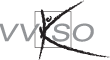 Inhoud1	Beginsituatie	32	Leerlijnen	42.1	De vormende lijn voor natuurwetenschappen	52.2	Leerlijnen natuurwetenschappen van de 1ste graad over de 2de graad naar de 3de graad	62.3	Leerlijn en mogelijke timing fysica voor aso-studierichtingen met pool wetenschappen	103	Algemene pedagogisch-didactische wenken	113.1	Leeswijzer bij de doelstellingen	113.2	Leerplan versus handboek	123.3	Taalgericht vakonderwijs	123.4	ICT	144	Algemene doelstellingen	154.1	Onderzoekend leren/leren onderzoeken	164.2	Wetenschap en samenleving	184.3	Meten, meetnauwkeurigheid en grafieken	205	Leerplandoelstellingen	22Eerste leerjaar van de 3de graad	225.1	Elektriciteit	225.2	Elektromagnetisme	275.3	Kernfysica	31Tweede leerjaar van de 3de graad	335.4	Dynamica en kinematica	335.5	Arbeid en energie	365.6	Trillingen en golven	375.7	Modules	406	Minimale materiële vereisten	466.1	Infrastructuur	466.2	Uitrusting	466.3	Basismateriaal	477	Evaluatie	497.1	Inleiding	497.2	Leerstrategieën	497.3	Proces- en productevaluatie	498	Eindtermen	508.1	Eindtermen voor de basisvorming	508.2	Specifieke eindtermen wetenschappen 3de graad (SET)	52BeginsituatieHet leerplan wordt gerealiseerd in volgende studierichtingen van het aso:Economie - WetenschappenGrieks - WetenschappenLatijn - WetenschappenModerne talen - WetenschappenWetenschappen - TopsportWetenschappen - WiskundeSportwetenschappenGedifferentieerde beginsituatieAls de 2de graad haar observerende en oriënterende rol heeft waargemaakt, mogen we er van uitgaan dat de leerling die start in één van bovenstaande studierichtingen interesse heeft voor natuurwetenschappen. Daarnaast zal deze leerling op wetenschappelijk én wiskundig vlak de nodige competenties (kennis, vaardigheden, attitudes) beheersen om met succes deze richting te volgen. Deze leerlingen hebben met succes één van de volgende studierichtingen van het aso gevolgd:Studierichtingen met 1-uursleerplannen biologie, chemie en fysica: Economie, Grieks, Grieks-Latijn, Humane wetenschappen, Latijn.Studierichtingen met 2-uursleerplannen biologie, chemie en fysica: Wetenschappen, Wetenschappen – Topsport  en Sportwetenschappen.Leerlingen die uit de studierichting Wetenschappen, Wetenschappen – Topsport  of Sportwetenschappen komen, hebben bepaalde wetenschappelijke inzichten op een hoger beheersingsniveau verworven en meer ervaring opgedaan in het onderzoekende aspect van wetenschappen. Dit komt tot uiting in:De doelstellingen: de algemene doelstellingen ‘Onderzoekend leren/leren onderzoeken’ en sommige leerplandoelstellingen streven een hoger beheersingsniveau na.Het aantal uur practica per leerjaar en per wetenschapsvak: 7 u in de richting Wetenschappen en Sportwetenschappen tegenover 2u in de andere studierichtingen.De aanpak van de practica: in Wetenschappen en Sportwetenschappen moeten verschillende deel-aspecten van de onderzoekscompetentie op een geïntegreerde manier aan bod komen. In de andere studierichtingen spreken we van leerlingenexperimenten waarbij vooral de nadruk ligt op het uitvoeren van het experiment en niet zozeer op de verschillende deelaspecten van de onderzoekscompetentie.Verslaggeving: in Wetenschappen en Sportwetenschappen is verslaggeving bij een experiment verplicht, in de andere studierichtingen kan de rapportering beperkt zijn.Om de gedifferentieerde beginsituatie van de leerlingen goed te kennen is het dan ook belangrijk om de leerplannen van de 2de graad grondig door te nemen.LeerlijnenEen leerlijn is de lijn die wordt gevolgd om kennis, attitudes of vaardigheden te ontwikkelen. Een leerlijn beschrijft de constructieve en (chrono)logische opeenvolging van wat er geleerd dient te worden.Leerlijnen geven de samenhang in de doelen, in de leerinhoud en in de uit te werken thema’s weer.De vormende lijn voor natuurwetenschappen geeft een overzicht van de wetenschappelijke vorming van het basisonderwijs tot de 3de graad van het secundair onderwijs (zie 2.1).De leerlijnen natuurwetenschappen van de 1ste graad over de 2de graad naar de 3de graad beschrijven de samenhang van natuurwetenschappelijke begrippen en vaardigheden (zie 2.2).De leerlijn fysica binnen de 3de graad aso beschrijft de samenhang van de thema’s fysica (zie 2.3).De leerplandoelstellingen vormen de bakens om de leerlijnen te realiseren. Sommige methodes bieden daarvoor een houvast, maar gebruik steeds het leerplan parallel aan de methode!De vormende lijn voor natuurwetenschappenLeerlijnen natuurwetenschappen van de 1ste graad over de 2de graad naar de 3de graadDe inhouden fysica staan in het vet gedrukt. Om de realisatie van de leerlijn te waarborgen is overleg met collega’s van de 2de graad nodig, ook wat betreft de invulling van de practica en de keuze van demoproeven. Leerlijn en mogelijke timing fysica voor aso-studierichtingen met pool wetenschappenHet leerplan fysica is een graadleerplan voor vier graaduren. Er worden minimum 12 uur practica uitgevoerd over de graad, gespreid over het geheel van de leerstof. Bij kleinere laboratoriumopdrachten, die minder dan één lesuur in beslag nemen, wordt minimum een equivalent van 12 uur voorzien over de graad. Mogelijke practica en onderzoeksonderwerpen staan bij ieder hoofdstuk vermeld onder de leerplandoelstellingen (zie punt 5 Leerplandoelstellingen).Timing voor vier graadurenDe volgorde van de leerinhouden houdt rekening met de voorkennis en denkprocessen van de leerlingen. De ingebouwde leerlijn beoogt een progressieve en graduele groei van de leerling naar moeilijkere en meer complexe taken en probeert breuken in de horizontale en verticale samenhang te voorkomen.Algemene pedagogisch-didactische wenkenLeeswijzer bij de doelstellingenAlgemene doelstellingenDe algemene doelstellingen slaan op de brede, natuurwetenschappelijke vorming. Deze doelen worden gerealiseerd binnen leerinhouden die worden bepaald door de basisdoelstellingen en eventuele verdiepende doelstellingen.Basisdoelstellingen en verdiepende doelstellingenHet verwachte beheersingsniveau heet basis. Dit is in principe het te realiseren niveau voor alle leerlingen van deze studierichting. Hoofdzakelijk dit niveau is bepalend voor de evaluatie. De basisdoelstellingen worden in dit leerplan genummerd als B1, B2 … Ook de algemene doelstellingen (AD1, AD2 …) behoren tot de basis.Het hogere beheersingsniveau wordt verdieping genoemd. De verdiepende doelstellingen zijn niet verplicht te realiseren en horen steeds bij een overeenkomstig genummerde basisdoelstelling. Zo hoort bij de verdiepende doelstelling V2 ook een basisdoelstelling B2. De evaluatie van dit hogere niveau geeft een bijkomende houvast bij de oriëntering van de leerling naar het hoger onderwijs.WenkenWenken zijn niet-bindende adviezen waarmee de leraar en/of vakwerkgroep kan rekening houden om het fysicaonderwijs doelgericht, boeiend en efficiënt uit te bouwen. ‘Mogelijke practica’ en ‘mogelijke demo-experimenten’ bieden een reeks suggesties van mogelijke experimenten, waaruit de leraar een oordeelkundige keuze kan maken.TaalsteunZie verder.Mogelijke practicaOnder elke groep van leerplandoelstellingen staan mogelijke demonstratieproeven enpractica. Uit de voorgestelde thema’s kan een keuze worden gemaakt, mits een min of meer evenwichtige spreiding over de verschillende leerstofonderdelen Andere practica die aansluiten bij de leerplandoelstellingen zijn ook toegelaten. Leerplan versus handboekHet leerplan bepaalt welke doelstellingen moeten gerealiseerd worden en welk beheersingsniveau moet bereikt worden. Heel belangrijk hierin is de keuze van het werkwoord (herkennen, toelichten, berekenen …). Sommige doelstellingen bepalen welke leerstrategieën moeten gehanteerd worden zoals:… herkennen het vectorieel karakter …… berekenen…. toepassen…. definiëren… herkennen en hanteren…… onderscheid aangeven…… grafisch voorstellen…Bij het uitwerken van lessen, het gebruik van een handboek en het evalueren moet het leerplan steeds het uitgangspunt zijn. Een handboek gaat soms verder dan de basisdoelstellingen. De leerkracht moet er in het bijzonder over waken dat ook de AD gehaald worden.Taalgericht vakonderwijsTaal en leren zijn onlosmakelijk met elkaar verbonden. Die verwevenheid vormt de basis van het taalgericht vakonderwijs. Het gaat over een didactiek die, binnen het ruimere kader van een schooltaalbeleid, de taalontwikkeling van de leerlingen wil bevorderen, ook in het vak fysica. 
In dit punt willen we een aantal didactische tips geven om de lessen fysica meer taalgericht te maken. Drie didactische principes: context, interactie en taalsteun wijzen een weg, maar zijn geen doel op zich.ContextOnder context verstaan we het betekenisgevend kader of verband waarin de nieuwe leerinhoud geplaatst wordt. Welke aanknopingspunten reiken we onze leerlingen aan? Welke verbanden laten we hen leggen met eerdere ervaringen? Wat is hun voorkennis? Bij contextrijke lessen worden verbindingen gelegd tussen de leerinhoud, de leefwereld en de interesses van de leerling, de actualiteit en eventueel andere vakken. InteractieLeren is een interactief proces: kennis groeit doordat je er met anderen over praat. Leerlingen worden aangezet tot gerichte interactie over de leerinhoud, in groepjes (bv. bij experimenteel werk) of klassikaal. Opdrachten worden zo gesteld dat leerlingen worden uitgedaagd om in interactie te treden.Enkele concrete voorbeelden:Leerlingen wisselen van gedachten tijdens het uitvoeren van (experimentele) waarnemingsopdrachten.Leerlingen geven instructies aan elkaar bij het uitvoeren van een meting of een experiment.Leerlingen vullen gezamenlijk een tabel in bij het uitvoeren van een experiment.Klassikale besprekingen waarbij de leerling wordt uitgedaagd om de eigen mening te verwoorden en om rekening te houden met de mening van anderen.Leerlingen verwoorden een eigen gemotiveerde hypothese bij een bepaalde onderzoeksvraag.Leerlingen formuleren zelf een onderzoeksvoorstel.Leerlingen formuleren een eigen besluit en toetsen die af aan de bevindingen van anderen bij een bepaalde waarnemingsopdracht.Voorzie begeleiding tijdens de uitvoering van opdrachten, voorzie een nabespreking.TaalsteunLeerkrachten geven in een klassituatie vaak opdrachten. Voor deze opdrachten gebruiken ze een specifieke woordenschat die we 'instructietaal' noemen. Hierbij gaat het vooral over werkwoorden die een bepaalde actie uitdrukken (vergelijk, definieer, noteer, raadpleeg, situeer, vat samen, verklaar ... ). Het begrijpen van deze operationele werkwoorden is noodzakelijk om de opdracht correct uit te voeren.Door gericht voorbeelden te geven en te vragen, door kernbegrippen op te schrijven en te verwoorden, door te vragen naar werk- en denkwijzen … stimuleren we de taalontwikkeling en de kennisopbouw.Het onderscheid tussen dagelijkse en wetenschappelijke context moet een voortdurend aandachtspunt zijn in het wetenschapsonderwijs. Als we in de dagelijkse context spreken van ‘gewicht’ dan bedoelen we in een wetenschappelijke context eigenlijk ‘massa’. Gewicht heeft in een wetenschappelijke context een heel andere betekenis.Gebruik visuele weergaven. Enkele voorbeelden uit dit leerplan:grafieken (evenredigheden), vectorvoorstellingen, referentiestelsel (vb. beweging t.o.v. een as), componenten t.o.v. een referentiestelselveldlijnenpatronen op een overheadprojector, videobeelden, simulaties en animaties, youtube filmpjes tekeningen waarop er in kleur aangegeven wordt wat er verandert ( vb. elektroscoop)Hanteer passende leerstrategieën.
In de leerplandoelstellingen is operationeel verwoord wat de leerling moet kunnen en welke (leer)strategieën moeten gehanteerd worden. Het is belangrijk dat zowel tijdens de lessen, de opdrachten als de evaluatiemomenten deze strategieën getraind worden.ICTICT en internet is algemeen doorgedrongen in de maatschappij en het dagelijks leven van de leerling. Sommige toepassingen kunnen, daar waar zinvol, geïntegreerd worden in de lessen fysica.Als leermiddel in de lessen: visualisaties, informatieverwerving, mindmapping …Bij experimentele opdrachten of waarnemingsopdrachten: chronometer, fototoestel, apps, sensoren …Voor tools die de leerling helpen bij het studeren: leerplatform, apps …Bij opdrachten zowel buiten als binnen de les: toepassingssoftware, leerplatform …Bij communicatie: uploaden van een verslag of oplossing van een oefening op het leerplatform, forum rond een bepaald leerstofonderdeel als voorbereiding op een herhalingstoets…Bij differentiatieopdrachten op websites waar onmiddellijk feedback gegeven wordt.Algemene doelstellingenHet leerplan fysica is een graadleerplan voor vier graaduren.Er worden minimum 12 uur practica uitgevoerd over de graad, gespreid over het geheel van de leerstof. Die twaalf uur kan bestaan uit kleinere practica, die minder dan één lesuur in beslag nemen, of grotere die meer dan één uur duren. Mogelijke practica en onderzoeksonderwerpen staan bij ieder hoofdstuk vermeld onder de leerplandoelstellingen (zie punt 5 Leerplandoelstellingen).Het realiseren van de algemene doelstellingen gebeurt steeds binnen een context die wordt bepaald door de leerplandoelstellingen.Realiseren van de onderzoekscompetentie binnen de pool wetenschappenDe pool wetenschappen bestaat uit verschillende vakken: biologie, chemie, fysica in tweede en 3de graad, aangevuld met aardrijkskunde in de 3de graad. De onderzoekscompetentie moet worden gerealiseerd voor de pool. In de leerplannen wetenschappen van zowel de tweede als de 3de graad zijn de specifieke eindtermen onderzoekscompetentie verwerkt in de algemene doelstellingen AD 1 t.e.m. AD 5. Hierdoor wordt erover gewaakt dat er in alle leerjaren (van derde t.e.m. het zesde jaar) aan de onderzoekscompetentie wordt gewerkt. Zowel de practica als de demonstratie-experimenten lenen zich tot de realisatie van deelaspecten van de onderzoekscompetentie.De uiteindelijke realisatie van de onderzoekscompetentie mondt in de loop van de 3de graad uit in een ‘zelfstandig integraal onderzoekje’ in minstens één van de natuurwetenschappelijke vakken of vakoverschrijdend tussen de natuurwetenschappelijke vakken. Met ‘zelfstandig integraal onderzoekje’ bedoelen we een zelfstandig onderzoekje (alleen of in kleine groepjes van 2 of 3 leerlingen) waarbij alle deelaspecten van de natuurwetenschappelijke methode zoals verwoord in 4.1 op een geïntegreerde wijze aan bod komen.Onderzoekend leren/leren onderzoekenIn natuurwetenschappen (biologie, chemie, fysica) wordt kennis opgebouwd door de ‘natuurwetenschappelijke methode’. In essentie is dit een probleemherkennende en -oplossende activiteit. De algemene doelstellingen (AD) betreffende onderzoekend leren/leren onderzoeken zullen geïntegreerd worden in de didactisch aanpak o.a. via demonstratie-experimenten, tijdens het uitvoeren van practica, door een onderwijsleergesprek waar onderzoekende aspecten aan bod komen.Een practicum is een activiteit waarbij leerlingen, alleen of in kleine groepjes van 2 tot 3 leerlingen, begeleid zelfstandig drie of meerdere deelaspecten van de natuurwetenschappelijke methode combineren in het kader van een natuurwetenschappelijk probleem. Hierbij is verslaggeving verplicht volgens de wenken bij AD5.Met deelaspecten bedoelen we:een natuurwetenschappelijk probleem herleiden tot een onderzoeksvraag en indien mogelijk een hypothese over deze vraag formuleren (AD1);op een systematische wijze informatie verzamelen en ordenen (AD2);met een geschikte methode een antwoord op de onderzoeksvraag zoeken of met de aangereikte methode een onderzoeksvoorstel uitvoeren (AD3);over een waarnemingsopdracht/experiment/onderzoek en het resultaat reflecteren (AD4);over een waarnemingsopdracht/experiment/onderzoek en het resultaat rapporteren (AD5).In de 2de graad werd sterk begeleid aan deze deelaspecten (algemene doelstellingen) gewerkt. In de 3de graad streeft men naar een toenemende mate van zelfstandigheid.Wetenschap en samenlevingOns onderwijs streeft de vorming van de totale persoon na waarbij het christelijk mensbeeld een inspiratiebron kan zijn om o.a. de algemene doelstellingen m.b.t. ‘Wetenschap en samenleving’ vorm te geven. Deze algemene doelstellingen, die ook al in de 2de graad aan bod kwamen, zullen nu in toenemende mate van zelfstandigheid als referentiekader gehanteerd worden.Enkele voorbeelden die vanuit een christelijk perspectief kunnen bekeken worden:de relatie tussen wetenschappelijke ontwikkelingen en het ethisch denken;duurzaamheidsaspecten zoals solidariteit met huidige en toekomstige generaties, zorg voor milieu en leven;oog hebben voor veiligheid bij de uitvoering van experimenten (vb. niet met laser recht in de ogen schijnen, rekening houden met eventuele straling).respectvol omgaan met het ‘anders zijn’: anders gelovigen, niet-gelovigen, genderverschillen.Meten, meetnauwkeurigheid en grafiekenOnderstaande algemene doelstellingen, die ook al in de 2de graad aan bod kwamen, zullen in toenemende mate van zelfstandigheid en complexiteit gehanteerd worden. LeerplandoelstellingenBij het realiseren van de leerplandoelstellingen staan de algemene doelstellingen centraal.De leraar kiest uit de voorgestelde modules in 5.7 minstens één module in het vijfde jaar en één module in het zesde jaar. Een module duurt minstens 6 lesuren. De doelstellingen van de twee gekozen modules worden ook als basisdoelstellingen beschouwd en als dusdanig geëvalueerd.Eerste leerjaar van de 3de graadElektriciteit(ca 20 lestijden) Mogelijke demo-experimenten plastiek lus laten zweven boven gewreven pvc buisgistkorrels laten springen van plastiek lepeltjeproeven met de elektroscoop, de elektrofoor en de galg-elektrofoor.volt- en ampèremeter leren instellen (meetbereik en nauwkeurigheidsgraad) en correct leren schakelenMogelijke practica metingen:de spanning van gebruikte batterijen meten;stroomsterkte en spanning meten in een eenvoudige kring met lampjes bij verschillende spanning;spanning en stroomsterkte meten op verschillende plaatsen in een gegeven schakeling met lampjes in serie of in parallel.bepalen van het vermogen van apparatenzoeken van wetmatigheden tussen stroomsterkte, spanning, weerstanden en vermogens in bepaalde schakelingenzoeken van wetmatigheden bij draden als weerstandzoeken van wetmatigheden bij het verband tussen weerstand en temperatuurzoeken van een verband tussen de spanning waarbij een LED lamp gaat branden en de kleur ervanonderzoek naar het verband tussen vermogen, lichtsterkte, levensduur en prijs van lampenonderzoek naar het verband tussen spanning, aantal oplaadbeurten, ladingscapaciteit van oplaadbare batterijenElektromagnetisme(ca 16 lestijden) Mogelijke demo-experimenten proef van Ampére (kracht tussen evenwijdige stroomvoerende draden)proef van Oerstedmagnetiseren en demagnetiseren van materialen met gelijkstroom respectievelijk wisselstroominvloed van de middenstof op de magnetische veldsterkte (met teslasensor)tonen van de invloed van een sterke magneet op een diamagnetische, paramagnetische en ferromagnetische stofdemonstreren van inductiestromen met een sterke magneetstaafmagneet in ijzervijlsel rollen om de werking van de polen te tonennaaldmagneet in rust observeren om de polen te identificeren en via die kennis bij andere magneten N en Z bepaleneen nagel in de buurt van een sterke hoefijzermagneet houden (zonder contact) en dan met de nagel in de buurt van paperclips of kleinere nagels komen (influentie aantonen)met een pool van een sterke hoefijzermagneet strijken langs een proefbuis met wat ijzervijlsel (proefbuis horizontaal houden) met de uiteinden van de proefbuis in de buurt van een pool van een naaldmagneet komen om aan te tonen dat ze nu magnetisch is schudden met de proefbuis en op dezelfde manier aantonen dat ze niet meer magnetisch ismagneet in waterbak leggen en gemagnetiseerde naald verticaal door een stukje mousse of isomo steken en laten drijven op het wateroppervlakhoefijzermagneet houden over een brandende gloeilamp waarvan je de gloeidraad goed kan zien een kathodestraalbuisopwekken van inductiespanningen door het veranderen van de magnetische flux door een spoelmaken en laten werken van een eenvoudige elektromotorMogelijke practica bepalen van de magnetische veldsterkte als functie van de afstand tot een permanente magneet of een stroomvoerende draadbepalen van de kracht die een permanente magneet uitoefent op een andere als functie van de afstandbepalen van de magnetische veldsterkte in een spoel als functie van de stroomsterkte, het aantal windingen en de lengte van de spoelbepalen van de permeabiliteit van luchtmeten van de inductiespanning die een fietsdynamo, een knijpkat of een staaflamp (door schudden) opwekkenKernfysica(ca 8 lestijden) Mogelijke demo-experimenten proef die halveringstijd illustreertindien voorhanden: proeven met een Geiger-Müller tellerMogelijke practica bepalen van de energie per nucleon van allerlei isotopen van een atoomsoort, en dit voor een reeks atoomsoorten. Hiermee een energievallei op schaal maken.maken en laten werken van een nevelkamer en bètaverval fotograferen of filmenTweede leerjaar van de 3de graadDynamica en kinematica(ca 22 lestijden) Mogelijke demo-experimenten proeven bewegingsleerMogelijke practica meten van een versnelling op verschillende manierenbepaling van de snelheid en versnelling van een bewegend voorwerpstudie van de grootheden die de centripetale kracht bepalenstudie van de tweede wet van Newtonvalversnelling bepalen uit een proef met een hellend vlak (naar analogie met Galilei)bepalen van de centripetale kracht op een massa die een (deel van een) cirkel beschrijftmeten van grootheden uit de dynamica op toestellen in pretparken (rechtstreeks, of via analyse van videobeelden) of in sportcontexten (tennis, voetbal, basketball, tafeltennis, atletiek, schaatsen, zwemmen)draaisnelheid van een mixer of ander toestel met (snel) draaiende onderdelen metenproeven i.v.m. wrijvingskrachten: statische versus dynamische wrijvingscoëfficiëntArbeid en energie(ca 4 lestijden)Mogelijke demo-experimenten omzettingen van energievormenMogelijke practica verifiëren van behoud van energie bij een voorwerp aan een veer of elastiek die valt (benjisprong), door twee standen te beschouwen waar de snelheid gelijk is aan 0.verifiëren van behoud van energie bij een knikker die afgeschoten wordt door een ingedrukte veer, door twee standen te beschouwen waar de snelheid gelijk is aan 0.meten van de snelheid van een vallend voorwerp als functie van de hoogteTrillingen en golven(ca 18 lestijden) Mogelijke demo-experimenten staande golven, resonantieMogelijke practica een aangeslagen stemvork draaien ter hoogte van één oorbuis van Rijke (buis boven bunsenbrander waarop een roostertje ligt)proeven met stem, microfoon en analyseprogrammastudie van de harmonische trilling bij een veer en/of slingerstudie van diffractie en interferentieverschijnselenstudie van geluid en geluidssterktebepaling van de golflengte van geluidModulesBijkomend bij bovenstaande doelstellingen kiest de leraar minstens één module in het vijfde jaar en één module in het zesde jaar. Een module duurt minstens 6 lesuren. De doelstellingen van de twee gekozen modules worden ook als basisdoelstellingen beschouwd en als dusdanig geëvalueerd. Een module hoeft niet noodzakelijk als een afzonderlijk hoofdstuk behandeld te worden, maar kan aansluitend of geïntegreerd met leerplandoelstellingenuit 5.1 tot 5.6.Het is toegelaten binnen één klas te differentiëren met verschillende modules m.a.w. niet alle leerlingen van dezelfde klas hoeven dezelfde modules te realiseren. De evaluaties die er aan gekoppeld zijn moeten echter steeds evenwaardig zijn. Het staat de leraar vrij een derde module te kiezen. Dit wordt dan uitbreidingsleerstof. Welke modules de leraar behandelt hangt af van tal van elementen: de leerstof zelf (als verderzetting), interesses van de leerlingen, interesse van de leraar, de actualiteit, het maatschappelijk belang, recente ontwikkelingen in de fysica, fundamenteel onderzoek …In de modules wordt duidelijk dat de vroeger behandelde concepten (snelheid, deeltjesmodel, krachten, energie) belangrijke bouwstenen blijven. Er wordt een duidelijk verband gelegd met de reeds geziene leerstof. De situering van de modules is hierbij belangrijk.Een module werkt één onderzoeksveld uit de fysica verder uit, en tracht in de mate van het mogelijke aan te sluiten bij de actuele stand van zaken in het wetenschappelijk onderzoek.Elke module wordt beschreven door één doelstelling. Verder worden via de wenken mogelijke inhouden aangereikt die als inspiratiebron kan dienen voor de leraar.Vaste stof fysica Elementaire deeltjes fysicaElektromagnetische golvenSpeciale relativiteitstheorie Medische fysicaKwantummechanicaFysica in het heelalWisselstroomkringenMogelijke practicaVooral het onderzoekend leren, en in een aantal gevallen ook het leren onderzoeken staan centraal. De klemtoon bij practica zal hier eerder liggen op AD1, AD2, AD4 en AD5. Minimale materiële vereistenBij het uitvoeren van practica is het belangrijk dat de klasgroep tot maximaal 22 leerlingen wordt beperkt om: de algemene doelstellingen m.b.t. onderzoekend leren/leren onderzoeken in voldoende mate te bereiken;de veiligheid van eenieder te garanderen.InfrastructuurEen fysicalokaal, met een demonstratietafel waar zowel water als elektriciteit voorhanden zijn, is een must. Gas is optioneel. Indien er geen gas is, moeten elektrische verwarmingsplaten aanwezig zijn. Mogelijkheid tot projectie (beamer met computer) is noodzakelijk. Een pc met een aantal veelgebruikte sensoren (temperatuur, spanning, stroomsterkte, magnetische veldsterkte, kracht, beweging), de daarbij horende software voor analyse, en internetaansluiting is hierbij wenselijk.Om onderzoekend leren en regelmatig practica te kunnen organiseren is een degelijk uitgerust practicumlokaal met de nodige opbergruimte noodzakelijk. Eventueel is er bijkomende opbergruimte beschikbaar in een aangrenzend lokaal. Op termijn moeten ook pc’s in het lokaal beschikbaar zijn. Een labo wetenschappen met pc als bron van informatie, maar vooral als meet-, analyse- en rekentoestel is noodzakelijk.Het lokaal dient te voldoen aan de vigerende wetgeving en normen rond veiligheid, gezondheid en hygiëne.UitrustingDe suggesties voor practica vermeld bij de leerplandoelstellingen vormen geen lijst van verplicht uit te voeren practica, maar laten de leraar toe een keuze te maken, rekening houdend met de materiële situatie in het labo. Niet vermelde practica, die aansluiten bij de leerplandoelstellingen, zijn vanzelfsprekend ook toegelaten. In die optiek kan de uitrusting van een lab nogal verschillen. Niettemin kunnen een aantal items toch als vanzelfsprekend beschouwd worden (zie 6.3 t.e.m. 6.7).
Omdat de leerlingen per 2 (uitzonderlijk per 3) werken, zullen een aantal zaken in meervoud moeten aanwezig zijn. Voor de duurdere toestellen kan de leraar zich, afhankelijk van de klasgrootte, beperken tot 1 à 2 exemplaren, die dan gebruikt worden in een circuitpracticum. BasismateriaalElektrodynamicaKlein materiaal voor het aantonen van ladingen: elektroscopen, elektroforen, verschillende uitvoeringen.Materiaal voor het afleiden van wetten van de elektriciteit: multimeters, spanningsbronnen, snoeren, schakelaars, weerstanden, weerstandsdraden, spoelen.Allerlei afgedankte huishoudapparaten, desnoods half ontmanteld, enkel om te tonen, niet om te gebruiken.ElektromagnetismeNaald-, staaf- en U-vormige magneet, weekijzeren kernen.Materiaal voor het aantonen van het bestaan van een magnetisch veld bij een rechte geleider, bij een cirkelvormige geleider en een solenoïde (ijzervijlsel, spoelen, draden) en een teslameter voor het bepalen van de magnetische veldsterkte (eventueel Hallsensor en meetinterface). Weekijzer, koper en lood als middenstof in een spoel.Elektromagnetische krachtwerkingMaterialen voor het aantonen van de lorentzkracht.Materiaal voor het tonen van de onderdelen van een (gelijkstroom)motor.Elektromagnetisch inductieverschijnselStaafmagneet, spoel, een toestel om de inductiespanning te meten (pc gestuurd, galvanometer) Materiaal voor het aantonen, illustreren van de werking van een spanningsgeneratorDynamicaBewegingssensoren en dynamometers (krachtsensoren), toestellen uit de bewegingsleer, balans en massa’s.KinematicaHellend vlak met wagentje (te meten met triller of bewegingssensor).Toestel om de onafhankelijkheid der bewegingen te illustreren.Trillingen en golvenMateriaal om harmonische trillingen te bestuderen (slingers, massa’s, veren).Lopende golven: lange spiraalveer (slinky), touw of rubber darm, stemvorken met klankkasten.Staande golven: elastische snaar of veer, elektrische triller om golven op te wekken.EvaluatieInleidingEvaluatie is een onderdeel van de leeractiviteiten van leerlingen en vindt bijgevolg niet alleen plaats op het einde van een leerproces of op het einde van een onderwijsperiode. Evaluatie maakt integraal deel uit van het leerproces en is dus geen doel op zich.Evalueren is noodzakelijk om feedback te geven aan de leerling en aan de leraar.  Door rekening te houden met de vaststellingen gemaakt tijdens de evaluatie kan de leerling zijn leren optimaliseren. De leraar kan uit evaluatiegegevens informatie halen voor bijsturing van zijn didactisch handelen. LeerstrategieënOnderwijs wordt niet meer beschouwd als het louter overdragen van kennis. Het ontwikkelen van leerstrategieën, van algemene en specifieke attitudes en de groei naar actief leren krijgen een centrale plaats in het leerproces.Voorbeelden van strategieën die in de leerplandoelstellingen van dit leerplan voorkomen zijn:… kunnen conclusies trekken …… bepaalde principes illustreren….… bepaalde begrippen hanteren… … krachten analyseren en tekenen…Het is belangrijk dat tijdens evaluatiemomenten deze strategieën getoetst worden.Ook het gebruik van stappenplannen, het raadplegen van informatie, het doen van zelfevaluatie of peerevaluatie en bijvoorbeeld het analyseren van eigen resultaten ondersteunen de vooropgestelde leerstrategieën.Proces- en productevaluatieHet gaat niet op dat men tijdens de leerfase het leerproces benadrukt, maar dat men finaal alleen het leerproduct evalueert. De literatuur noemt die samenhang tussen proces- en productevaluatie assessment. De procesmatige doelstellingen staan in dit leerplan vooral bij de algemene doelstellingen (AD1 t.e.m. AD 10). Wanneer we willen ingrijpen op het leerproces is de rapportering, de duiding en de toelichting van de evaluatie belangrijk. Blijft de rapportering beperkt tot het louter weergeven van de cijfers, dan krijgt de leerling weinig adequate feedback. In de rapportering kunnen de sterke en de zwakke punten van de leerling weergegeven worden en ook eventuele adviezen voor het verdere leerproces aan bod komen.Eindtermen Eindtermen voor de basisvorming Wetenschappelijke vaardighedenEigen denkbeelden verwoorden en die confronteren met denkbeelden van anderen, metingen, observaties, onderzoeksresultaten of wetenschappelijke inzichten.Vanuit een onderzoeksvraag een eigen hypothese of verwachting formuleren en relevante variabelen aangeven.Uit data, een tabel of een grafiek relaties en waarden afleiden om een besluit te formuleren.Wetenschappelijke terminologie, symbolen en SI-eenheden gebruiken.Veilig en verantwoord omgaan met stoffen, elektrische toestellen, geluid en EM-straling.Wetenschap en samenlevingBij het verduidelijken van en het zoeken naar oplossingen voor duurzaamheidsvraagstukken wetenschappelijke principes hanteren die betrekking hebben op tenminste grondstoffen, energie, biotechnologie, biodiversiteit en het leefmilieu.De natuurwetenschappen als onderdeel van de culturele ontwikkeling duiden en de wisselwerking met de maatschappij op ecologisch, ethisch, technisch, socio-economisch en filosofisch vlak illustreren.Eindtermen biologieCelorganellen, zowel op lichtmicroscopisch als op elektronenmicroscopisch niveau, benoemen en de functies ervan aangeven. Het belang van sachariden, lipiden, proteïnen, nucleïnezuren, mineralen en water voor het metabolisme toelichten.Het belang van mitose en meiose duiden.De betekenis van DNA bij de celdeling en genexpressie verduidelijken. De functie van geslachtshormonen bij de gametogenese en bij de menstruatiecyclus toelichten. Stimulering en beheersing van de vruchtbaarheid bespreken in functie van de hormonale regeling van de voorplanting.De bevruchting en de geboorte beschrijven en de invloed van externe factoren op de ontwikkeling van embryo en foetus bespreken. Aan de hand van eenvoudige voorbeelden toelichten hoe kenmerken van generatie op generatie overerven. Kenmerken van organismen en variatie tussen organismen verklaren vanuit erfelijkheid en omgevingsinvloeden. Wetenschappelijk onderbouwde argumenten geven voor de biologische evolutie van organismen, met inbegrip van de mens.Eindtermen chemieEigenschappen en actuele toepassingen van stoffen, waaronder kunststoffen, verklaren aan de hand van de moleculaire structuur van die stoffen. Chemische reacties uit de koolstofchemie in verband brengen met hedendaagse toepassingen.Voor een aflopende reactie, waarvan de reactievergelijking gegeven is, en op basis van gegeven stofhoeveelheden of massa's, de stofhoeveelheden en massa's bij de eindsituatie berekenen.De invloed van snelheidsbepalende factoren van een reactie verklaren in termen van botsingen tussen deeltjes en van activeringsenergie. Het onderscheid tussen een evenwichtsreactie en een aflopende reactie illustreren. De pH van een oplossing definiëren en illustreren.Het belang van een buffermengsel illustreren.Eindtermen fysicaDe beweging van een voorwerp beschrijven in termen van positie, snelheid en versnelling (eenparig versnelde en eenparig cirkelvormige beweging).De invloed van de resulterende kracht en van de massa op de verandering van de bewegingstoestand van een voorwerp kwalitatief en kwantitatief beschrijven.Volgende kernfysische aspecten aan de hand van toepassingen of voorbeelden illustreren:aard van α-, β- en γ- straling;activiteit en halveringstijd;kernfusie en kernsplitsing;effecten van ioniserende straling op mens en milieu.Eigenschappen van een harmonische trilling en een lopende golf met toepassingen illustreren.Eigenschappen van geluid en mogelijke invloeden van geluid op de mens beschrijven. De begrippen spanning, stroomsterkte, weerstand, vermogen en hun onderlinge verbanden kwalitatief en kwantitatief hanteren. Met toepassingen illustreren:een magnetisch veld ontstaat ten gevolge van bewegende elektrische ladingen;het effect van een homogeen magnetisch veld op een stroomvoerende geleider;elektromagnetische inductieverschijnselen.Specifieke eindtermen wetenschappen 3de graad (SET)Verdeling van de decretale specifieke eindtermen wetenschappen (SET + nummer) StructurenDe leerlingen kunnen op verschillende schaalniveausstructuren classificeren en beschrijven op basis van samenstelling, eigenschappen en functies.structuren met behulp van een model of schema voorstellen en hiermee eigenschappen verklaren.relaties leggen tussen structuren.methoden beschrijven om structuren te onderzoeken.structuren op grond van observeerbare of experimentele gegevens identificeren en classificeren.InteractiesDe leerlingen kunnen op verschillende schaalniveaus processen waarbij energie wordt getransformeerd of getransporteerd beschrijven en herkennen in voorbeelden.vorming, stabiliteit en transformatie van structuren beschrijven, verklaren, voorspellen en met eenvoudige hulpmiddelen experimenteel onderzoeken.berekeningen uitvoeren bij energie- en materieomzettingen.effecten van de interactie tussen materie en elektro-magnetische straling beschrijven en in voorbeelden herkennen.De leerlingen kunnen beweging en verandering in bewegingstoestand kwalitatief beschrijven, in eenvoudige gevallen experimenteel onderzoeken en berekenen.verbanden leggen tussen processen op verschillende schaalniveaus.fundamentele wisselwerkingen verbinden met hun rol voor de structurering van de materie en met energieomzettingenSystemenDe leerlingen kunnen op verschillende schaalniveausuitleggen hoe systemen een toestand van evenwicht bereiken en behouden.relaties tussen systemen beschrijven en onderzoeken. vanuit een begintoestand de evenwichtstoestand van een systeem en effecten van storingen kwalitatief onderzoeken en in eenvoudige gevallen berekenen. de evolutie van een open systeem kwalitatief beschrijvenTijdDe leerlingen kunnen op verschillende schaalniveaus voorbeelden geven van cyclische processen en deze cycli op een tijdschaal plaatsen. de levensduur van structuren en systemen en de snelheid van processen vergelijken en de factoren die hierop een invloed uitoefenen verklaren en in eenvoudige gevallen onderzoeken.relaties tussen cyclische processen illustreren. uitleggen hoe cyclische processen worden aangewend om de tijdsduur te bepalen. methoden beschrijven om structuren relatief en absoluut te dateren.Genese en ontwikkelingDe leerlingen kunnen op verschillende schaalniveaus fasen in de evolutie van structuren en systemen beschrijven en ze op een tijdschaal ordenen.relaties leggen tussen evoluties van systemen en structuren.mechanismen beschrijven die de stabiliteit, verandering en differentiatie van structuren of systemen in de tijd verklaren.Natuurwetenschap en maatschappijDe leerlingen kunnenmet voorbeelden illustreren dat de evolutie van de natuurwetenschappen gekenmerkt wordt door perioden van cumulatieve groei en van revolutionaire veranderingen.natuurwetenschappelijke kennis vergelijken met andere visies op kennis.de relatie tussen natuurwetenschappelijke ontwikkelingen en technische toepassingen illustreren.effecten van natuurwetenschap op de samenleving illustreren, en omgekeerd.OnderzoekscompetentieDe leerlingen kunnen zich oriënteren op een onderzoeksprobleem door gericht informatie te verzamelen, te ordenen en te bewerken. een onderzoeksopdracht met een wetenschappelijke component voorbereiden, uitvoeren en evalueren. de onderzoeksresultaten en conclusies rapporteren en ze confronteren met andere standpunten.  Leerplannen van het VVKSO zijn het werk van leerplancommissies, waarin begeleiders, leraren en eventueel externe deskundigen samenwerken.	Op het voorliggende leerplan kunt u als leraar ook reageren en uw opmerkingen, zowel positief als negatief, aan de leerplancommissie meedelen via e-mail (leerplannen.vvkso@vsko.be).	Vergeet niet te vermelden over welk leerplan u schrijft: vak, studierichting, graad, nummer.	Langs dezelfde weg kunt u zich ook aanmelden om lid te worden van een leerplancommissie.	In beide gevallen zal de coördinatiecel leerplannen zo snel mogelijk op uw schrijven reageren.fysicaDERDE GRAAD ASOeCONOMIE-wetenschappen, GRIEKS-WETENSCHAPPEN, 
LATIJN-WETENSCHAPPEN, MODERNE TALEN-WETENSCHAPPEN, wetenschappen-topsport,WETENSCHAPPEN-WISKUNDE, sportwetenschappenLEERPLAN SECUNDAIR ONDERWIJSVVKSO – BRUSSEL D/2014/7841/015 Vervangt leerplan D/2006/0279/058 vanaf 1 september 20141ste graad2de graad3de graadBasisonderwijsWereldoriëntatie: exemplarischBasisinzichten ontwikkelen in verband met verschijnselen in de natuurWereldoriëntatie: exemplarischBasisinzichten ontwikkelen in verband met verschijnselen in de natuurWereldoriëntatie: exemplarischBasisinzichten ontwikkelen in verband met verschijnselen in de natuur1ste graad (A-stroom)Natuurwetenschappelijke vormingInzicht krijgen in de wetenschappelijke methode: onderzoeksvraag, experiment, waarnemingen, besluitvormingNatuurwetenschappelijke vorming waarbij de levende natuur centraal staat maar waarbij ook noodzakelijke aspecten van de niet-levende natuur aan bod komen Beperkt begrippenkaderGeen formuletaal (tenzij exemplarisch)Natuurwetenschappelijke vormingInzicht krijgen in de wetenschappelijke methode: onderzoeksvraag, experiment, waarnemingen, besluitvormingNatuurwetenschappelijke vorming waarbij de levende natuur centraal staat maar waarbij ook noodzakelijke aspecten van de niet-levende natuur aan bod komen Beperkt begrippenkaderGeen formuletaal (tenzij exemplarisch)Natuurwetenschappelijke vormingInzicht krijgen in de wetenschappelijke methode: onderzoeksvraag, experiment, waarnemingen, besluitvormingNatuurwetenschappelijke vorming waarbij de levende natuur centraal staat maar waarbij ook noodzakelijke aspecten van de niet-levende natuur aan bod komen Beperkt begrippenkaderGeen formuletaal (tenzij exemplarisch)2de graadNatuurwetenschappen
Wetenschap voor de burger
In sommige richtingen van het tso (handel, grafische richtingen, stw …) en alle richtingen van het kso BasisbegrippenContextuele benadering (conceptuele structuur op de achtergrond)Biologie/Chemie/Fysica
Wetenschap voor de burger, wetenschapper, technicus …In sommige richtingen van het tso (techniek-wetenschappen, biotechnische wetenschappen …) en in alle richtingen van het asoBasisbegrippenConceptuele structuur op de voorgrond (contexten op de achtergrond)Biologie/Chemie/Fysica
Wetenschap voor de burger, wetenschapper, technicus …In sommige richtingen van het tso (techniek-wetenschappen, biotechnische wetenschappen …) en in alle richtingen van het asoBasisbegrippenConceptuele structuur op de voorgrond (contexten op de achtergrond)3de graadNatuurwetenschappen
Wetenschap voor de burgerIn sommige richtingen van aso, tso en ksoContextuele benaderingNatuurwetenschappen
Wetenschap voor de burgerIn sommige richtingen van aso, tso en ksoContextuele benaderingBiologie/Chemie/Fysica
Wetenschap voor de wetenschapper, technicus …In sommige richtingen van tso en asoConceptuele structuur (contexten op de achtergrond)Leerlijn1ste graad2de graad3de graad(pool wetenschappen)MaterieDeeltjesmodelMaterie bestaat uit deeltjes met ruimte ertussenDe deeltjes bewegen met een snelheid afhankelijk van de temperatuurDeeltjesmodelMoleculen Atoombouw - atoommodellen (eerste 18 elementen)Snelheid van deeltjes en temperatuurDeeltjesmodelUitbreiding atoommodel en opbouw periodiek systeem Isotopen MaterieStoffenMengsels en zuivere stoffenMengsels scheiden: op basis van deeltjesgrootteMassa en volumeUitzetten en inkrimpenStoffenStofconstanten: smeltpunt, stolpunt, kookpunt, massadichtheidMengsels: scheidingstechnieken, concentratiebegripChemische bindingenFormulesMolaire massa en molbegripEnkelvoudige en samengesteldeStofklassenThermische uitzettingStoffenRuimtelijke bouwLewisstructurenPolaire-apolaireKoolstofverbindingen m.i.v. polymeren en biochemische stofklassen (eiwitten, vetten, suikers en kernzuren)Mengsels: uitbreiding concentratie-eenhedenGeleiders, isolatoren, Wet van Pouillet, temperatuurs-afhankelijkheid van weerstanden MaterieFaseovergangenKwalitatiefFaseovergangenKritisch punt, tripelpunt, toestandsdiagramEnergie bij fasen en faseovergangen: kwantitatief MaterieStofomzettingenStructuurveranderingen verklaren met deeltjesmodelStofomzettingenChemische reacties – reactievergelijkingenReactiesnelheid: kwalitatiefReactiesoorten: ionenuitwisseling en elektronenoverdrachtOplosproces in waterStofomzettingenStoichiometrieReactiesnelheid kwantitatiefChemisch evenwichtReactiesoorten: zuur-basereacties, redoxreacties, reactiesoorten in de koolstofchemieStofwisseling: opbouw-afbraakreacties Radioactief verval Snelheid, kracht, drukSnelheidKracht en snelheidsveranderingSnelheid Als vectorVan lichtKinetische energieSnelheidKinematica: snelheid en snelheidsveranderingen, één- en tweedimensionaalGolfsnelhedenSnelheid, kracht, drukKrachtwerkingEen kracht als oorzaak van vorm- en/of snelheidsverandering van een voorwerpKrachtwerkingKracht is een vectoriële grootheidKrachten met zelfde aangrijpingspunt samenstellen en ontbindenEvenwicht van krachten: lichaam in rust en ERBKrachtwerkingKracht als oorzaak van EVRB Centripetale kracht bij ECB Onafhankelijkheidsbeginsel Beginselen van NewtonHarmonische trillingen (veersysteem en slinger)Snelheid, kracht, drukSoorten krachtenMagnetischeElektrischeMechanischeSoorten krachtenContactkrachten en veldkrachtenZwaartekracht, gewicht Veerkracht Soorten krachtenElektrische krachtwerking, elektrisch veld, coulombkracht, intra- en intermoleculaire krachtenMagnetische krachtwerking, magnetische veld, lorentzkracht Gravitatiekracht, gravitatieveldDe vier fundamentele wisselwerkingenSnelheid, kracht, drukDruk bij vaste stoffenin vloeistoffenin gassen (m.i. v. de gaswetten)EnergieEnergievormenEnergie in stoffen (voeding, brandstoffen, batterijen …)EnergievormenWarmte: onderscheid tussen warmtehoeveelheid en temperatuurEnergievormenElektrische energie, spanning, stroomsterkte, joule-effect, toepassingenElektromagnetisch inductie-verschijnselGravitationele potentiële en kinetische energieElastische potentiële energieEnergie uit atoomkernen (fissie en fusie)EnergieEnergieomzettingenFotosyntheseEnergieomzettingenArbeid, energie, vermogen berekenenWet van behoud van energieEnergiedoorstroming in ecosystemenExo- en endo-energetische chemische reactiesEnergieomzettingenIn gravitatieveldBij harmonische trillingenFoto-elektrisch effectResonantieFotosynthese, aërobe en anaërboe celademhalingSpontane en gedwongen chemische reactiesEnergieTransport van energieGeleidingConvectieStralingTransport van energieTrillingsenergie: lopende golven, geluid, eigenschappenEnergieLicht en stralingZichtbare en onzichtbare stralingLicht en stralingLicht: rechtlijnige voortplanting, terugkaatsing, breking, lenzen, spiegels, optische toestellenLicht en stralingIoniserende straling: soorten, eigenschappen Ontstaan van lichtTransport van elektromagnetische energie: EM spectrumGolfverschijnselen bij lichtLevenBiologische eenheidCel op lichtmicroscopisch niveau herkennenOrganisme is samenhang tussen organisatieniveaus (cellen - weefsels - organen)Bloemplanten: functionele bouw wortel, stengel, blad, bloemGewervelde dieren (zoogdier) - mens: (functionele) bouw
(uitwendig-inwendig; organen-stelsels)Biologische eenheidCel op lichtmicroscopisch niveau: prokaryote en eukaryote cel, plantaardige en dierlijke celBiologische eenheidCel op submicroscopisch niveau: prokaryote en eukaryote cel, plantaardige en dierlijke celLevenSoortenHerkennen a.d.h.v. determineerkaartenVerscheidenheidAanpassingen aan omgevingSoorten Determineren en indelenSoorten Als voortplantingscriteriumGenetische variaties: adaptatie, modificatie, mutatieLevenIn stand houden van levenBij zoogdieren en de mens:de structuur en de functie van spijsverteringsstelsel transportstelselademhalingsstelselexcretiestelselBij bloemplanten de structuur en functie van hoofddelenIn stand houden van levenBij zoogdieren en de mens:structuur en functie van zenuwstelsel, bewegingsstructuren, hormonale regulatiesIn stand houden van levenStofuitwisselingStofwisselingHomeostase (U)LevenInteracties tussen organismen onderling en met de omgevingGezondheid (n.a.v. stelsels)Abiotische en biotische relaties:voedselrelatiesinvloed mensDuurzaam levenInteracties tussen organismen onderling en omgevingGezondheid: invloed van micro-organismen GedragAbiotische en biotische relaties:voedselrelatiesmateriekringloopenergiedoorstroming invloed van de mensEcosystemenDuurzame ontwikkelingInteracties tussen organismen onderling en omgevingGezondheid: immunologie (U)Stofuitwisseling: passief en actiefBiotechnologie/gentechnologieLevenLeven doorgevenVoortplanting bij bloemplanten en bij de mensLeven doorgevenDNA en celdelingen (mitose en meiose)Voortplanting bij de mens: verloop en hormonale regulatieChromosomale geneticaMoleculaire geneticaLevenEvolutieVerscheidenheidBiodiversiteit vaststellenAanpassingen aan omgeving bij bloemplanten, gewervelde dieren (zoogdieren)EvolutieSoortenrijkdomOrdenen van biodiversiteit gebaseerd op evolutionaire inzichtenEvolutieBiodiversiteit verklarenAanwijzingenTheorieënVan soorten m.i.v. ontstaan van eerste leven en van de mens Wetenschappelijke vaardighedenWaarnemen van organismen en verschijnselenGeleidWaarnemen van organismen en verschijnselenGeleid en gerichtWaarnemen van organismen en verschijnselenGerichtInterpreterenWetenschappelijke vaardighedenMetingenMassa, volume, temperatuur, abiotische factoren (licht, luchtvochtigheid …)Een meetinstrument correct aflezen en de meetresultaten correct noterenMetingenMeetnauwkeurigheidKracht, druk SI eenhedenMetingenSpanning, stroomsterkte, weerstand, pH, snelheidTitrerenWetenschappelijke vaardighedenGegevensOnder begeleiding: grafieken interpreterenDetermineerkaarten hanterenGegevensBegeleid zelfstandig:grafieken opstellen en interpreterenkwalitatieve en kwantitatieve benaderingen van wetmatigheden interpreterenverbanden tussen factoren interpreteren: recht evenredig en omgekeerd evenredig, abiotische en biotischeDeterminerenGegevensZelfstandig:grafieken opstellen en interpreterenkwalitatieve en kwantitatieve benaderingen van wetmatigheden interpreterenverbanden tussen factoren opsporen en interpreterenWetenschappelijke vaardighedenInstructiesGeslotenBegeleidInstructiesGesloten en open instructiesBegeleid zelfstandigInstructiesGesloten en open instructiesZelfstandigWetenschappelijke vaardighedenMicroscopieLichtmicroscopische beelden: waarnemen en interpreterenMicroscopieMicroscoop en binoculair: gebruikLichtmicroscopische beelden: waarnemen, interpreterenMicroscopieMicroscoop en binoculair: zelfstandig gebruikLichtmicroscopie: preparaat maken, waarnemen en interpreterenSubmicroscopische beelden: waarnemen en interpreterenWetenschappelijke vaardighedenOnderzoekscompetentieOnder begeleiding en klassikaalOnderzoeksstappen onderscheiden:onderzoeksvraag hypothese formulerenvoorbereidenexperiment uitvoeren, data hanteren, resultaten weergeven, besluit formulerenOnderzoekscompetentieOnder begeleiding en alleen of in kleine groepjesOefenen in de onderzoeksstappen voor een gegeven probleem:onderzoeksvraag stellenhypothese formulerenbruikbare informatie opzoekenonderzoek uitvoeren volgens de aangereikte methodebesluit formulerenreflecteren over uitvoering en resultaatrapporterenOnderzoekscompetentieBegeleid zelfstandig en alleen of in kleine groepjesEen integraal mini-onderzoek uitvoeren voor een gegeven probleem:onderzoeksvraag stellenhypothese formulerenvoorbereiden: informeren, methode opstellen, plannen onderzoek uitvoeren met een geschikte methodebesluit formulerenreflecteren over uitvoering en resultaatrapporterenThema’sLestijden3de graad (vier graaduren) 100 lestijden per graad (inclusief toetsen en 12 u practica)3de graad (vier graaduren) 100 lestijden per graad (inclusief toetsen en 12 u practica)Elektriciteit20Elektromagnetisme16Kernfysica8Module6Dynamica en kinematica22Arbeid en energie4Trillingen en golven18Module6ONDERZOEKSVRAAGEen natuurwetenschappelijk probleem herleiden tot een onderzoeksvraag en indien mogelijk een hypothese of onderzoeksvoorstel over deze vraag formuleren.W1, W2, W4SET4, SET 29WenkenHet is belangrijk dat hierbij ‘onderzoekbare vragen’ worden gesteld. Op deze vragen formuleren de leerlingen een antwoord voorafgaand aan de uitvoering van het onderzoek: een eigen hypothese of een wetenschappelijk gemotiveerd onderzoeksvoorstel. Hierbij zullen voorkennis en bestaande misconcepten een belangrijke rol spelen. Het formuleren van onderzoeksvragen en hypothesen kan geïntegreerd worden in de lesdidactiek bv bij (demo-)proeven en onderwijsleergesprek.WenkenHet is belangrijk dat hierbij ‘onderzoekbare vragen’ worden gesteld. Op deze vragen formuleren de leerlingen een antwoord voorafgaand aan de uitvoering van het onderzoek: een eigen hypothese of een wetenschappelijk gemotiveerd onderzoeksvoorstel. Hierbij zullen voorkennis en bestaande misconcepten een belangrijke rol spelen. Het formuleren van onderzoeksvragen en hypothesen kan geïntegreerd worden in de lesdidactiek bv bij (demo-)proeven en onderwijsleergesprek.WenkenHet is belangrijk dat hierbij ‘onderzoekbare vragen’ worden gesteld. Op deze vragen formuleren de leerlingen een antwoord voorafgaand aan de uitvoering van het onderzoek: een eigen hypothese of een wetenschappelijk gemotiveerd onderzoeksvoorstel. Hierbij zullen voorkennis en bestaande misconcepten een belangrijke rol spelen. Het formuleren van onderzoeksvragen en hypothesen kan geïntegreerd worden in de lesdidactiek bv bij (demo-)proeven en onderwijsleergesprek.INFORMERENVoor een onderzoeksvraag, op een systematische wijze informatie verzamelen en ordenen.W3, W4, SET29WenkenOp een systematische wijze informatie verzamelen en ordenen wil zeggen dat:er in voorbereiding van het onderzoek doelgericht wordt gezocht naar ontbrekende kennis en mogelijke onderzoekstechnieken of werkwijzen;de gevonden informatie wordt geordend en beoordeeld als al dan niet geschikt voor het beantwoorden van de onderzoeksvraag.Mogelijke bronnen zijn: boeken, tijdschriften, tabellen, catalogi … al of niet digitaal beschikbaar. Bij de rapportering worden de gebruikte bronnen weergegeven.WenkenOp een systematische wijze informatie verzamelen en ordenen wil zeggen dat:er in voorbereiding van het onderzoek doelgericht wordt gezocht naar ontbrekende kennis en mogelijke onderzoekstechnieken of werkwijzen;de gevonden informatie wordt geordend en beoordeeld als al dan niet geschikt voor het beantwoorden van de onderzoeksvraag.Mogelijke bronnen zijn: boeken, tijdschriften, tabellen, catalogi … al of niet digitaal beschikbaar. Bij de rapportering worden de gebruikte bronnen weergegeven.WenkenOp een systematische wijze informatie verzamelen en ordenen wil zeggen dat:er in voorbereiding van het onderzoek doelgericht wordt gezocht naar ontbrekende kennis en mogelijke onderzoekstechnieken of werkwijzen;de gevonden informatie wordt geordend en beoordeeld als al dan niet geschikt voor het beantwoorden van de onderzoeksvraag.Mogelijke bronnen zijn: boeken, tijdschriften, tabellen, catalogi … al of niet digitaal beschikbaar. Bij de rapportering worden de gebruikte bronnen weergegeven.UITVOERENMet een geschikte methode een antwoord zoeken op de onderzoeksvraag.W4, W5, SET4,
SET30WenkenHet is niet de bedoeling dat leerlingen voor elk practicum een eigen methode ontwikkelen. Om te groeien in de onderzoekscompetentie is het wel belangrijk dat leerlingen reflecteren over de methode (zie ook AD4). Dit kan door een:aangereikte/geschikte methode te gebruiken en te evalueren;aangereikte/geschikte methode aan te passen aan het beschikbaar materieel;aangereikte/geschikte methode te vervangen door een eigen alternatief;geschikte methode op te zoeken;eigen methode voor te stellen.Tijdens het onderzoeken kunnen verschillende vaardigheden aan bod komen bv.:een werkplan opstellen;benodigdheden selecteren;een proefopstelling maken;doelgericht, vanuit een hypothese of verwachting, waarnemen;inschatten hoe een waargenomen effect kan beïnvloed worden;zelfstandig (alleen of in groep) een opdracht/experiment uitvoeren met aangereikte techniek, materiaal, werkschema;materieel correct hanteren: glaswerk, meetapparatuur (multimeters, computer gestuurde sensoren...);onderzoeksgegevens geordend weergeven in schema’s, tabellen, grafieken …Bij het uitvoeren van metingen zijn er verschillende taken zoals het organiseren van de werkzaamheden, de apparatuur bedienen, meetresultaten noteren … De leden van een onderzoeksgroepje kunnen elke rol opnemen tijdens het onderzoek.WenkenHet is niet de bedoeling dat leerlingen voor elk practicum een eigen methode ontwikkelen. Om te groeien in de onderzoekscompetentie is het wel belangrijk dat leerlingen reflecteren over de methode (zie ook AD4). Dit kan door een:aangereikte/geschikte methode te gebruiken en te evalueren;aangereikte/geschikte methode aan te passen aan het beschikbaar materieel;aangereikte/geschikte methode te vervangen door een eigen alternatief;geschikte methode op te zoeken;eigen methode voor te stellen.Tijdens het onderzoeken kunnen verschillende vaardigheden aan bod komen bv.:een werkplan opstellen;benodigdheden selecteren;een proefopstelling maken;doelgericht, vanuit een hypothese of verwachting, waarnemen;inschatten hoe een waargenomen effect kan beïnvloed worden;zelfstandig (alleen of in groep) een opdracht/experiment uitvoeren met aangereikte techniek, materiaal, werkschema;materieel correct hanteren: glaswerk, meetapparatuur (multimeters, computer gestuurde sensoren...);onderzoeksgegevens geordend weergeven in schema’s, tabellen, grafieken …Bij het uitvoeren van metingen zijn er verschillende taken zoals het organiseren van de werkzaamheden, de apparatuur bedienen, meetresultaten noteren … De leden van een onderzoeksgroepje kunnen elke rol opnemen tijdens het onderzoek.WenkenHet is niet de bedoeling dat leerlingen voor elk practicum een eigen methode ontwikkelen. Om te groeien in de onderzoekscompetentie is het wel belangrijk dat leerlingen reflecteren over de methode (zie ook AD4). Dit kan door een:aangereikte/geschikte methode te gebruiken en te evalueren;aangereikte/geschikte methode aan te passen aan het beschikbaar materieel;aangereikte/geschikte methode te vervangen door een eigen alternatief;geschikte methode op te zoeken;eigen methode voor te stellen.Tijdens het onderzoeken kunnen verschillende vaardigheden aan bod komen bv.:een werkplan opstellen;benodigdheden selecteren;een proefopstelling maken;doelgericht, vanuit een hypothese of verwachting, waarnemen;inschatten hoe een waargenomen effect kan beïnvloed worden;zelfstandig (alleen of in groep) een opdracht/experiment uitvoeren met aangereikte techniek, materiaal, werkschema;materieel correct hanteren: glaswerk, meetapparatuur (multimeters, computer gestuurde sensoren...);onderzoeksgegevens geordend weergeven in schema’s, tabellen, grafieken …Bij het uitvoeren van metingen zijn er verschillende taken zoals het organiseren van de werkzaamheden, de apparatuur bedienen, meetresultaten noteren … De leden van een onderzoeksgroepje kunnen elke rol opnemen tijdens het onderzoek.REFLECTERENOver een waarnemingsopdracht/experiment/onderzoek en het resultaat reflecteren.W1, W2, W3, W4, SET4,
SET31WenkenReflecteren kan door:resultaten van experimenten en waarnemingen af te wegen tegenover de verwachte resultaten rekening houdende met de omstandigheden die de resultaten kunnen beïnvloeden;de onderzoeksresultaten te interpreteren, een conclusie te trekken, het antwoord op de onderzoeksvraag te formuleren;de aangewende techniek en de concrete uitvoering van het onderzoek te evalueren en eventueel bij te sturen;experimenten of waarnemingen in de klassituatie te verbinden met situaties en gegevens uit de leefwereld; een model te hanteren of te ontwikkelen om een wetenschappelijk (chemisch, biologisch of fysisch) verschijnsel te verklaren;Vragen over de vooropgestelde hypothese te beantwoorden:Was mijn hypothese (als … dan …) of verwachting juist?Waarom was de hypothese niet juist?Welke nieuwe hypothese hanteren we verder? WenkenReflecteren kan door:resultaten van experimenten en waarnemingen af te wegen tegenover de verwachte resultaten rekening houdende met de omstandigheden die de resultaten kunnen beïnvloeden;de onderzoeksresultaten te interpreteren, een conclusie te trekken, het antwoord op de onderzoeksvraag te formuleren;de aangewende techniek en de concrete uitvoering van het onderzoek te evalueren en eventueel bij te sturen;experimenten of waarnemingen in de klassituatie te verbinden met situaties en gegevens uit de leefwereld; een model te hanteren of te ontwikkelen om een wetenschappelijk (chemisch, biologisch of fysisch) verschijnsel te verklaren;Vragen over de vooropgestelde hypothese te beantwoorden:Was mijn hypothese (als … dan …) of verwachting juist?Waarom was de hypothese niet juist?Welke nieuwe hypothese hanteren we verder? WenkenReflecteren kan door:resultaten van experimenten en waarnemingen af te wegen tegenover de verwachte resultaten rekening houdende met de omstandigheden die de resultaten kunnen beïnvloeden;de onderzoeksresultaten te interpreteren, een conclusie te trekken, het antwoord op de onderzoeksvraag te formuleren;de aangewende techniek en de concrete uitvoering van het onderzoek te evalueren en eventueel bij te sturen;experimenten of waarnemingen in de klassituatie te verbinden met situaties en gegevens uit de leefwereld; een model te hanteren of te ontwikkelen om een wetenschappelijk (chemisch, biologisch of fysisch) verschijnsel te verklaren;Vragen over de vooropgestelde hypothese te beantwoorden:Was mijn hypothese (als … dan …) of verwachting juist?Waarom was de hypothese niet juist?Welke nieuwe hypothese hanteren we verder? RAPPORTERENOver een waarnemingsopdracht/experiment/onderzoek en het resultaat rapporteren.W1, W3, W4, SET4, SET31WenkenRapporteren kan door:alleen of in groep waarnemings- en andere gegevens mondeling of schriftelijk te verwoorden;samenhangen in schema’s, tabellen, grafieken of andere ordeningsmiddelen weer te geven;alleen of in groep verslag uit te brengen voor vooraf aangegeven rubrieken;alleen of in groep te rapporteren via een poster.Rapporteren kan variëren van GESTUURD naar MEER OPEN. Met gestuurd rapporteren bedoelen we:aan de hand van gesloten vragen (bv. een keuze uit mogelijke antwoorden, ja-nee vragen, een gegeven formule invullen en berekenen) op een werkblad (opgavenblad, instructieblad …);aan de hand van een gesloten verslag met reflectievragen.Met meer open rapporteren bedoelen we:aan de hand van open vragen op een werkblad;aan de hand van tabellen, grafieken, schema’s die door de leerlingen zelfstandig opgebouwd worden;aan de hand van een kort open verslag waarbij de leerling duidelijk weet welke elementen in het verslag moeten aanwezig zijn.Reflecteren en rapporteren zijn processen die elkaar beïnvloeden en waarvan de chronologische volgorde niet strikt te bepalen is.WenkenRapporteren kan door:alleen of in groep waarnemings- en andere gegevens mondeling of schriftelijk te verwoorden;samenhangen in schema’s, tabellen, grafieken of andere ordeningsmiddelen weer te geven;alleen of in groep verslag uit te brengen voor vooraf aangegeven rubrieken;alleen of in groep te rapporteren via een poster.Rapporteren kan variëren van GESTUURD naar MEER OPEN. Met gestuurd rapporteren bedoelen we:aan de hand van gesloten vragen (bv. een keuze uit mogelijke antwoorden, ja-nee vragen, een gegeven formule invullen en berekenen) op een werkblad (opgavenblad, instructieblad …);aan de hand van een gesloten verslag met reflectievragen.Met meer open rapporteren bedoelen we:aan de hand van open vragen op een werkblad;aan de hand van tabellen, grafieken, schema’s die door de leerlingen zelfstandig opgebouwd worden;aan de hand van een kort open verslag waarbij de leerling duidelijk weet welke elementen in het verslag moeten aanwezig zijn.Reflecteren en rapporteren zijn processen die elkaar beïnvloeden en waarvan de chronologische volgorde niet strikt te bepalen is.WenkenRapporteren kan door:alleen of in groep waarnemings- en andere gegevens mondeling of schriftelijk te verwoorden;samenhangen in schema’s, tabellen, grafieken of andere ordeningsmiddelen weer te geven;alleen of in groep verslag uit te brengen voor vooraf aangegeven rubrieken;alleen of in groep te rapporteren via een poster.Rapporteren kan variëren van GESTUURD naar MEER OPEN. Met gestuurd rapporteren bedoelen we:aan de hand van gesloten vragen (bv. een keuze uit mogelijke antwoorden, ja-nee vragen, een gegeven formule invullen en berekenen) op een werkblad (opgavenblad, instructieblad …);aan de hand van een gesloten verslag met reflectievragen.Met meer open rapporteren bedoelen we:aan de hand van open vragen op een werkblad;aan de hand van tabellen, grafieken, schema’s die door de leerlingen zelfstandig opgebouwd worden;aan de hand van een kort open verslag waarbij de leerling duidelijk weet welke elementen in het verslag moeten aanwezig zijn.Reflecteren en rapporteren zijn processen die elkaar beïnvloeden en waarvan de chronologische volgorde niet strikt te bepalen is.MAATSCHAPPIJDe wisselwerking tussen fysica en maatschappij op ecologisch, ethisch, technisch, socio-economisch en filosofisch vlak illustreren.W6, W7, SET25, SET26, SET27, SET28W6, W7, SET25, SET26, SET27, SET28WenkenIn de 2de graad kwamen al ecologische, ethische en technische aspecten aan bod. In de 3de graad komen er socio-economische en filosofische aspecten bij.De wisselwerking kan geïllustreerd worden door de wederzijdse beïnvloeding (zowel negatieve als positieve) van wetenschappelijk-technologische en maatschappelijke ontwikkelingen.Elektriciteit en de daarmee gepaard gaande ontwikkeling van de technologie heeft ons leven de laatste 100 jaar ingrijpend veranderd. Wetenschap en techniek zorgden ook voor meer mobiliteit en communicatie (auto's, computers, GPS, GSM...) die op hun beurt voor problemen zorgden (luchtvervuiling, energieproblematiek, afvalproblematiek, straling...) wat weer een impuls geeft aan wetenschap en techniek om dit op te lossen (alternatieve energiebronnen zoals kernsplijting, zonne-energie, windenergie, kernfusie, H2 en gebruik van andere materialen, recyclage...). Wetenschappelijke kennis wordt ingezet bij maatschappelijke debatten: milieu, kernenergie, giftransporten, chemische en biologische oorlogvoering. Op filosofisch vlak wordt de aard van de natuurwetenschappelijke disciplines geduid.Laten zien dat de wetenschappelijke concepten en modellen die de fysica gebruikt abstracties zijn van de werkelijkheid.De aard van wetenschappen, ‘hoe wetenschappen werkt’ verklaren met concrete voorbeelden van filosofische opvattingen. Wat betekent het dat een experiment een theorie verifieert of falsifieert, dat een theorie nooit bewezen kan worden door het experiment noch eruit kan afleid worden. WenkenIn de 2de graad kwamen al ecologische, ethische en technische aspecten aan bod. In de 3de graad komen er socio-economische en filosofische aspecten bij.De wisselwerking kan geïllustreerd worden door de wederzijdse beïnvloeding (zowel negatieve als positieve) van wetenschappelijk-technologische en maatschappelijke ontwikkelingen.Elektriciteit en de daarmee gepaard gaande ontwikkeling van de technologie heeft ons leven de laatste 100 jaar ingrijpend veranderd. Wetenschap en techniek zorgden ook voor meer mobiliteit en communicatie (auto's, computers, GPS, GSM...) die op hun beurt voor problemen zorgden (luchtvervuiling, energieproblematiek, afvalproblematiek, straling...) wat weer een impuls geeft aan wetenschap en techniek om dit op te lossen (alternatieve energiebronnen zoals kernsplijting, zonne-energie, windenergie, kernfusie, H2 en gebruik van andere materialen, recyclage...). Wetenschappelijke kennis wordt ingezet bij maatschappelijke debatten: milieu, kernenergie, giftransporten, chemische en biologische oorlogvoering. Op filosofisch vlak wordt de aard van de natuurwetenschappelijke disciplines geduid.Laten zien dat de wetenschappelijke concepten en modellen die de fysica gebruikt abstracties zijn van de werkelijkheid.De aard van wetenschappen, ‘hoe wetenschappen werkt’ verklaren met concrete voorbeelden van filosofische opvattingen. Wat betekent het dat een experiment een theorie verifieert of falsifieert, dat een theorie nooit bewezen kan worden door het experiment noch eruit kan afleid worden. WenkenIn de 2de graad kwamen al ecologische, ethische en technische aspecten aan bod. In de 3de graad komen er socio-economische en filosofische aspecten bij.De wisselwerking kan geïllustreerd worden door de wederzijdse beïnvloeding (zowel negatieve als positieve) van wetenschappelijk-technologische en maatschappelijke ontwikkelingen.Elektriciteit en de daarmee gepaard gaande ontwikkeling van de technologie heeft ons leven de laatste 100 jaar ingrijpend veranderd. Wetenschap en techniek zorgden ook voor meer mobiliteit en communicatie (auto's, computers, GPS, GSM...) die op hun beurt voor problemen zorgden (luchtvervuiling, energieproblematiek, afvalproblematiek, straling...) wat weer een impuls geeft aan wetenschap en techniek om dit op te lossen (alternatieve energiebronnen zoals kernsplijting, zonne-energie, windenergie, kernfusie, H2 en gebruik van andere materialen, recyclage...). Wetenschappelijke kennis wordt ingezet bij maatschappelijke debatten: milieu, kernenergie, giftransporten, chemische en biologische oorlogvoering. Op filosofisch vlak wordt de aard van de natuurwetenschappelijke disciplines geduid.Laten zien dat de wetenschappelijke concepten en modellen die de fysica gebruikt abstracties zijn van de werkelijkheid.De aard van wetenschappen, ‘hoe wetenschappen werkt’ verklaren met concrete voorbeelden van filosofische opvattingen. Wat betekent het dat een experiment een theorie verifieert of falsifieert, dat een theorie nooit bewezen kan worden door het experiment noch eruit kan afleid worden. WenkenIn de 2de graad kwamen al ecologische, ethische en technische aspecten aan bod. In de 3de graad komen er socio-economische en filosofische aspecten bij.De wisselwerking kan geïllustreerd worden door de wederzijdse beïnvloeding (zowel negatieve als positieve) van wetenschappelijk-technologische en maatschappelijke ontwikkelingen.Elektriciteit en de daarmee gepaard gaande ontwikkeling van de technologie heeft ons leven de laatste 100 jaar ingrijpend veranderd. Wetenschap en techniek zorgden ook voor meer mobiliteit en communicatie (auto's, computers, GPS, GSM...) die op hun beurt voor problemen zorgden (luchtvervuiling, energieproblematiek, afvalproblematiek, straling...) wat weer een impuls geeft aan wetenschap en techniek om dit op te lossen (alternatieve energiebronnen zoals kernsplijting, zonne-energie, windenergie, kernfusie, H2 en gebruik van andere materialen, recyclage...). Wetenschappelijke kennis wordt ingezet bij maatschappelijke debatten: milieu, kernenergie, giftransporten, chemische en biologische oorlogvoering. Op filosofisch vlak wordt de aard van de natuurwetenschappelijke disciplines geduid.Laten zien dat de wetenschappelijke concepten en modellen die de fysica gebruikt abstracties zijn van de werkelijkheid.De aard van wetenschappen, ‘hoe wetenschappen werkt’ verklaren met concrete voorbeelden van filosofische opvattingen. Wat betekent het dat een experiment een theorie verifieert of falsifieert, dat een theorie nooit bewezen kan worden door het experiment noch eruit kan afleid worden. CULTUURIllustreren dat fysica behoort tot de culturele ontwikkeling van de mensheid.CULTUURIllustreren dat fysica behoort tot de culturele ontwikkeling van de mensheid.W7, SET26, SET27, SET28WenkenDe invloed van fysica op de literatuur en de kunsten:wetenschap kan een inspiratiebron zijn voor schrijvers (Jules Verne, Hergé, I. Asimov, Dan Brown), filmmakers (science fiction, detectivereeksen) en kunstenaars (da Vinci, Panamarenko).De invloed van fysica op de technologie:de grote beeldschermen, aanraakschermen, versterking van geluid (micro en luidspreker), elektronische muziek bij allerlei concerten, wifi, bluetooth, satellietverbindingen, gps;evolutie van optische geheugenopslag (cd-rom, dvd, blue-ray);spin-offs van fundamenteel wetenschappelijk onderzoek hebben grote invloed op onze cultuur (bv. het internet is vanuit CERN ontstaan).Voorbeelden van mijlpalen in de historische en conceptuele ontwikkeling van de natuurwetenschappen:het beeld van het heelal volgens de Newtoniaanse mechanica;wetten van elektriciteit en elektromagnetisme en de technologische ontwikkelingen die hier het gevolg van zijn;de Big Bang theorie.De invloed van fysica op andere domeinen:dateringstechnieken voor archeologische vondsten;nieuwe technieken toegepast in de kunst, zowel voor het maken van kunst als voor de analyse en conservering ervan (doorlichten van schilderijen zoals het Lam Gods).Natuurwetenschappelijke opvattingen worden gedeeld door vele personen en overgedragen aan toekomstige generaties (ze behoren tot onze cultuur). De onderzoeksstrategieën en bijhorende analyses van gegevens die mede vanuit de natuurwetenschappen zijn ontwikkeld, worden ook met succes toegepast in menswetenschappen zoals psychologie en sociologie.WenkenDe invloed van fysica op de literatuur en de kunsten:wetenschap kan een inspiratiebron zijn voor schrijvers (Jules Verne, Hergé, I. Asimov, Dan Brown), filmmakers (science fiction, detectivereeksen) en kunstenaars (da Vinci, Panamarenko).De invloed van fysica op de technologie:de grote beeldschermen, aanraakschermen, versterking van geluid (micro en luidspreker), elektronische muziek bij allerlei concerten, wifi, bluetooth, satellietverbindingen, gps;evolutie van optische geheugenopslag (cd-rom, dvd, blue-ray);spin-offs van fundamenteel wetenschappelijk onderzoek hebben grote invloed op onze cultuur (bv. het internet is vanuit CERN ontstaan).Voorbeelden van mijlpalen in de historische en conceptuele ontwikkeling van de natuurwetenschappen:het beeld van het heelal volgens de Newtoniaanse mechanica;wetten van elektriciteit en elektromagnetisme en de technologische ontwikkelingen die hier het gevolg van zijn;de Big Bang theorie.De invloed van fysica op andere domeinen:dateringstechnieken voor archeologische vondsten;nieuwe technieken toegepast in de kunst, zowel voor het maken van kunst als voor de analyse en conservering ervan (doorlichten van schilderijen zoals het Lam Gods).Natuurwetenschappelijke opvattingen worden gedeeld door vele personen en overgedragen aan toekomstige generaties (ze behoren tot onze cultuur). De onderzoeksstrategieën en bijhorende analyses van gegevens die mede vanuit de natuurwetenschappen zijn ontwikkeld, worden ook met succes toegepast in menswetenschappen zoals psychologie en sociologie.WenkenDe invloed van fysica op de literatuur en de kunsten:wetenschap kan een inspiratiebron zijn voor schrijvers (Jules Verne, Hergé, I. Asimov, Dan Brown), filmmakers (science fiction, detectivereeksen) en kunstenaars (da Vinci, Panamarenko).De invloed van fysica op de technologie:de grote beeldschermen, aanraakschermen, versterking van geluid (micro en luidspreker), elektronische muziek bij allerlei concerten, wifi, bluetooth, satellietverbindingen, gps;evolutie van optische geheugenopslag (cd-rom, dvd, blue-ray);spin-offs van fundamenteel wetenschappelijk onderzoek hebben grote invloed op onze cultuur (bv. het internet is vanuit CERN ontstaan).Voorbeelden van mijlpalen in de historische en conceptuele ontwikkeling van de natuurwetenschappen:het beeld van het heelal volgens de Newtoniaanse mechanica;wetten van elektriciteit en elektromagnetisme en de technologische ontwikkelingen die hier het gevolg van zijn;de Big Bang theorie.De invloed van fysica op andere domeinen:dateringstechnieken voor archeologische vondsten;nieuwe technieken toegepast in de kunst, zowel voor het maken van kunst als voor de analyse en conservering ervan (doorlichten van schilderijen zoals het Lam Gods).Natuurwetenschappelijke opvattingen worden gedeeld door vele personen en overgedragen aan toekomstige generaties (ze behoren tot onze cultuur). De onderzoeksstrategieën en bijhorende analyses van gegevens die mede vanuit de natuurwetenschappen zijn ontwikkeld, worden ook met succes toegepast in menswetenschappen zoals psychologie en sociologie.WenkenDe invloed van fysica op de literatuur en de kunsten:wetenschap kan een inspiratiebron zijn voor schrijvers (Jules Verne, Hergé, I. Asimov, Dan Brown), filmmakers (science fiction, detectivereeksen) en kunstenaars (da Vinci, Panamarenko).De invloed van fysica op de technologie:de grote beeldschermen, aanraakschermen, versterking van geluid (micro en luidspreker), elektronische muziek bij allerlei concerten, wifi, bluetooth, satellietverbindingen, gps;evolutie van optische geheugenopslag (cd-rom, dvd, blue-ray);spin-offs van fundamenteel wetenschappelijk onderzoek hebben grote invloed op onze cultuur (bv. het internet is vanuit CERN ontstaan).Voorbeelden van mijlpalen in de historische en conceptuele ontwikkeling van de natuurwetenschappen:het beeld van het heelal volgens de Newtoniaanse mechanica;wetten van elektriciteit en elektromagnetisme en de technologische ontwikkelingen die hier het gevolg van zijn;de Big Bang theorie.De invloed van fysica op andere domeinen:dateringstechnieken voor archeologische vondsten;nieuwe technieken toegepast in de kunst, zowel voor het maken van kunst als voor de analyse en conservering ervan (doorlichten van schilderijen zoals het Lam Gods).Natuurwetenschappelijke opvattingen worden gedeeld door vele personen en overgedragen aan toekomstige generaties (ze behoren tot onze cultuur). De onderzoeksstrategieën en bijhorende analyses van gegevens die mede vanuit de natuurwetenschappen zijn ontwikkeld, worden ook met succes toegepast in menswetenschappen zoals psychologie en sociologie.DUURZAAMHEIDBij het verduidelijken van en het zoeken naar oplossingen voor duurzaamheidsvraagstukken wetenschappelijke principes hanteren die betrekking hebben op grondstoffen, energie en het leefmilieu.DUURZAAMHEIDBij het verduidelijken van en het zoeken naar oplossingen voor duurzaamheidsvraagstukken wetenschappelijke principes hanteren die betrekking hebben op grondstoffen, energie en het leefmilieu.W4, W6, SET6,SET24WenkenEnkele voorbeelden die aan bod kunnen komen in de lessen fysica:ontwikkeling van energiezuinige verlichting: spaarlampen, LED-verlichting;opwekken van energie via zonnepanelen en windturbines;afwegen van kernenergie uit splijting of mogelijke fusie in de toekomst;afwegen (kwantitatief) van energieomzetting via kerncentrales en klassieke thermische centrales versus het gezamenlijk inzetten van hernieuwbare energievormen zoals zonneënergie en windenergie en dit linken aan de opwarming van de aarde; bewustwording en sensibilisering omtrent duurzaam gedrag op het vlak van energieverbruik.WenkenEnkele voorbeelden die aan bod kunnen komen in de lessen fysica:ontwikkeling van energiezuinige verlichting: spaarlampen, LED-verlichting;opwekken van energie via zonnepanelen en windturbines;afwegen van kernenergie uit splijting of mogelijke fusie in de toekomst;afwegen (kwantitatief) van energieomzetting via kerncentrales en klassieke thermische centrales versus het gezamenlijk inzetten van hernieuwbare energievormen zoals zonneënergie en windenergie en dit linken aan de opwarming van de aarde; bewustwording en sensibilisering omtrent duurzaam gedrag op het vlak van energieverbruik.WenkenEnkele voorbeelden die aan bod kunnen komen in de lessen fysica:ontwikkeling van energiezuinige verlichting: spaarlampen, LED-verlichting;opwekken van energie via zonnepanelen en windturbines;afwegen van kernenergie uit splijting of mogelijke fusie in de toekomst;afwegen (kwantitatief) van energieomzetting via kerncentrales en klassieke thermische centrales versus het gezamenlijk inzetten van hernieuwbare energievormen zoals zonneënergie en windenergie en dit linken aan de opwarming van de aarde; bewustwording en sensibilisering omtrent duurzaam gedrag op het vlak van energieverbruik.WenkenEnkele voorbeelden die aan bod kunnen komen in de lessen fysica:ontwikkeling van energiezuinige verlichting: spaarlampen, LED-verlichting;opwekken van energie via zonnepanelen en windturbines;afwegen van kernenergie uit splijting of mogelijke fusie in de toekomst;afwegen (kwantitatief) van energieomzetting via kerncentrales en klassieke thermische centrales versus het gezamenlijk inzetten van hernieuwbare energievormen zoals zonneënergie en windenergie en dit linken aan de opwarming van de aarde; bewustwording en sensibilisering omtrent duurzaam gedrag op het vlak van energieverbruik.GROOTHEDEN EN EENHEDENHet onderscheid tussen grootheid en eenheid aangeven en de SI-eenheden met hun respectievelijke veelvouden en delen gebruiken.GROOTHEDEN EN EENHEDENHet onderscheid tussen grootheid en eenheid aangeven en de SI-eenheden met hun respectievelijke veelvouden en delen gebruiken.W4, W5WenkenEen grootheid wordt uitgedrukt als een product van een numerieke waarde (een getalwaarde) en de corresponderende eenheid. Er moet belang gehecht worden aan de manier waarop de afgeleide eenheden gedefinieerd worden. Het is belangrijk dat leerlingen beseffen hoeveel precies één eenheid van de grootheid is. Een aantal voorbeelden uit hun leefwereld en hun interesses geeft hen een gevoel van de grootteorde ervan. Hierbij kunnen veel voorkomende veelvouden aan bod komen.Bij het oplossen van rekenopdrachten is het de taak van de leraar de leerlingen op het praktisch voordeel van de coherentie in het SI te wijzen. Alhoewel het toepassen van de SI- eenheden verplicht is, zijn er sommige niet SI- eenheden zoals kWh en eV toch toegestaan.WenkenEen grootheid wordt uitgedrukt als een product van een numerieke waarde (een getalwaarde) en de corresponderende eenheid. Er moet belang gehecht worden aan de manier waarop de afgeleide eenheden gedefinieerd worden. Het is belangrijk dat leerlingen beseffen hoeveel precies één eenheid van de grootheid is. Een aantal voorbeelden uit hun leefwereld en hun interesses geeft hen een gevoel van de grootteorde ervan. Hierbij kunnen veel voorkomende veelvouden aan bod komen.Bij het oplossen van rekenopdrachten is het de taak van de leraar de leerlingen op het praktisch voordeel van de coherentie in het SI te wijzen. Alhoewel het toepassen van de SI- eenheden verplicht is, zijn er sommige niet SI- eenheden zoals kWh en eV toch toegestaan.WenkenEen grootheid wordt uitgedrukt als een product van een numerieke waarde (een getalwaarde) en de corresponderende eenheid. Er moet belang gehecht worden aan de manier waarop de afgeleide eenheden gedefinieerd worden. Het is belangrijk dat leerlingen beseffen hoeveel precies één eenheid van de grootheid is. Een aantal voorbeelden uit hun leefwereld en hun interesses geeft hen een gevoel van de grootteorde ervan. Hierbij kunnen veel voorkomende veelvouden aan bod komen.Bij het oplossen van rekenopdrachten is het de taak van de leraar de leerlingen op het praktisch voordeel van de coherentie in het SI te wijzen. Alhoewel het toepassen van de SI- eenheden verplicht is, zijn er sommige niet SI- eenheden zoals kWh en eV toch toegestaan.WenkenEen grootheid wordt uitgedrukt als een product van een numerieke waarde (een getalwaarde) en de corresponderende eenheid. Er moet belang gehecht worden aan de manier waarop de afgeleide eenheden gedefinieerd worden. Het is belangrijk dat leerlingen beseffen hoeveel precies één eenheid van de grootheid is. Een aantal voorbeelden uit hun leefwereld en hun interesses geeft hen een gevoel van de grootteorde ervan. Hierbij kunnen veel voorkomende veelvouden aan bod komen.Bij het oplossen van rekenopdrachten is het de taak van de leraar de leerlingen op het praktisch voordeel van de coherentie in het SI te wijzen. Alhoewel het toepassen van de SI- eenheden verplicht is, zijn er sommige niet SI- eenheden zoals kWh en eV toch toegestaan.MEETTOESTELLEN EN MEETNAUWKEURIGHEIDDe gepaste toestellen kiezen voor het meten van de behandelde grootheden en de meetresultaten correct aflezen en noteren.W4WenkenDe discussie rond de geschikte keuze is verrijkend en geeft inzicht in het meten als proces zelf, wat op zijn beurt de kwaliteit van het onderzoek bepaalt.Het aflezen is niet vrijblijvend. De kenmerken van het toestel (nauwkeurigheid ) moeten gekend zijn. Ook de betrouwbaarheid is hier een element: staat de meter op nul bij de start, staat hij terug op nul na afloop?Bij zeer kleine en zeer grote getallen kan je gebruik maken van machten van tien. Het letterlijk toepassen van wat men soms de wetenschappelijke notatie (één beduidend cijfer voor de komma) noemt, is niet gewenst en leidt tot zaken zoals een deur van 8,3∙10-1 m. Er is niets mis met 0,83 m en hierbij krijg je meer oog voor het inschatten van grootteorden. WenkenDe discussie rond de geschikte keuze is verrijkend en geeft inzicht in het meten als proces zelf, wat op zijn beurt de kwaliteit van het onderzoek bepaalt.Het aflezen is niet vrijblijvend. De kenmerken van het toestel (nauwkeurigheid ) moeten gekend zijn. Ook de betrouwbaarheid is hier een element: staat de meter op nul bij de start, staat hij terug op nul na afloop?Bij zeer kleine en zeer grote getallen kan je gebruik maken van machten van tien. Het letterlijk toepassen van wat men soms de wetenschappelijke notatie (één beduidend cijfer voor de komma) noemt, is niet gewenst en leidt tot zaken zoals een deur van 8,3∙10-1 m. Er is niets mis met 0,83 m en hierbij krijg je meer oog voor het inschatten van grootteorden. WenkenDe discussie rond de geschikte keuze is verrijkend en geeft inzicht in het meten als proces zelf, wat op zijn beurt de kwaliteit van het onderzoek bepaalt.Het aflezen is niet vrijblijvend. De kenmerken van het toestel (nauwkeurigheid ) moeten gekend zijn. Ook de betrouwbaarheid is hier een element: staat de meter op nul bij de start, staat hij terug op nul na afloop?Bij zeer kleine en zeer grote getallen kan je gebruik maken van machten van tien. Het letterlijk toepassen van wat men soms de wetenschappelijke notatie (één beduidend cijfer voor de komma) noemt, is niet gewenst en leidt tot zaken zoals een deur van 8,3∙10-1 m. Er is niets mis met 0,83 m en hierbij krijg je meer oog voor het inschatten van grootteorden. WenkenDe discussie rond de geschikte keuze is verrijkend en geeft inzicht in het meten als proces zelf, wat op zijn beurt de kwaliteit van het onderzoek bepaalt.Het aflezen is niet vrijblijvend. De kenmerken van het toestel (nauwkeurigheid ) moeten gekend zijn. Ook de betrouwbaarheid is hier een element: staat de meter op nul bij de start, staat hij terug op nul na afloop?Bij zeer kleine en zeer grote getallen kan je gebruik maken van machten van tien. Het letterlijk toepassen van wat men soms de wetenschappelijke notatie (één beduidend cijfer voor de komma) noemt, is niet gewenst en leidt tot zaken zoals een deur van 8,3∙10-1 m. Er is niets mis met 0,83 m en hierbij krijg je meer oog voor het inschatten van grootteorden. BEREKENINGENBij berekeningen waarden correct weergeven, rekening houdend met de beduidende cijfers.W3WenkenLeerlingen moeten er zich voortdurend van bewust zijn dat cijfers communiceren met anderen, impliciete informatie bevat over de fout/nauwkeurigheid van de metingen en berekeningen. Zij voeren een eerlijke communicatie, rekening houdend met de kwaliteit van de metingen en berekeningen. Het oordeelkundig gebruik van beduidende cijfers is hierbij aangewezen. Het is niet de bedoeling systematisch foutentheorie toe te passen. Enkele vuistregels volstaan. WenkenLeerlingen moeten er zich voortdurend van bewust zijn dat cijfers communiceren met anderen, impliciete informatie bevat over de fout/nauwkeurigheid van de metingen en berekeningen. Zij voeren een eerlijke communicatie, rekening houdend met de kwaliteit van de metingen en berekeningen. Het oordeelkundig gebruik van beduidende cijfers is hierbij aangewezen. Het is niet de bedoeling systematisch foutentheorie toe te passen. Enkele vuistregels volstaan. WenkenLeerlingen moeten er zich voortdurend van bewust zijn dat cijfers communiceren met anderen, impliciete informatie bevat over de fout/nauwkeurigheid van de metingen en berekeningen. Zij voeren een eerlijke communicatie, rekening houdend met de kwaliteit van de metingen en berekeningen. Het oordeelkundig gebruik van beduidende cijfers is hierbij aangewezen. Het is niet de bedoeling systematisch foutentheorie toe te passen. Enkele vuistregels volstaan. WenkenLeerlingen moeten er zich voortdurend van bewust zijn dat cijfers communiceren met anderen, impliciete informatie bevat over de fout/nauwkeurigheid van de metingen en berekeningen. Zij voeren een eerlijke communicatie, rekening houdend met de kwaliteit van de metingen en berekeningen. Het oordeelkundig gebruik van beduidende cijfers is hierbij aangewezen. Het is niet de bedoeling systematisch foutentheorie toe te passen. Enkele vuistregels volstaan. GRAFIEKENMeetresultaten grafisch voorstellen in een diagram en deze interpreteren. WenkenIn vergelijking met de 2de graad komen hier enkele extra verbanden bij: tweedegraadsfunctie, exponentiële en logaritmische verbanden, vierkantswortel.Interpreteren kan inhouden (naargelang de situatie):recht en omgekeerd evenredige verbanden tussen factoren ontdekken;stijgen en dalen van een curve verbinden met fysische grootheden;vorm van een curve herkennen en/of benoemen en verbinden met de vorm van de formules;oppervlakte onder een curve koppelen aan een fysische grootheid.Veel computergestuurde programma’s kunnen een hele reeks numerieke analysetechnieken aan. Met een rekenblad kunnen leerlingen via de optie “trendlijn” het verband tussen de gemeten grootheden en de kwaliteit van de analyse achterhalen. WenkenIn vergelijking met de 2de graad komen hier enkele extra verbanden bij: tweedegraadsfunctie, exponentiële en logaritmische verbanden, vierkantswortel.Interpreteren kan inhouden (naargelang de situatie):recht en omgekeerd evenredige verbanden tussen factoren ontdekken;stijgen en dalen van een curve verbinden met fysische grootheden;vorm van een curve herkennen en/of benoemen en verbinden met de vorm van de formules;oppervlakte onder een curve koppelen aan een fysische grootheid.Veel computergestuurde programma’s kunnen een hele reeks numerieke analysetechnieken aan. Met een rekenblad kunnen leerlingen via de optie “trendlijn” het verband tussen de gemeten grootheden en de kwaliteit van de analyse achterhalen. WenkenIn vergelijking met de 2de graad komen hier enkele extra verbanden bij: tweedegraadsfunctie, exponentiële en logaritmische verbanden, vierkantswortel.Interpreteren kan inhouden (naargelang de situatie):recht en omgekeerd evenredige verbanden tussen factoren ontdekken;stijgen en dalen van een curve verbinden met fysische grootheden;vorm van een curve herkennen en/of benoemen en verbinden met de vorm van de formules;oppervlakte onder een curve koppelen aan een fysische grootheid.Veel computergestuurde programma’s kunnen een hele reeks numerieke analysetechnieken aan. Met een rekenblad kunnen leerlingen via de optie “trendlijn” het verband tussen de gemeten grootheden en de kwaliteit van de analyse achterhalen. WenkenIn vergelijking met de 2de graad komen hier enkele extra verbanden bij: tweedegraadsfunctie, exponentiële en logaritmische verbanden, vierkantswortel.Interpreteren kan inhouden (naargelang de situatie):recht en omgekeerd evenredige verbanden tussen factoren ontdekken;stijgen en dalen van een curve verbinden met fysische grootheden;vorm van een curve herkennen en/of benoemen en verbinden met de vorm van de formules;oppervlakte onder een curve koppelen aan een fysische grootheid.Veel computergestuurde programma’s kunnen een hele reeks numerieke analysetechnieken aan. Met een rekenblad kunnen leerlingen via de optie “trendlijn” het verband tussen de gemeten grootheden en de kwaliteit van de analyse achterhalen. Elektrische verschijnselen uit de leefwereld weergeven en hun belang beschrijven.Elektrische verschijnselen uit de leefwereld weergeven en hun belang beschrijven.WenkenDe leerlingen brengen aan wat ze (her)kennen. Ook AD6 en AD7 worden hier nagestreefd. Deze doelstelling kan geïntegreerd met de andere doelstellingen van dit hoofdstuk gerealiseerd worden.WenkenDe leerlingen brengen aan wat ze (her)kennen. Ook AD6 en AD7 worden hier nagestreefd. Deze doelstelling kan geïntegreerd met de andere doelstellingen van dit hoofdstuk gerealiseerd worden.WenkenDe leerlingen brengen aan wat ze (her)kennen. Ook AD6 en AD7 worden hier nagestreefd. Deze doelstelling kan geïntegreerd met de andere doelstellingen van dit hoofdstuk gerealiseerd worden.WenkenDe leerlingen brengen aan wat ze (her)kennen. Ook AD6 en AD7 worden hier nagestreefd. Deze doelstelling kan geïntegreerd met de andere doelstellingen van dit hoofdstuk gerealiseerd worden.De onderlinge wisselwerking tussen ladingen beschrijven en in formulevorm weergeven.De onderlinge wisselwerking tussen ladingen beschrijven en in formulevorm weergeven.SET1,  SET3, SET5,SET12WenkenDe geschiedenis van het ontdekken van ladingen houdt onder andere in dat er twee soorten wisselwerkingen bestaan, waaruit afgeleid wordt dat er twee soorten ladingen bestaan. Het onderscheid tussen de eigenschap “lading hebben” bij de elementaire deeltjes elektron, proton en neutron en de eigenschap “geladen zijn” van een voorwerp, komt hier aan bod.Deze doelstelling legt een verband met het gebruik van het begrip “lading” in de chemie en de biologie. AD 9 wordt hier toegepast.Moleculen worden gevormd door elektrostatische krachten.De eenheid coulomb is nieuw en kan niet met de reeds gekende eenheden gedefinieerd worden.  De eenheid coulomb wordt pas gedefinieerd met de eenheid ampère en de seconde.De kleinste waarde voor een ladingsgrootte is die van het proton. Alle andere zijn daar veelvouden van: kwantisatie van ladingen. Men kan weergeven hoeveel elektronen er nodig zijn om 1C lading te hebben. Vervolgens bespreekt men de interacties. De coulombkracht wordt in formulevorm beschreven (scalair) en plausibel gemaakt.WenkenDe geschiedenis van het ontdekken van ladingen houdt onder andere in dat er twee soorten wisselwerkingen bestaan, waaruit afgeleid wordt dat er twee soorten ladingen bestaan. Het onderscheid tussen de eigenschap “lading hebben” bij de elementaire deeltjes elektron, proton en neutron en de eigenschap “geladen zijn” van een voorwerp, komt hier aan bod.Deze doelstelling legt een verband met het gebruik van het begrip “lading” in de chemie en de biologie. AD 9 wordt hier toegepast.Moleculen worden gevormd door elektrostatische krachten.De eenheid coulomb is nieuw en kan niet met de reeds gekende eenheden gedefinieerd worden.  De eenheid coulomb wordt pas gedefinieerd met de eenheid ampère en de seconde.De kleinste waarde voor een ladingsgrootte is die van het proton. Alle andere zijn daar veelvouden van: kwantisatie van ladingen. Men kan weergeven hoeveel elektronen er nodig zijn om 1C lading te hebben. Vervolgens bespreekt men de interacties. De coulombkracht wordt in formulevorm beschreven (scalair) en plausibel gemaakt.WenkenDe geschiedenis van het ontdekken van ladingen houdt onder andere in dat er twee soorten wisselwerkingen bestaan, waaruit afgeleid wordt dat er twee soorten ladingen bestaan. Het onderscheid tussen de eigenschap “lading hebben” bij de elementaire deeltjes elektron, proton en neutron en de eigenschap “geladen zijn” van een voorwerp, komt hier aan bod.Deze doelstelling legt een verband met het gebruik van het begrip “lading” in de chemie en de biologie. AD 9 wordt hier toegepast.Moleculen worden gevormd door elektrostatische krachten.De eenheid coulomb is nieuw en kan niet met de reeds gekende eenheden gedefinieerd worden.  De eenheid coulomb wordt pas gedefinieerd met de eenheid ampère en de seconde.De kleinste waarde voor een ladingsgrootte is die van het proton. Alle andere zijn daar veelvouden van: kwantisatie van ladingen. Men kan weergeven hoeveel elektronen er nodig zijn om 1C lading te hebben. Vervolgens bespreekt men de interacties. De coulombkracht wordt in formulevorm beschreven (scalair) en plausibel gemaakt.WenkenDe geschiedenis van het ontdekken van ladingen houdt onder andere in dat er twee soorten wisselwerkingen bestaan, waaruit afgeleid wordt dat er twee soorten ladingen bestaan. Het onderscheid tussen de eigenschap “lading hebben” bij de elementaire deeltjes elektron, proton en neutron en de eigenschap “geladen zijn” van een voorwerp, komt hier aan bod.Deze doelstelling legt een verband met het gebruik van het begrip “lading” in de chemie en de biologie. AD 9 wordt hier toegepast.Moleculen worden gevormd door elektrostatische krachten.De eenheid coulomb is nieuw en kan niet met de reeds gekende eenheden gedefinieerd worden.  De eenheid coulomb wordt pas gedefinieerd met de eenheid ampère en de seconde.De kleinste waarde voor een ladingsgrootte is die van het proton. Alle andere zijn daar veelvouden van: kwantisatie van ladingen. Men kan weergeven hoeveel elektronen er nodig zijn om 1C lading te hebben. Vervolgens bespreekt men de interacties. De coulombkracht wordt in formulevorm beschreven (scalair) en plausibel gemaakt.V2De invloed van permittiviteit van een stof op de kracht tussen ladingen beschrijven.De invloed van permittiviteit van een stof op de kracht tussen ladingen beschrijven.WenkenDe evenredigheidsconstante in de wet van Coulomb (dikwijls k genoemd) kan ook geschreven worden in termen van 4en de permittiviteitDe eerste verwijst naar de wetten van Maxwell, en beschrijft de volledige ruimtehoek, wat te verbinden valt met het idee van veldlijnen. De tweede geeft een eigenschap aan van een stof, dit keer wat betreft elektrostatische eigenschappen.De permittiviteit (in vacuüm) is direct gelinkt met de lichtsnelheid (zie ook permeabiliteit). WenkenDe evenredigheidsconstante in de wet van Coulomb (dikwijls k genoemd) kan ook geschreven worden in termen van 4en de permittiviteitDe eerste verwijst naar de wetten van Maxwell, en beschrijft de volledige ruimtehoek, wat te verbinden valt met het idee van veldlijnen. De tweede geeft een eigenschap aan van een stof, dit keer wat betreft elektrostatische eigenschappen.De permittiviteit (in vacuüm) is direct gelinkt met de lichtsnelheid (zie ook permeabiliteit). WenkenDe evenredigheidsconstante in de wet van Coulomb (dikwijls k genoemd) kan ook geschreven worden in termen van 4en de permittiviteitDe eerste verwijst naar de wetten van Maxwell, en beschrijft de volledige ruimtehoek, wat te verbinden valt met het idee van veldlijnen. De tweede geeft een eigenschap aan van een stof, dit keer wat betreft elektrostatische eigenschappen.De permittiviteit (in vacuüm) is direct gelinkt met de lichtsnelheid (zie ook permeabiliteit). WenkenDe evenredigheidsconstante in de wet van Coulomb (dikwijls k genoemd) kan ook geschreven worden in termen van 4en de permittiviteitDe eerste verwijst naar de wetten van Maxwell, en beschrijft de volledige ruimtehoek, wat te verbinden valt met het idee van veldlijnen. De tweede geeft een eigenschap aan van een stof, dit keer wat betreft elektrostatische eigenschappen.De permittiviteit (in vacuüm) is direct gelinkt met de lichtsnelheid (zie ook permeabiliteit). De mate van beweging van (vrije) elektronen bij verschillende vaste stoffen uit proeven vaststellen, visueel voorstellen en verklaren op basis van de elektronenconfiguratie. De mate van beweging van (vrije) elektronen bij verschillende vaste stoffen uit proeven vaststellen, visueel voorstellen en verklaren op basis van de elektronenconfiguratie. SET 2, SET3,  SET12Wenken“Uit proeven” betekent via leerlingenproefjes, demonstraties of via allerlei media.Enkele proefjes over nadering zonder contact of bij contact met een externe lading (elektrofoor en andere) komen aan bod. Men kan stil staan bij de vaststelling dat ladingen op afstand een kracht uitoefenen op andere ladingen, zelfs indien die zich in een (ander) voorwerp bevinden.Eventueel kan je hier via een 2-dimensionale voorstelling van een kristalrooster halfgeleiding toelichten.Niet alleen metalen zijn elektrisch geleidend. Men kan hier o.a. verwijzen naar zenuwgeleiding (in biologische systemen) en geleidende kunststoffen. Ook supergeleiding kan hier aan bod komen.In het inwendige van geleidende materialen bewegen zeer veel elektronen snel en kris kras door elkaar. Slechts wanneer men er in slaagt deze beweging gericht te beïnvloeden kan er sprake zijn van een echte, netto ladingsstroom. De invloed van de temperatuur op de weerstand van metalen kan hier aan bod komen. Door een hogere temperatuur zullen de atomen in het rooster heviger trillen. Dit verstoort de beweging van de vrije elektronen.Wenken“Uit proeven” betekent via leerlingenproefjes, demonstraties of via allerlei media.Enkele proefjes over nadering zonder contact of bij contact met een externe lading (elektrofoor en andere) komen aan bod. Men kan stil staan bij de vaststelling dat ladingen op afstand een kracht uitoefenen op andere ladingen, zelfs indien die zich in een (ander) voorwerp bevinden.Eventueel kan je hier via een 2-dimensionale voorstelling van een kristalrooster halfgeleiding toelichten.Niet alleen metalen zijn elektrisch geleidend. Men kan hier o.a. verwijzen naar zenuwgeleiding (in biologische systemen) en geleidende kunststoffen. Ook supergeleiding kan hier aan bod komen.In het inwendige van geleidende materialen bewegen zeer veel elektronen snel en kris kras door elkaar. Slechts wanneer men er in slaagt deze beweging gericht te beïnvloeden kan er sprake zijn van een echte, netto ladingsstroom. De invloed van de temperatuur op de weerstand van metalen kan hier aan bod komen. Door een hogere temperatuur zullen de atomen in het rooster heviger trillen. Dit verstoort de beweging van de vrije elektronen.Wenken“Uit proeven” betekent via leerlingenproefjes, demonstraties of via allerlei media.Enkele proefjes over nadering zonder contact of bij contact met een externe lading (elektrofoor en andere) komen aan bod. Men kan stil staan bij de vaststelling dat ladingen op afstand een kracht uitoefenen op andere ladingen, zelfs indien die zich in een (ander) voorwerp bevinden.Eventueel kan je hier via een 2-dimensionale voorstelling van een kristalrooster halfgeleiding toelichten.Niet alleen metalen zijn elektrisch geleidend. Men kan hier o.a. verwijzen naar zenuwgeleiding (in biologische systemen) en geleidende kunststoffen. Ook supergeleiding kan hier aan bod komen.In het inwendige van geleidende materialen bewegen zeer veel elektronen snel en kris kras door elkaar. Slechts wanneer men er in slaagt deze beweging gericht te beïnvloeden kan er sprake zijn van een echte, netto ladingsstroom. De invloed van de temperatuur op de weerstand van metalen kan hier aan bod komen. Door een hogere temperatuur zullen de atomen in het rooster heviger trillen. Dit verstoort de beweging van de vrije elektronen.Wenken“Uit proeven” betekent via leerlingenproefjes, demonstraties of via allerlei media.Enkele proefjes over nadering zonder contact of bij contact met een externe lading (elektrofoor en andere) komen aan bod. Men kan stil staan bij de vaststelling dat ladingen op afstand een kracht uitoefenen op andere ladingen, zelfs indien die zich in een (ander) voorwerp bevinden.Eventueel kan je hier via een 2-dimensionale voorstelling van een kristalrooster halfgeleiding toelichten.Niet alleen metalen zijn elektrisch geleidend. Men kan hier o.a. verwijzen naar zenuwgeleiding (in biologische systemen) en geleidende kunststoffen. Ook supergeleiding kan hier aan bod komen.In het inwendige van geleidende materialen bewegen zeer veel elektronen snel en kris kras door elkaar. Slechts wanneer men er in slaagt deze beweging gericht te beïnvloeden kan er sprake zijn van een echte, netto ladingsstroom. De invloed van de temperatuur op de weerstand van metalen kan hier aan bod komen. Door een hogere temperatuur zullen de atomen in het rooster heviger trillen. Dit verstoort de beweging van de vrije elektronen.De resulterende coulombkracht op een lading ten gevolge van verscheidene ladingen in een eenvoudige geometrie berekenen met een krachtenanalyse.De resulterende coulombkracht op een lading ten gevolge van verscheidene ladingen in een eenvoudige geometrie berekenen met een krachtenanalyse.SET 2, SET3,   SET12WenkenDe coulombkracht beschrijft de kracht tussen lichamen die een netto lading hebben, het is een vectoriële grootheid. De analyse betreft bijgevolg naast de grootte, ook richting, zin en aangrijpingspunt.De bespreking met twee ladingen kan uitgebreid worden naar drie ladingen op één lijn.De historische achtergrond bij deze wet is interessant.WenkenDe coulombkracht beschrijft de kracht tussen lichamen die een netto lading hebben, het is een vectoriële grootheid. De analyse betreft bijgevolg naast de grootte, ook richting, zin en aangrijpingspunt.De bespreking met twee ladingen kan uitgebreid worden naar drie ladingen op één lijn.De historische achtergrond bij deze wet is interessant.WenkenDe coulombkracht beschrijft de kracht tussen lichamen die een netto lading hebben, het is een vectoriële grootheid. De analyse betreft bijgevolg naast de grootte, ook richting, zin en aangrijpingspunt.De bespreking met twee ladingen kan uitgebreid worden naar drie ladingen op één lijn.De historische achtergrond bij deze wet is interessant.WenkenDe coulombkracht beschrijft de kracht tussen lichamen die een netto lading hebben, het is een vectoriële grootheid. De analyse betreft bijgevolg naast de grootte, ook richting, zin en aangrijpingspunt.De bespreking met twee ladingen kan uitgebreid worden naar drie ladingen op één lijn.De historische achtergrond bij deze wet is interessant.Radiale, homogene en dipoolvelden beschrijven, hun veldlijnenpatroon tekenen, en de ladingsconfiguratie waardoor ze opgewekt worden, beschrijven.Radiale, homogene en dipoolvelden beschrijven, hun veldlijnenpatroon tekenen, en de ladingsconfiguratie waardoor ze opgewekt worden, beschrijven.SET1,  SET 2,  SET3,  SET5,  SET12WenkenHet elektrisch veld is een vectorveld. De krachtvectoren liggen rakend aan de veldlijnen. De voorstelling met veldlijnen is dus niet hetzelfde als het gebruik van hoogtelijnen, isothermen en isobaren in de aardrijkskunde. Ook de conventie i.v.m. de veldlijnendichtheid wordt meegegeven (hoe groter de veldkracht, hoe dichter de veldlijnen bij elkaar).Een veldlijn is niet het traject van een lading dat van + naar – loopt of omgekeerd. Ze wordt opgebouwd uit opeenvolgende statische situaties. Het bestaan van krachten is inherent aan het bestaan van een elektrisch veld. Naast het zwaartekrachtveld is dit het tweede soort krachtveld waar leerlingen kennis mee maken. Volgende voorbeelden kunnen dit thema ondersteunen: spitswerking, kooi van Faraday, schermwerking, ladingsdichtheid (is het grootst waar de kromming het grootst is).WenkenHet elektrisch veld is een vectorveld. De krachtvectoren liggen rakend aan de veldlijnen. De voorstelling met veldlijnen is dus niet hetzelfde als het gebruik van hoogtelijnen, isothermen en isobaren in de aardrijkskunde. Ook de conventie i.v.m. de veldlijnendichtheid wordt meegegeven (hoe groter de veldkracht, hoe dichter de veldlijnen bij elkaar).Een veldlijn is niet het traject van een lading dat van + naar – loopt of omgekeerd. Ze wordt opgebouwd uit opeenvolgende statische situaties. Het bestaan van krachten is inherent aan het bestaan van een elektrisch veld. Naast het zwaartekrachtveld is dit het tweede soort krachtveld waar leerlingen kennis mee maken. Volgende voorbeelden kunnen dit thema ondersteunen: spitswerking, kooi van Faraday, schermwerking, ladingsdichtheid (is het grootst waar de kromming het grootst is).WenkenHet elektrisch veld is een vectorveld. De krachtvectoren liggen rakend aan de veldlijnen. De voorstelling met veldlijnen is dus niet hetzelfde als het gebruik van hoogtelijnen, isothermen en isobaren in de aardrijkskunde. Ook de conventie i.v.m. de veldlijnendichtheid wordt meegegeven (hoe groter de veldkracht, hoe dichter de veldlijnen bij elkaar).Een veldlijn is niet het traject van een lading dat van + naar – loopt of omgekeerd. Ze wordt opgebouwd uit opeenvolgende statische situaties. Het bestaan van krachten is inherent aan het bestaan van een elektrisch veld. Naast het zwaartekrachtveld is dit het tweede soort krachtveld waar leerlingen kennis mee maken. Volgende voorbeelden kunnen dit thema ondersteunen: spitswerking, kooi van Faraday, schermwerking, ladingsdichtheid (is het grootst waar de kromming het grootst is).WenkenHet elektrisch veld is een vectorveld. De krachtvectoren liggen rakend aan de veldlijnen. De voorstelling met veldlijnen is dus niet hetzelfde als het gebruik van hoogtelijnen, isothermen en isobaren in de aardrijkskunde. Ook de conventie i.v.m. de veldlijnendichtheid wordt meegegeven (hoe groter de veldkracht, hoe dichter de veldlijnen bij elkaar).Een veldlijn is niet het traject van een lading dat van + naar – loopt of omgekeerd. Ze wordt opgebouwd uit opeenvolgende statische situaties. Het bestaan van krachten is inherent aan het bestaan van een elektrisch veld. Naast het zwaartekrachtveld is dit het tweede soort krachtveld waar leerlingen kennis mee maken. Volgende voorbeelden kunnen dit thema ondersteunen: spitswerking, kooi van Faraday, schermwerking, ladingsdichtheid (is het grootst waar de kromming het grootst is).Het elektrisch veld analyseren en de veldvector  tekenen in verschillende punten van een radiaal, homogeen en dipoolveld.Het elektrisch veld analyseren en de veldvector  tekenen in verschillende punten van een radiaal, homogeen en dipoolveld.SET 2,  SET3WenkenMet analyseren bedoelen we de richting en de zin bepalen. Het doel is niet altijd de grootte (de elektrische veldsterkte) te berekenen. Leerlingen beargumenteren hun analyse.Mogelijke contexten: een stroomvoerende draad, geladen wolken en aardoppervlak, bliksemafleiders … De elektrische veldvector is een begrip dat toelaat verschillende velden of verschillende plaatsen in één veld met elkaar te vergelijken wat betreft krachtwerking. Het is de kracht op steeds dezelfde lading nl. precies één coulomb.Het is niet de bedoeling complexe berekeningen te maken met hoekmakende veldvectoren. WenkenMet analyseren bedoelen we de richting en de zin bepalen. Het doel is niet altijd de grootte (de elektrische veldsterkte) te berekenen. Leerlingen beargumenteren hun analyse.Mogelijke contexten: een stroomvoerende draad, geladen wolken en aardoppervlak, bliksemafleiders … De elektrische veldvector is een begrip dat toelaat verschillende velden of verschillende plaatsen in één veld met elkaar te vergelijken wat betreft krachtwerking. Het is de kracht op steeds dezelfde lading nl. precies één coulomb.Het is niet de bedoeling complexe berekeningen te maken met hoekmakende veldvectoren. WenkenMet analyseren bedoelen we de richting en de zin bepalen. Het doel is niet altijd de grootte (de elektrische veldsterkte) te berekenen. Leerlingen beargumenteren hun analyse.Mogelijke contexten: een stroomvoerende draad, geladen wolken en aardoppervlak, bliksemafleiders … De elektrische veldvector is een begrip dat toelaat verschillende velden of verschillende plaatsen in één veld met elkaar te vergelijken wat betreft krachtwerking. Het is de kracht op steeds dezelfde lading nl. precies één coulomb.Het is niet de bedoeling complexe berekeningen te maken met hoekmakende veldvectoren. WenkenMet analyseren bedoelen we de richting en de zin bepalen. Het doel is niet altijd de grootte (de elektrische veldsterkte) te berekenen. Leerlingen beargumenteren hun analyse.Mogelijke contexten: een stroomvoerende draad, geladen wolken en aardoppervlak, bliksemafleiders … De elektrische veldvector is een begrip dat toelaat verschillende velden of verschillende plaatsen in één veld met elkaar te vergelijken wat betreft krachtwerking. Het is de kracht op steeds dezelfde lading nl. precies één coulomb.Het is niet de bedoeling complexe berekeningen te maken met hoekmakende veldvectoren. De arbeid op een puntlading, die zich verplaatst onder invloed van een homogeen elektrisch veld, definieren.De arbeid op een puntlading, die zich verplaatst onder invloed van een homogeen elektrisch veld, definieren.Deze arbeid hanteren om de potentiële energie van een geladen deeltje te bepalen.Deze arbeid hanteren om de potentiële energie van een geladen deeltje te bepalen.SET8WenkenDe arbeid wordt gedefinieerd als een verschil van potentiële energie van een geladen deeltje.De conventie i.v.m. het nulpunt van de Ep wordt meegegeven. Een positieve en een negatieve lading verplaatsen in een homogeen veld en de energieverandering berekenen.Het analoge geval van het lokale homogene zwaarteveld aan het aardoppervlak kan uitgewerkt worden ter verduidelijking van de begrippen. Wanneer potentiaal gedefinieerd werd kan de spanning als potentiaalverschil aangebracht worden. De potentiaal van een punt in een homogeen elektrisch veld kan hier eenvoudig gedefinieerd worden, maar is niet noodzakelijk voor de opbouw van de leerstof.WenkenDe arbeid wordt gedefinieerd als een verschil van potentiële energie van een geladen deeltje.De conventie i.v.m. het nulpunt van de Ep wordt meegegeven. Een positieve en een negatieve lading verplaatsen in een homogeen veld en de energieverandering berekenen.Het analoge geval van het lokale homogene zwaarteveld aan het aardoppervlak kan uitgewerkt worden ter verduidelijking van de begrippen. Wanneer potentiaal gedefinieerd werd kan de spanning als potentiaalverschil aangebracht worden. De potentiaal van een punt in een homogeen elektrisch veld kan hier eenvoudig gedefinieerd worden, maar is niet noodzakelijk voor de opbouw van de leerstof.WenkenDe arbeid wordt gedefinieerd als een verschil van potentiële energie van een geladen deeltje.De conventie i.v.m. het nulpunt van de Ep wordt meegegeven. Een positieve en een negatieve lading verplaatsen in een homogeen veld en de energieverandering berekenen.Het analoge geval van het lokale homogene zwaarteveld aan het aardoppervlak kan uitgewerkt worden ter verduidelijking van de begrippen. Wanneer potentiaal gedefinieerd werd kan de spanning als potentiaalverschil aangebracht worden. De potentiaal van een punt in een homogeen elektrisch veld kan hier eenvoudig gedefinieerd worden, maar is niet noodzakelijk voor de opbouw van de leerstof.WenkenDe arbeid wordt gedefinieerd als een verschil van potentiële energie van een geladen deeltje.De conventie i.v.m. het nulpunt van de Ep wordt meegegeven. Een positieve en een negatieve lading verplaatsen in een homogeen veld en de energieverandering berekenen.Het analoge geval van het lokale homogene zwaarteveld aan het aardoppervlak kan uitgewerkt worden ter verduidelijking van de begrippen. Wanneer potentiaal gedefinieerd werd kan de spanning als potentiaalverschil aangebracht worden. De potentiaal van een punt in een homogeen elektrisch veld kan hier eenvoudig gedefinieerd worden, maar is niet noodzakelijk voor de opbouw van de leerstof.Spanning definiëren als het verschil van potentiële elektrische energie per hoeveelheid lading tussen twee punten.Spanning definiëren als het verschil van potentiële elektrische energie per hoeveelheid lading tussen twee punten.F6, SET8WenkenPotentiële energie, energieomzetting, potentiaal, spanning zijn abstracte begrippen. Via een aantal goedgekozen voorbeelden kunnen ze meer geconcretiseerd worden.  De eenheid volt en de afgeleide eenheid eV wordt gedefinieerd (AD9).WenkenPotentiële energie, energieomzetting, potentiaal, spanning zijn abstracte begrippen. Via een aantal goedgekozen voorbeelden kunnen ze meer geconcretiseerd worden.  De eenheid volt en de afgeleide eenheid eV wordt gedefinieerd (AD9).WenkenPotentiële energie, energieomzetting, potentiaal, spanning zijn abstracte begrippen. Via een aantal goedgekozen voorbeelden kunnen ze meer geconcretiseerd worden.  De eenheid volt en de afgeleide eenheid eV wordt gedefinieerd (AD9).WenkenPotentiële energie, energieomzetting, potentiaal, spanning zijn abstracte begrippen. Via een aantal goedgekozen voorbeelden kunnen ze meer geconcretiseerd worden.  De eenheid volt en de afgeleide eenheid eV wordt gedefinieerd (AD9).Het ontstaan van een elektrische stroom, als gevolg van een spanning, met een model op atomaire schaal toelichten.F6WenkenMen kan wijzen op het feit dat de gemiddelde (verplaatsings) snelheid klein is in vergelijking met de eigen snelheid van de elektronen.De conventie i.v.m. de stroomzin geven (zin waarin positieve ladingen zouden bewegen). De stroomsterkte definiëren als de netto hoeveelheid lading die per eenheid van tijd door een doorsnede van de geleider stroomt. Hieruit volgt het verband tussen de ampère en de coulomb als eenheid. De eigenlijke definitie van 1A komt pas bij krachtwerking van evenwijdige geleiders op elkaar via hun magnetisch veld (B22).De afgeleide eenheid Ah (of mAh) is hier interessant om te bespreken.Het is aan te bevelen om deze begrippen te concretiseren in enkele voorbeelden: de elektrofoor, de bliksem (in de benadering dat hij verticaal is), het elektrisch snoer aangesloten op een gelijkspanningsbron.Als uitbreiding kan de elektrische stroom op atomaire schaal in andere materialen/toestanden beschreven worden: in vloeistoffen, in chemische reacties/batterijen, in halfgeleiders, bij bliksem en in plasma’s. Ook in levende organismen treden elektrische stromen op.WenkenMen kan wijzen op het feit dat de gemiddelde (verplaatsings) snelheid klein is in vergelijking met de eigen snelheid van de elektronen.De conventie i.v.m. de stroomzin geven (zin waarin positieve ladingen zouden bewegen). De stroomsterkte definiëren als de netto hoeveelheid lading die per eenheid van tijd door een doorsnede van de geleider stroomt. Hieruit volgt het verband tussen de ampère en de coulomb als eenheid. De eigenlijke definitie van 1A komt pas bij krachtwerking van evenwijdige geleiders op elkaar via hun magnetisch veld (B22).De afgeleide eenheid Ah (of mAh) is hier interessant om te bespreken.Het is aan te bevelen om deze begrippen te concretiseren in enkele voorbeelden: de elektrofoor, de bliksem (in de benadering dat hij verticaal is), het elektrisch snoer aangesloten op een gelijkspanningsbron.Als uitbreiding kan de elektrische stroom op atomaire schaal in andere materialen/toestanden beschreven worden: in vloeistoffen, in chemische reacties/batterijen, in halfgeleiders, bij bliksem en in plasma’s. Ook in levende organismen treden elektrische stromen op.WenkenMen kan wijzen op het feit dat de gemiddelde (verplaatsings) snelheid klein is in vergelijking met de eigen snelheid van de elektronen.De conventie i.v.m. de stroomzin geven (zin waarin positieve ladingen zouden bewegen). De stroomsterkte definiëren als de netto hoeveelheid lading die per eenheid van tijd door een doorsnede van de geleider stroomt. Hieruit volgt het verband tussen de ampère en de coulomb als eenheid. De eigenlijke definitie van 1A komt pas bij krachtwerking van evenwijdige geleiders op elkaar via hun magnetisch veld (B22).De afgeleide eenheid Ah (of mAh) is hier interessant om te bespreken.Het is aan te bevelen om deze begrippen te concretiseren in enkele voorbeelden: de elektrofoor, de bliksem (in de benadering dat hij verticaal is), het elektrisch snoer aangesloten op een gelijkspanningsbron.Als uitbreiding kan de elektrische stroom op atomaire schaal in andere materialen/toestanden beschreven worden: in vloeistoffen, in chemische reacties/batterijen, in halfgeleiders, bij bliksem en in plasma’s. Ook in levende organismen treden elektrische stromen op.WenkenMen kan wijzen op het feit dat de gemiddelde (verplaatsings) snelheid klein is in vergelijking met de eigen snelheid van de elektronen.De conventie i.v.m. de stroomzin geven (zin waarin positieve ladingen zouden bewegen). De stroomsterkte definiëren als de netto hoeveelheid lading die per eenheid van tijd door een doorsnede van de geleider stroomt. Hieruit volgt het verband tussen de ampère en de coulomb als eenheid. De eigenlijke definitie van 1A komt pas bij krachtwerking van evenwijdige geleiders op elkaar via hun magnetisch veld (B22).De afgeleide eenheid Ah (of mAh) is hier interessant om te bespreken.Het is aan te bevelen om deze begrippen te concretiseren in enkele voorbeelden: de elektrofoor, de bliksem (in de benadering dat hij verticaal is), het elektrisch snoer aangesloten op een gelijkspanningsbron.Als uitbreiding kan de elektrische stroom op atomaire schaal in andere materialen/toestanden beschreven worden: in vloeistoffen, in chemische reacties/batterijen, in halfgeleiders, bij bliksem en in plasma’s. Ook in levende organismen treden elektrische stromen op.De symbolen van elektrische schakelelementen in een kring herkennen en hanteren.SET 2WenkenDit zijn hulpmiddelen om efficiënt te kunnen werken. Leerlingen kunnen een schema vertalen in een schakeling, maar ook een schakeling schematisch weergeven.Bij het opstellen en tekenen van schakelingen (bv. tijdens een practicum) met een bron, weerstanden, ampèremeter en voltmeter of bij bepaalde oefeningen worden symbolen gehanteerd.WenkenDit zijn hulpmiddelen om efficiënt te kunnen werken. Leerlingen kunnen een schema vertalen in een schakeling, maar ook een schakeling schematisch weergeven.Bij het opstellen en tekenen van schakelingen (bv. tijdens een practicum) met een bron, weerstanden, ampèremeter en voltmeter of bij bepaalde oefeningen worden symbolen gehanteerd.WenkenDit zijn hulpmiddelen om efficiënt te kunnen werken. Leerlingen kunnen een schema vertalen in een schakeling, maar ook een schakeling schematisch weergeven.Bij het opstellen en tekenen van schakelingen (bv. tijdens een practicum) met een bron, weerstanden, ampèremeter en voltmeter of bij bepaalde oefeningen worden symbolen gehanteerd.WenkenDit zijn hulpmiddelen om efficiënt te kunnen werken. Leerlingen kunnen een schema vertalen in een schakeling, maar ook een schakeling schematisch weergeven.Bij het opstellen en tekenen van schakelingen (bv. tijdens een practicum) met een bron, weerstanden, ampèremeter en voltmeter of bij bepaalde oefeningen worden symbolen gehanteerd.Het verband tussen spanning, stroomsterkte en weerstand voor een element in een ge-lijkstroomkring onderzoeken en toepassen.F6,  SET3, SET4WenkenEen grafische benadering (AD12) van de experimentele resultaten is mogelijk. Het toepassen van de wet van Ohm gebeurt in de eerste plaats in concrete eenvoudige voorbeelden. De temperatuursafhankelijkheid van weerstanden kan hier ook aan bod komen.Het is belangrijk na te gaan of leerlingen in het tweede jaar hieromtrent al inzichten verworven hebben.AD9 en AD 10 komen hier aan bod.TaaltipWeerstand kan meerdere betekenissen hebben: het voorwerp zelf, de eigenschap (weerstandwaarde, R-waarde) maar ook het proces, de dynamische betekenis in “weerstand bieden” bijvoorbeeld.WenkenEen grafische benadering (AD12) van de experimentele resultaten is mogelijk. Het toepassen van de wet van Ohm gebeurt in de eerste plaats in concrete eenvoudige voorbeelden. De temperatuursafhankelijkheid van weerstanden kan hier ook aan bod komen.Het is belangrijk na te gaan of leerlingen in het tweede jaar hieromtrent al inzichten verworven hebben.AD9 en AD 10 komen hier aan bod.TaaltipWeerstand kan meerdere betekenissen hebben: het voorwerp zelf, de eigenschap (weerstandwaarde, R-waarde) maar ook het proces, de dynamische betekenis in “weerstand bieden” bijvoorbeeld.WenkenEen grafische benadering (AD12) van de experimentele resultaten is mogelijk. Het toepassen van de wet van Ohm gebeurt in de eerste plaats in concrete eenvoudige voorbeelden. De temperatuursafhankelijkheid van weerstanden kan hier ook aan bod komen.Het is belangrijk na te gaan of leerlingen in het tweede jaar hieromtrent al inzichten verworven hebben.AD9 en AD 10 komen hier aan bod.TaaltipWeerstand kan meerdere betekenissen hebben: het voorwerp zelf, de eigenschap (weerstandwaarde, R-waarde) maar ook het proces, de dynamische betekenis in “weerstand bieden” bijvoorbeeld.WenkenEen grafische benadering (AD12) van de experimentele resultaten is mogelijk. Het toepassen van de wet van Ohm gebeurt in de eerste plaats in concrete eenvoudige voorbeelden. De temperatuursafhankelijkheid van weerstanden kan hier ook aan bod komen.Het is belangrijk na te gaan of leerlingen in het tweede jaar hieromtrent al inzichten verworven hebben.AD9 en AD 10 komen hier aan bod.TaaltipWeerstand kan meerdere betekenissen hebben: het voorwerp zelf, de eigenschap (weerstandwaarde, R-waarde) maar ook het proces, de dynamische betekenis in “weerstand bieden” bijvoorbeeld.De formules voor vermogen en energieomzetting van een elektrisch toestel weergeven, interpreteren en hanteren in toepassingen.F6, SET8WenkenHet begrip vermogen dat reeds in het vierde jaar werd gedefinieerd kan gecombineerd worden met de formule van Joule (bij energieomzetting in warmte) en de wet van Ohm om tot nieuwe formules te komen. Deze kunnen dan ingezet worden bij het bespreken van toepassingen en het oplossen van oefeningen.Oefeningen kunnen gebaseerd zijn op informatieplaatjes (etiketten) op huishoudtoestellen.WenkenHet begrip vermogen dat reeds in het vierde jaar werd gedefinieerd kan gecombineerd worden met de formule van Joule (bij energieomzetting in warmte) en de wet van Ohm om tot nieuwe formules te komen. Deze kunnen dan ingezet worden bij het bespreken van toepassingen en het oplossen van oefeningen.Oefeningen kunnen gebaseerd zijn op informatieplaatjes (etiketten) op huishoudtoestellen.WenkenHet begrip vermogen dat reeds in het vierde jaar werd gedefinieerd kan gecombineerd worden met de formule van Joule (bij energieomzetting in warmte) en de wet van Ohm om tot nieuwe formules te komen. Deze kunnen dan ingezet worden bij het bespreken van toepassingen en het oplossen van oefeningen.Oefeningen kunnen gebaseerd zijn op informatieplaatjes (etiketten) op huishoudtoestellen.WenkenHet begrip vermogen dat reeds in het vierde jaar werd gedefinieerd kan gecombineerd worden met de formule van Joule (bij energieomzetting in warmte) en de wet van Ohm om tot nieuwe formules te komen. Deze kunnen dan ingezet worden bij het bespreken van toepassingen en het oplossen van oefeningen.Oefeningen kunnen gebaseerd zijn op informatieplaatjes (etiketten) op huishoudtoestellen.Spanning, stroomsterkte, weerstand en vermogen in eenvoudige schakelingen van weerstanden bepalen.F6, SET2, SET3, SET4WenkenHet gaat hier om het bepalen van genoemde waarden in elke weerstand afzonderlijk, voor sommige takken en voor het geheel.Gemengde schakelingen worden ook behandeld. Eenvoudig wordt hier opgevat als “met niet te veel” weerstanden. Oefeningen situeren zich binnen relevante situaties.Bepalen betekent dat het zowel om metingen als berekeningen gaat.Hoewel de doelstelling duidelijk kwantitatieve bepalingen vermeldt, zijn conceptuele denkoefeningen bijzonder geschikt om inzicht te krijgen in de eigenschappen van schakelingen van weerstanden.WenkenHet gaat hier om het bepalen van genoemde waarden in elke weerstand afzonderlijk, voor sommige takken en voor het geheel.Gemengde schakelingen worden ook behandeld. Eenvoudig wordt hier opgevat als “met niet te veel” weerstanden. Oefeningen situeren zich binnen relevante situaties.Bepalen betekent dat het zowel om metingen als berekeningen gaat.Hoewel de doelstelling duidelijk kwantitatieve bepalingen vermeldt, zijn conceptuele denkoefeningen bijzonder geschikt om inzicht te krijgen in de eigenschappen van schakelingen van weerstanden.WenkenHet gaat hier om het bepalen van genoemde waarden in elke weerstand afzonderlijk, voor sommige takken en voor het geheel.Gemengde schakelingen worden ook behandeld. Eenvoudig wordt hier opgevat als “met niet te veel” weerstanden. Oefeningen situeren zich binnen relevante situaties.Bepalen betekent dat het zowel om metingen als berekeningen gaat.Hoewel de doelstelling duidelijk kwantitatieve bepalingen vermeldt, zijn conceptuele denkoefeningen bijzonder geschikt om inzicht te krijgen in de eigenschappen van schakelingen van weerstanden.WenkenHet gaat hier om het bepalen van genoemde waarden in elke weerstand afzonderlijk, voor sommige takken en voor het geheel.Gemengde schakelingen worden ook behandeld. Eenvoudig wordt hier opgevat als “met niet te veel” weerstanden. Oefeningen situeren zich binnen relevante situaties.Bepalen betekent dat het zowel om metingen als berekeningen gaat.Hoewel de doelstelling duidelijk kwantitatieve bepalingen vermeldt, zijn conceptuele denkoefeningen bijzonder geschikt om inzicht te krijgen in de eigenschappen van schakelingen van weerstanden.Gevaren en veiligheidsmaatregelen bij gebruik van elektriciteit kennen.W5WenkenAarding, isolatie, differentieelschakelaar, automatische zekeringen… zullen hier aan bod komen. Het is de bedoeling dat de toestellen als zwarte doos beschouwd worden: het functionele telt, het inwendige van de toestellen beschrijven en begrijpen is hier niet nodig.WenkenAarding, isolatie, differentieelschakelaar, automatische zekeringen… zullen hier aan bod komen. Het is de bedoeling dat de toestellen als zwarte doos beschouwd worden: het functionele telt, het inwendige van de toestellen beschrijven en begrijpen is hier niet nodig.WenkenAarding, isolatie, differentieelschakelaar, automatische zekeringen… zullen hier aan bod komen. Het is de bedoeling dat de toestellen als zwarte doos beschouwd worden: het functionele telt, het inwendige van de toestellen beschrijven en begrijpen is hier niet nodig.WenkenAarding, isolatie, differentieelschakelaar, automatische zekeringen… zullen hier aan bod komen. Het is de bedoeling dat de toestellen als zwarte doos beschouwd worden: het functionele telt, het inwendige van de toestellen beschrijven en begrijpen is hier niet nodig.Technische toepassingen en natuurlijke verschijnselen in verband brengen met magnetische krachten.Technische toepassingen en natuurlijke verschijnselen in verband brengen met magnetische krachten.WenkenHet kompas, magneten in cd-rom toestellen, neodymiummagneten, het gaussgeweer, magnetiet, aardmagnetisme zijn mogelijke toepassingen.Magnetische influentie kan geïllustreerd worden met een proef en geduid worden naar analogie met elektrische influentie. Het is duidelijk dat het vectoriële aspect weer belangrijk is.Er is geen zichtbare magnetische invloed op de meeste vaste stoffen, vloeistoffen en gassen. Dit is belangrijk want bij een verklaring van magnetisme wordt hiermee rekening gehouden.Zowel permanente magneten als elektromagneten kunnen aan bod komen. WenkenHet kompas, magneten in cd-rom toestellen, neodymiummagneten, het gaussgeweer, magnetiet, aardmagnetisme zijn mogelijke toepassingen.Magnetische influentie kan geïllustreerd worden met een proef en geduid worden naar analogie met elektrische influentie. Het is duidelijk dat het vectoriële aspect weer belangrijk is.Er is geen zichtbare magnetische invloed op de meeste vaste stoffen, vloeistoffen en gassen. Dit is belangrijk want bij een verklaring van magnetisme wordt hiermee rekening gehouden.Zowel permanente magneten als elektromagneten kunnen aan bod komen. WenkenHet kompas, magneten in cd-rom toestellen, neodymiummagneten, het gaussgeweer, magnetiet, aardmagnetisme zijn mogelijke toepassingen.Magnetische influentie kan geïllustreerd worden met een proef en geduid worden naar analogie met elektrische influentie. Het is duidelijk dat het vectoriële aspect weer belangrijk is.Er is geen zichtbare magnetische invloed op de meeste vaste stoffen, vloeistoffen en gassen. Dit is belangrijk want bij een verklaring van magnetisme wordt hiermee rekening gehouden.Zowel permanente magneten als elektromagneten kunnen aan bod komen. WenkenHet kompas, magneten in cd-rom toestellen, neodymiummagneten, het gaussgeweer, magnetiet, aardmagnetisme zijn mogelijke toepassingen.Magnetische influentie kan geïllustreerd worden met een proef en geduid worden naar analogie met elektrische influentie. Het is duidelijk dat het vectoriële aspect weer belangrijk is.Er is geen zichtbare magnetische invloed op de meeste vaste stoffen, vloeistoffen en gassen. Dit is belangrijk want bij een verklaring van magnetisme wordt hiermee rekening gehouden.Zowel permanente magneten als elektromagneten kunnen aan bod komen. WenkenHet kompas, magneten in cd-rom toestellen, neodymiummagneten, het gaussgeweer, magnetiet, aardmagnetisme zijn mogelijke toepassingen.Magnetische influentie kan geïllustreerd worden met een proef en geduid worden naar analogie met elektrische influentie. Het is duidelijk dat het vectoriële aspect weer belangrijk is.Er is geen zichtbare magnetische invloed op de meeste vaste stoffen, vloeistoffen en gassen. Dit is belangrijk want bij een verklaring van magnetisme wordt hiermee rekening gehouden.Zowel permanente magneten als elektromagneten kunnen aan bod komen. De onderlinge wisselwerking tussen magnetische polen (noord- en zuidpool) beschrijven. De onderlinge wisselwerking tussen magnetische polen (noord- en zuidpool) beschrijven. SET1, SET3, SET5, SET12Uit het macroscopisch gedrag van elektromagneten besluiten dat bewegende ladingen magneetvelden opwekken.Uit het macroscopisch gedrag van elektromagneten besluiten dat bewegende ladingen magneetvelden opwekken.F7, SET3, SET12 WenkenWanneer men ladingen door een geleider laat stromen kan een magneet in de buurt beïnvloed worden: de proef van Oersted is in deze context van historisch belang (éénmaking van elektriciteit en magnetisme tot elektromagnetisme: een eerste stap in de unificatie van de theoriën).De kracht die een elektromagneet (draad, lus, spoel) uitoefent op een pool van een kompasnaald komt hier aan bod.Het inzicht dat bewegende ladingen een magnetisch veld opwekken is belangrijk om te beseffen dat ze dan zelf ook gevoelig zijn voor externe magnetische velden.Dankzij elektromagneten beschikt de mens over regelbare magneten.WenkenWanneer men ladingen door een geleider laat stromen kan een magneet in de buurt beïnvloed worden: de proef van Oersted is in deze context van historisch belang (éénmaking van elektriciteit en magnetisme tot elektromagnetisme: een eerste stap in de unificatie van de theoriën).De kracht die een elektromagneet (draad, lus, spoel) uitoefent op een pool van een kompasnaald komt hier aan bod.Het inzicht dat bewegende ladingen een magnetisch veld opwekken is belangrijk om te beseffen dat ze dan zelf ook gevoelig zijn voor externe magnetische velden.Dankzij elektromagneten beschikt de mens over regelbare magneten.WenkenWanneer men ladingen door een geleider laat stromen kan een magneet in de buurt beïnvloed worden: de proef van Oersted is in deze context van historisch belang (éénmaking van elektriciteit en magnetisme tot elektromagnetisme: een eerste stap in de unificatie van de theoriën).De kracht die een elektromagneet (draad, lus, spoel) uitoefent op een pool van een kompasnaald komt hier aan bod.Het inzicht dat bewegende ladingen een magnetisch veld opwekken is belangrijk om te beseffen dat ze dan zelf ook gevoelig zijn voor externe magnetische velden.Dankzij elektromagneten beschikt de mens over regelbare magneten.WenkenWanneer men ladingen door een geleider laat stromen kan een magneet in de buurt beïnvloed worden: de proef van Oersted is in deze context van historisch belang (éénmaking van elektriciteit en magnetisme tot elektromagnetisme: een eerste stap in de unificatie van de theoriën).De kracht die een elektromagneet (draad, lus, spoel) uitoefent op een pool van een kompasnaald komt hier aan bod.Het inzicht dat bewegende ladingen een magnetisch veld opwekken is belangrijk om te beseffen dat ze dan zelf ook gevoelig zijn voor externe magnetische velden.Dankzij elektromagneten beschikt de mens over regelbare magneten.WenkenWanneer men ladingen door een geleider laat stromen kan een magneet in de buurt beïnvloed worden: de proef van Oersted is in deze context van historisch belang (éénmaking van elektriciteit en magnetisme tot elektromagnetisme: een eerste stap in de unificatie van de theoriën).De kracht die een elektromagneet (draad, lus, spoel) uitoefent op een pool van een kompasnaald komt hier aan bod.Het inzicht dat bewegende ladingen een magnetisch veld opwekken is belangrijk om te beseffen dat ze dan zelf ook gevoelig zijn voor externe magnetische velden.Dankzij elektromagneten beschikt de mens over regelbare magneten.Aan de hand van het magnetisch veldlijnenpatroon, kenmerken van het magnetisch veld in de buurt van permanente magneten en elektromagneten herkennen, benoemen en aangeven met welke configuratie ze tot stand kunnen komen.Aan de hand van het magnetisch veldlijnenpatroon, kenmerken van het magnetisch veld in de buurt van permanente magneten en elektromagneten herkennen, benoemen en aangeven met welke configuratie ze tot stand kunnen komen.F7, SET12WenkenDe invloed van een magnetisch veld wordt volgens afspraak aangetoond via de kracht op de N-pool van een naaldmagneet. Er wordt steeds vectorieel gewerkt. De beïnvloeding kan duidelijk gemaakt worden met ijzervijlsel. Voorlopig ligt de focus op de veldlijnenpatronen. Volgende aspecten kunnen aan bod komen: de aarde als magneet, de invloed die het aardmagnetisme heeft op het ontstaan van magnetische materialen, de trek der vogels, het opvangen van energierijke interstellaire (stof)deeltjes.De magnetische veldlijnenpatronen worden verwezenlijkt met verschillende soorten en vormen van magneten. Homogene en dipoolvelden zijn interessante, bijzondere voorbeelden. Het gaat dikwijls om een vlakke doorsnede van een driedimensionaal veld. Op die manier lijken ook radiale velden te bestaan, wat principieel onmogelijk is omdat er geen magnetische monopolen bestaan. Magnetische velden zijn het derde soort veld waarmee kennis gemaakt wordt.Het verband tussen de veldlijnendichtheid en de sterkte van de veldkracht is van belang. Hierbij wordt de conventie i.v.m. de veldlijnendichtheid meegegeven naar analogie met elektrische velden.WenkenDe invloed van een magnetisch veld wordt volgens afspraak aangetoond via de kracht op de N-pool van een naaldmagneet. Er wordt steeds vectorieel gewerkt. De beïnvloeding kan duidelijk gemaakt worden met ijzervijlsel. Voorlopig ligt de focus op de veldlijnenpatronen. Volgende aspecten kunnen aan bod komen: de aarde als magneet, de invloed die het aardmagnetisme heeft op het ontstaan van magnetische materialen, de trek der vogels, het opvangen van energierijke interstellaire (stof)deeltjes.De magnetische veldlijnenpatronen worden verwezenlijkt met verschillende soorten en vormen van magneten. Homogene en dipoolvelden zijn interessante, bijzondere voorbeelden. Het gaat dikwijls om een vlakke doorsnede van een driedimensionaal veld. Op die manier lijken ook radiale velden te bestaan, wat principieel onmogelijk is omdat er geen magnetische monopolen bestaan. Magnetische velden zijn het derde soort veld waarmee kennis gemaakt wordt.Het verband tussen de veldlijnendichtheid en de sterkte van de veldkracht is van belang. Hierbij wordt de conventie i.v.m. de veldlijnendichtheid meegegeven naar analogie met elektrische velden.WenkenDe invloed van een magnetisch veld wordt volgens afspraak aangetoond via de kracht op de N-pool van een naaldmagneet. Er wordt steeds vectorieel gewerkt. De beïnvloeding kan duidelijk gemaakt worden met ijzervijlsel. Voorlopig ligt de focus op de veldlijnenpatronen. Volgende aspecten kunnen aan bod komen: de aarde als magneet, de invloed die het aardmagnetisme heeft op het ontstaan van magnetische materialen, de trek der vogels, het opvangen van energierijke interstellaire (stof)deeltjes.De magnetische veldlijnenpatronen worden verwezenlijkt met verschillende soorten en vormen van magneten. Homogene en dipoolvelden zijn interessante, bijzondere voorbeelden. Het gaat dikwijls om een vlakke doorsnede van een driedimensionaal veld. Op die manier lijken ook radiale velden te bestaan, wat principieel onmogelijk is omdat er geen magnetische monopolen bestaan. Magnetische velden zijn het derde soort veld waarmee kennis gemaakt wordt.Het verband tussen de veldlijnendichtheid en de sterkte van de veldkracht is van belang. Hierbij wordt de conventie i.v.m. de veldlijnendichtheid meegegeven naar analogie met elektrische velden.WenkenDe invloed van een magnetisch veld wordt volgens afspraak aangetoond via de kracht op de N-pool van een naaldmagneet. Er wordt steeds vectorieel gewerkt. De beïnvloeding kan duidelijk gemaakt worden met ijzervijlsel. Voorlopig ligt de focus op de veldlijnenpatronen. Volgende aspecten kunnen aan bod komen: de aarde als magneet, de invloed die het aardmagnetisme heeft op het ontstaan van magnetische materialen, de trek der vogels, het opvangen van energierijke interstellaire (stof)deeltjes.De magnetische veldlijnenpatronen worden verwezenlijkt met verschillende soorten en vormen van magneten. Homogene en dipoolvelden zijn interessante, bijzondere voorbeelden. Het gaat dikwijls om een vlakke doorsnede van een driedimensionaal veld. Op die manier lijken ook radiale velden te bestaan, wat principieel onmogelijk is omdat er geen magnetische monopolen bestaan. Magnetische velden zijn het derde soort veld waarmee kennis gemaakt wordt.Het verband tussen de veldlijnendichtheid en de sterkte van de veldkracht is van belang. Hierbij wordt de conventie i.v.m. de veldlijnendichtheid meegegeven naar analogie met elektrische velden.WenkenDe invloed van een magnetisch veld wordt volgens afspraak aangetoond via de kracht op de N-pool van een naaldmagneet. Er wordt steeds vectorieel gewerkt. De beïnvloeding kan duidelijk gemaakt worden met ijzervijlsel. Voorlopig ligt de focus op de veldlijnenpatronen. Volgende aspecten kunnen aan bod komen: de aarde als magneet, de invloed die het aardmagnetisme heeft op het ontstaan van magnetische materialen, de trek der vogels, het opvangen van energierijke interstellaire (stof)deeltjes.De magnetische veldlijnenpatronen worden verwezenlijkt met verschillende soorten en vormen van magneten. Homogene en dipoolvelden zijn interessante, bijzondere voorbeelden. Het gaat dikwijls om een vlakke doorsnede van een driedimensionaal veld. Op die manier lijken ook radiale velden te bestaan, wat principieel onmogelijk is omdat er geen magnetische monopolen bestaan. Magnetische velden zijn het derde soort veld waarmee kennis gemaakt wordt.Het verband tussen de veldlijnendichtheid en de sterkte van de veldkracht is van belang. Hierbij wordt de conventie i.v.m. de veldlijnendichtheid meegegeven naar analogie met elektrische velden.Het vectorieel karakter van een magnetisch veld analyseren en hiervoor de veldvector  hanteren.Het vectorieel karakter van een magnetisch veld analyseren en hiervoor de veldvector  hanteren.F7WenkenAnalyse slaat op richting en zin van de kracht die de noordpool van een magneet ervaart in een punt van het veld. Ook een indicatie van de grootte kan aan bod komen.De analyse kan zowel bij permanente magneten als bij elektromagneten.Regel van de rechterhand is een mnemotechnisch middel om de oriëntatie te bepalen bij elektromagneten.B is het symbool voor de magnetische veldsterkte, de grootte van de magnetische veldvector .WenkenAnalyse slaat op richting en zin van de kracht die de noordpool van een magneet ervaart in een punt van het veld. Ook een indicatie van de grootte kan aan bod komen.De analyse kan zowel bij permanente magneten als bij elektromagneten.Regel van de rechterhand is een mnemotechnisch middel om de oriëntatie te bepalen bij elektromagneten.B is het symbool voor de magnetische veldsterkte, de grootte van de magnetische veldvector .WenkenAnalyse slaat op richting en zin van de kracht die de noordpool van een magneet ervaart in een punt van het veld. Ook een indicatie van de grootte kan aan bod komen.De analyse kan zowel bij permanente magneten als bij elektromagneten.Regel van de rechterhand is een mnemotechnisch middel om de oriëntatie te bepalen bij elektromagneten.B is het symbool voor de magnetische veldsterkte, de grootte van de magnetische veldvector .WenkenAnalyse slaat op richting en zin van de kracht die de noordpool van een magneet ervaart in een punt van het veld. Ook een indicatie van de grootte kan aan bod komen.De analyse kan zowel bij permanente magneten als bij elektromagneten.Regel van de rechterhand is een mnemotechnisch middel om de oriëntatie te bepalen bij elektromagneten.B is het symbool voor de magnetische veldsterkte, de grootte van de magnetische veldvector .WenkenAnalyse slaat op richting en zin van de kracht die de noordpool van een magneet ervaart in een punt van het veld. Ook een indicatie van de grootte kan aan bod komen.De analyse kan zowel bij permanente magneten als bij elektromagneten.Regel van de rechterhand is een mnemotechnisch middel om de oriëntatie te bepalen bij elektromagneten.B is het symbool voor de magnetische veldsterkte, de grootte van de magnetische veldvector .De magnetische veldsterkte nabij een rechte draad, een lus en in een spoel onderzoeken.F7, SET4WenkenOnderzoeken slaat hier ook op de grootte van de B. De eenheid voor de magnetische veldsterkte is de tesla, gemeten met een teslameter. Met een teslameter kan de invloed van de factoren (afstand, stroomsterkte, middenstof, aantal windingen, lengte of windingsdichtheid) rechtstreeks gemeten worden, zowel in een spoel als (eventueel) in de buurt van een rechte geleider. Hierbij wordt de teslameter als blackbox beschouwd.  Het zal bij de inleidende proeven al duidelijk worden dat de stand van de teslameter zeer belangrijk is. De invloed van de middenstof wordt gegeven door de stofeigenschap permeabiliteit. Er is een verband tussen de formules voor B bij een rechte draad en spoel.WenkenOnderzoeken slaat hier ook op de grootte van de B. De eenheid voor de magnetische veldsterkte is de tesla, gemeten met een teslameter. Met een teslameter kan de invloed van de factoren (afstand, stroomsterkte, middenstof, aantal windingen, lengte of windingsdichtheid) rechtstreeks gemeten worden, zowel in een spoel als (eventueel) in de buurt van een rechte geleider. Hierbij wordt de teslameter als blackbox beschouwd.  Het zal bij de inleidende proeven al duidelijk worden dat de stand van de teslameter zeer belangrijk is. De invloed van de middenstof wordt gegeven door de stofeigenschap permeabiliteit. Er is een verband tussen de formules voor B bij een rechte draad en spoel.WenkenOnderzoeken slaat hier ook op de grootte van de B. De eenheid voor de magnetische veldsterkte is de tesla, gemeten met een teslameter. Met een teslameter kan de invloed van de factoren (afstand, stroomsterkte, middenstof, aantal windingen, lengte of windingsdichtheid) rechtstreeks gemeten worden, zowel in een spoel als (eventueel) in de buurt van een rechte geleider. Hierbij wordt de teslameter als blackbox beschouwd.  Het zal bij de inleidende proeven al duidelijk worden dat de stand van de teslameter zeer belangrijk is. De invloed van de middenstof wordt gegeven door de stofeigenschap permeabiliteit. Er is een verband tussen de formules voor B bij een rechte draad en spoel.WenkenOnderzoeken slaat hier ook op de grootte van de B. De eenheid voor de magnetische veldsterkte is de tesla, gemeten met een teslameter. Met een teslameter kan de invloed van de factoren (afstand, stroomsterkte, middenstof, aantal windingen, lengte of windingsdichtheid) rechtstreeks gemeten worden, zowel in een spoel als (eventueel) in de buurt van een rechte geleider. Hierbij wordt de teslameter als blackbox beschouwd.  Het zal bij de inleidende proeven al duidelijk worden dat de stand van de teslameter zeer belangrijk is. De invloed van de middenstof wordt gegeven door de stofeigenschap permeabiliteit. Er is een verband tussen de formules voor B bij een rechte draad en spoel.WenkenOnderzoeken slaat hier ook op de grootte van de B. De eenheid voor de magnetische veldsterkte is de tesla, gemeten met een teslameter. Met een teslameter kan de invloed van de factoren (afstand, stroomsterkte, middenstof, aantal windingen, lengte of windingsdichtheid) rechtstreeks gemeten worden, zowel in een spoel als (eventueel) in de buurt van een rechte geleider. Hierbij wordt de teslameter als blackbox beschouwd.  Het zal bij de inleidende proeven al duidelijk worden dat de stand van de teslameter zeer belangrijk is. De invloed van de middenstof wordt gegeven door de stofeigenschap permeabiliteit. Er is een verband tussen de formules voor B bij een rechte draad en spoel.V21V21V21Ferro-, para- en diamagnetische eigenschap van een middenstof beschrijven.SET12WenkenDe permeabiliteit is een stofeigenschap. Sterke permanente magneten zijn ferromagneten. Kopersulfaat is een paramagnetische stof en water is bijvoorbeeld (net als bismuth) diamagnetisch. Supergeleiders zijn perfecte diamagneten.De sterkte van een magneet hangt af van de temperatuur. Men kan faseovergangen van magnetische eigenschappen bewerkstelligen (van ferro- naar paramagneten) door de curietemperatuur te passeren met bijvoorbeeld nikkel of gadolinium.De permeabiliteit (in vacuüm) is een interessante grootheid omdat ze ook sterk gelinkt is aan de lichtsnelheid.WenkenDe permeabiliteit is een stofeigenschap. Sterke permanente magneten zijn ferromagneten. Kopersulfaat is een paramagnetische stof en water is bijvoorbeeld (net als bismuth) diamagnetisch. Supergeleiders zijn perfecte diamagneten.De sterkte van een magneet hangt af van de temperatuur. Men kan faseovergangen van magnetische eigenschappen bewerkstelligen (van ferro- naar paramagneten) door de curietemperatuur te passeren met bijvoorbeeld nikkel of gadolinium.De permeabiliteit (in vacuüm) is een interessante grootheid omdat ze ook sterk gelinkt is aan de lichtsnelheid.WenkenDe permeabiliteit is een stofeigenschap. Sterke permanente magneten zijn ferromagneten. Kopersulfaat is een paramagnetische stof en water is bijvoorbeeld (net als bismuth) diamagnetisch. Supergeleiders zijn perfecte diamagneten.De sterkte van een magneet hangt af van de temperatuur. Men kan faseovergangen van magnetische eigenschappen bewerkstelligen (van ferro- naar paramagneten) door de curietemperatuur te passeren met bijvoorbeeld nikkel of gadolinium.De permeabiliteit (in vacuüm) is een interessante grootheid omdat ze ook sterk gelinkt is aan de lichtsnelheid.WenkenDe permeabiliteit is een stofeigenschap. Sterke permanente magneten zijn ferromagneten. Kopersulfaat is een paramagnetische stof en water is bijvoorbeeld (net als bismuth) diamagnetisch. Supergeleiders zijn perfecte diamagneten.De sterkte van een magneet hangt af van de temperatuur. Men kan faseovergangen van magnetische eigenschappen bewerkstelligen (van ferro- naar paramagneten) door de curietemperatuur te passeren met bijvoorbeeld nikkel of gadolinium.De permeabiliteit (in vacuüm) is een interessante grootheid omdat ze ook sterk gelinkt is aan de lichtsnelheid.WenkenDe permeabiliteit is een stofeigenschap. Sterke permanente magneten zijn ferromagneten. Kopersulfaat is een paramagnetische stof en water is bijvoorbeeld (net als bismuth) diamagnetisch. Supergeleiders zijn perfecte diamagneten.De sterkte van een magneet hangt af van de temperatuur. Men kan faseovergangen van magnetische eigenschappen bewerkstelligen (van ferro- naar paramagneten) door de curietemperatuur te passeren met bijvoorbeeld nikkel of gadolinium.De permeabiliteit (in vacuüm) is een interessante grootheid omdat ze ook sterk gelinkt is aan de lichtsnelheid.De kracht op een bewegende lading in een magnetisch veld bepalen.F7, SET4, SET12WenkenDe richting, de zin en de grootte van de lorentzkracht komen hier aan bod. Mogelijke gevallen: rechte stroomgeleider in homogeen veld, kader in een homogeen veld, twee rechte stroomgeleiders, vrije bewegende lading (experiment van Thomson).De lorentzkracht heeft verschillende verschijningsvormen. Er zijn ook verschillende mogelijke methoden om de lorentzkracht te bepalen. Zowel de formule voor de macroscopische situatie als die voor de kracht op bewegende ladingen zijn belangrijk.Het verband tussen de stroomsterkte en de grootte van de lorentzkracht tussen evenwijdige geleiders geeft aanleiding tot de definitie van de eenheid van stroomsterkte. Toepassingen zijn onder andere het hallefect dat in een teslameter gebruikt wordt en deeltjesversnellers.WenkenDe richting, de zin en de grootte van de lorentzkracht komen hier aan bod. Mogelijke gevallen: rechte stroomgeleider in homogeen veld, kader in een homogeen veld, twee rechte stroomgeleiders, vrije bewegende lading (experiment van Thomson).De lorentzkracht heeft verschillende verschijningsvormen. Er zijn ook verschillende mogelijke methoden om de lorentzkracht te bepalen. Zowel de formule voor de macroscopische situatie als die voor de kracht op bewegende ladingen zijn belangrijk.Het verband tussen de stroomsterkte en de grootte van de lorentzkracht tussen evenwijdige geleiders geeft aanleiding tot de definitie van de eenheid van stroomsterkte. Toepassingen zijn onder andere het hallefect dat in een teslameter gebruikt wordt en deeltjesversnellers.WenkenDe richting, de zin en de grootte van de lorentzkracht komen hier aan bod. Mogelijke gevallen: rechte stroomgeleider in homogeen veld, kader in een homogeen veld, twee rechte stroomgeleiders, vrije bewegende lading (experiment van Thomson).De lorentzkracht heeft verschillende verschijningsvormen. Er zijn ook verschillende mogelijke methoden om de lorentzkracht te bepalen. Zowel de formule voor de macroscopische situatie als die voor de kracht op bewegende ladingen zijn belangrijk.Het verband tussen de stroomsterkte en de grootte van de lorentzkracht tussen evenwijdige geleiders geeft aanleiding tot de definitie van de eenheid van stroomsterkte. Toepassingen zijn onder andere het hallefect dat in een teslameter gebruikt wordt en deeltjesversnellers.WenkenDe richting, de zin en de grootte van de lorentzkracht komen hier aan bod. Mogelijke gevallen: rechte stroomgeleider in homogeen veld, kader in een homogeen veld, twee rechte stroomgeleiders, vrije bewegende lading (experiment van Thomson).De lorentzkracht heeft verschillende verschijningsvormen. Er zijn ook verschillende mogelijke methoden om de lorentzkracht te bepalen. Zowel de formule voor de macroscopische situatie als die voor de kracht op bewegende ladingen zijn belangrijk.Het verband tussen de stroomsterkte en de grootte van de lorentzkracht tussen evenwijdige geleiders geeft aanleiding tot de definitie van de eenheid van stroomsterkte. Toepassingen zijn onder andere het hallefect dat in een teslameter gebruikt wordt en deeltjesversnellers.WenkenDe richting, de zin en de grootte van de lorentzkracht komen hier aan bod. Mogelijke gevallen: rechte stroomgeleider in homogeen veld, kader in een homogeen veld, twee rechte stroomgeleiders, vrije bewegende lading (experiment van Thomson).De lorentzkracht heeft verschillende verschijningsvormen. Er zijn ook verschillende mogelijke methoden om de lorentzkracht te bepalen. Zowel de formule voor de macroscopische situatie als die voor de kracht op bewegende ladingen zijn belangrijk.Het verband tussen de stroomsterkte en de grootte van de lorentzkracht tussen evenwijdige geleiders geeft aanleiding tot de definitie van de eenheid van stroomsterkte. Toepassingen zijn onder andere het hallefect dat in een teslameter gebruikt wordt en deeltjesversnellers.De definitie van de magnetische veldsterkte B interpreteren. De definitie van de magnetische veldsterkte B interpreteren. De definitie van de magnetische veldsterkte B interpreteren. WenkenUit de formule voor de lorenzkracht volgt de definitie van B. Het vectoriële aspect komt aan bod. Naast het vastleggen van de formule voor B en de bijhorende eenheid is het van belang deze begrippen ook met woorden verder toe te lichten. De eenheid tesla (AD9) wordt hier geduid, in het kielzog van de interpretatie van de definitie van B.WenkenUit de formule voor de lorenzkracht volgt de definitie van B. Het vectoriële aspect komt aan bod. Naast het vastleggen van de formule voor B en de bijhorende eenheid is het van belang deze begrippen ook met woorden verder toe te lichten. De eenheid tesla (AD9) wordt hier geduid, in het kielzog van de interpretatie van de definitie van B.WenkenUit de formule voor de lorenzkracht volgt de definitie van B. Het vectoriële aspect komt aan bod. Naast het vastleggen van de formule voor B en de bijhorende eenheid is het van belang deze begrippen ook met woorden verder toe te lichten. De eenheid tesla (AD9) wordt hier geduid, in het kielzog van de interpretatie van de definitie van B.WenkenUit de formule voor de lorenzkracht volgt de definitie van B. Het vectoriële aspect komt aan bod. Naast het vastleggen van de formule voor B en de bijhorende eenheid is het van belang deze begrippen ook met woorden verder toe te lichten. De eenheid tesla (AD9) wordt hier geduid, in het kielzog van de interpretatie van de definitie van B.WenkenUit de formule voor de lorenzkracht volgt de definitie van B. Het vectoriële aspect komt aan bod. Naast het vastleggen van de formule voor B en de bijhorende eenheid is het van belang deze begrippen ook met woorden verder toe te lichten. De eenheid tesla (AD9) wordt hier geduid, in het kielzog van de interpretatie van de definitie van B.In technische toestellen en natuurlijke verschijnselen de lorentzkracht als basisprincipe herkennen en duiden.In technische toestellen en natuurlijke verschijnselen de lorentzkracht als basisprincipe herkennen en duiden.In technische toestellen en natuurlijke verschijnselen de lorentzkracht als basisprincipe herkennen en duiden.F7WenkenMogelijke toestellen: de gelijkstroommotor, de luidspreker, teslameter; massaspectroscopie, deeltjesversnellers.WenkenMogelijke toestellen: de gelijkstroommotor, de luidspreker, teslameter; massaspectroscopie, deeltjesversnellers.WenkenMogelijke toestellen: de gelijkstroommotor, de luidspreker, teslameter; massaspectroscopie, deeltjesversnellers.WenkenMogelijke toestellen: de gelijkstroommotor, de luidspreker, teslameter; massaspectroscopie, deeltjesversnellers.WenkenMogelijke toestellen: de gelijkstroommotor, de luidspreker, teslameter; massaspectroscopie, deeltjesversnellers.De oorsprong van het magnetisme bij magnetische materialen uitleggen aan de hand van het atoommodel van de materie en hiermee magnetische verschijnselen verklaren.De oorsprong van het magnetisme bij magnetische materialen uitleggen aan de hand van het atoommodel van de materie en hiermee magnetische verschijnselen verklaren.De oorsprong van het magnetisme bij magnetische materialen uitleggen aan de hand van het atoommodel van de materie en hiermee magnetische verschijnselen verklaren.SET1, SET 2, SET3, SET5, SET12WenkenEen elektron veroorzaakt een klein magnetisch veld omwille van haar eigenschap “spin”. Beide zijn verbonden. Het magnetisch veld kan maar twee standen hebben en niets ertussenin (Stern-Gerlach). Net zoals massa en lading is het een fundamentele eigenschap van dat deeltje.  Magnetische verschijnselen kunnen uit de natuur (het noorderlicht) en het dagelijks leven gekozen worden. Allerlei experimenten kunnen het denken van leerlingen  aanscherpen: curietemperatuur, gaussgeweer.WenkenEen elektron veroorzaakt een klein magnetisch veld omwille van haar eigenschap “spin”. Beide zijn verbonden. Het magnetisch veld kan maar twee standen hebben en niets ertussenin (Stern-Gerlach). Net zoals massa en lading is het een fundamentele eigenschap van dat deeltje.  Magnetische verschijnselen kunnen uit de natuur (het noorderlicht) en het dagelijks leven gekozen worden. Allerlei experimenten kunnen het denken van leerlingen  aanscherpen: curietemperatuur, gaussgeweer.WenkenEen elektron veroorzaakt een klein magnetisch veld omwille van haar eigenschap “spin”. Beide zijn verbonden. Het magnetisch veld kan maar twee standen hebben en niets ertussenin (Stern-Gerlach). Net zoals massa en lading is het een fundamentele eigenschap van dat deeltje.  Magnetische verschijnselen kunnen uit de natuur (het noorderlicht) en het dagelijks leven gekozen worden. Allerlei experimenten kunnen het denken van leerlingen  aanscherpen: curietemperatuur, gaussgeweer.WenkenEen elektron veroorzaakt een klein magnetisch veld omwille van haar eigenschap “spin”. Beide zijn verbonden. Het magnetisch veld kan maar twee standen hebben en niets ertussenin (Stern-Gerlach). Net zoals massa en lading is het een fundamentele eigenschap van dat deeltje.  Magnetische verschijnselen kunnen uit de natuur (het noorderlicht) en het dagelijks leven gekozen worden. Allerlei experimenten kunnen het denken van leerlingen  aanscherpen: curietemperatuur, gaussgeweer.WenkenEen elektron veroorzaakt een klein magnetisch veld omwille van haar eigenschap “spin”. Beide zijn verbonden. Het magnetisch veld kan maar twee standen hebben en niets ertussenin (Stern-Gerlach). Net zoals massa en lading is het een fundamentele eigenschap van dat deeltje.  Magnetische verschijnselen kunnen uit de natuur (het noorderlicht) en het dagelijks leven gekozen worden. Allerlei experimenten kunnen het denken van leerlingen  aanscherpen: curietemperatuur, gaussgeweer.De inductiespanning over de uiteinden van een bewegende geleider in een magnetisch veld met de lorentzkracht verklaren.De inductiespanning over de uiteinden van een bewegende geleider in een magnetisch veld met de lorentzkracht verklaren.De inductiespanning over de uiteinden van een bewegende geleider in een magnetisch veld met de lorentzkracht verklaren.SET 2, SET3WenkenDit legt het basisprincipe uit van het ontstaan van inductiespanning. Van stroom is geen sprake omdat er geen gesloten kring is.WenkenDit legt het basisprincipe uit van het ontstaan van inductiespanning. Van stroom is geen sprake omdat er geen gesloten kring is.WenkenDit legt het basisprincipe uit van het ontstaan van inductiespanning. Van stroom is geen sprake omdat er geen gesloten kring is.WenkenDit legt het basisprincipe uit van het ontstaan van inductiespanning. Van stroom is geen sprake omdat er geen gesloten kring is.WenkenDit legt het basisprincipe uit van het ontstaan van inductiespanning. Van stroom is geen sprake omdat er geen gesloten kring is.De magnetische flux als een vloed van een magnetisch veld doorheen een oppervlakte beschrijven en de formule opstellen.De magnetische flux als een vloed van een magnetisch veld doorheen een oppervlakte beschrijven en de formule opstellen.De magnetische flux als een vloed van een magnetisch veld doorheen een oppervlakte beschrijven en de formule opstellen.SET 2, SET3WenkenMen kan hier sterk steunen op voorgaande doelstellingen. Zie ook B19 en B20. WenkenMen kan hier sterk steunen op voorgaande doelstellingen. Zie ook B19 en B20. WenkenMen kan hier sterk steunen op voorgaande doelstellingen. Zie ook B19 en B20. WenkenMen kan hier sterk steunen op voorgaande doelstellingen. Zie ook B19 en B20. WenkenMen kan hier sterk steunen op voorgaande doelstellingen. Zie ook B19 en B20. Het ontstaan van de inductiespanning door een verandering van de magnetische flux door de oppervlakte van een gesloten geleider uitleggen en de kenmerken van die inductiespanning geven. Het ontstaan van de inductiespanning door een verandering van de magnetische flux door de oppervlakte van een gesloten geleider uitleggen en de kenmerken van die inductiespanning geven. Het ontstaan van de inductiespanning door een verandering van de magnetische flux door de oppervlakte van een gesloten geleider uitleggen en de kenmerken van die inductiespanning geven. F7, SET2, SET3, SET12WenkenHet proces van “verandering” is hier cruciaal. Men kan dit op een kwalitatieve wijze met veel experimenten aantonen. Vermits het om “snelle” verschijnselen gaat is een meting met pc opportuun.WenkenHet proces van “verandering” is hier cruciaal. Men kan dit op een kwalitatieve wijze met veel experimenten aantonen. Vermits het om “snelle” verschijnselen gaat is een meting met pc opportuun.WenkenHet proces van “verandering” is hier cruciaal. Men kan dit op een kwalitatieve wijze met veel experimenten aantonen. Vermits het om “snelle” verschijnselen gaat is een meting met pc opportuun.WenkenHet proces van “verandering” is hier cruciaal. Men kan dit op een kwalitatieve wijze met veel experimenten aantonen. Vermits het om “snelle” verschijnselen gaat is een meting met pc opportuun.WenkenHet proces van “verandering” is hier cruciaal. Men kan dit op een kwalitatieve wijze met veel experimenten aantonen. Vermits het om “snelle” verschijnselen gaat is een meting met pc opportuun.De werking van technische toestellen die gebaseerd zijn op inductiespanning uitleggen.De werking van technische toestellen die gebaseerd zijn op inductiespanning uitleggen.De werking van technische toestellen die gebaseerd zijn op inductiespanning uitleggen.F7WenkenVoorbeelden: stroomgeneratoren (turbines), een aantal fietsverlichtingssystemen en elektrische noodrem bij bussen.WenkenVoorbeelden: stroomgeneratoren (turbines), een aantal fietsverlichtingssystemen en elektrische noodrem bij bussen.WenkenVoorbeelden: stroomgeneratoren (turbines), een aantal fietsverlichtingssystemen en elektrische noodrem bij bussen.WenkenVoorbeelden: stroomgeneratoren (turbines), een aantal fietsverlichtingssystemen en elektrische noodrem bij bussen.WenkenVoorbeelden: stroomgeneratoren (turbines), een aantal fietsverlichtingssystemen en elektrische noodrem bij bussen.De basiskenmerken van de interacties tussen de bouwstenen van de materie op elk niveau benoemen. SET1, SET 2, SET3, SET5, SET12WenkenDe bouw van atomen en de bijhorende elektronenconfiguratie komen uitgebreid aan bod in chemie.We breiden het atoommodel uit tot up en down quarks die protonen en neutronen samenstellen. Volgende interacties komen aan bod: coulombinteracties tussen geladen deeltjes (via fotonen), zwakke wisselwerkingen (waarbij leptonen , W en Z boodschapperdeeltjes betrokken zijn, en die overgangen tussen soorten quarks kunnen veroorzaken), sterke wisselwerkingen (tussen quarks, via gluonen).Het principe van boodschapperdeeltjes is 50 jaar oud. Boodschapperdeeltjes zijn gekwantiseerde energiepakketten die uitgewisseld worden bij interacties. Hier kan een uitweiding over het Higgsdeeltje gegeven worden.WenkenDe bouw van atomen en de bijhorende elektronenconfiguratie komen uitgebreid aan bod in chemie.We breiden het atoommodel uit tot up en down quarks die protonen en neutronen samenstellen. Volgende interacties komen aan bod: coulombinteracties tussen geladen deeltjes (via fotonen), zwakke wisselwerkingen (waarbij leptonen , W en Z boodschapperdeeltjes betrokken zijn, en die overgangen tussen soorten quarks kunnen veroorzaken), sterke wisselwerkingen (tussen quarks, via gluonen).Het principe van boodschapperdeeltjes is 50 jaar oud. Boodschapperdeeltjes zijn gekwantiseerde energiepakketten die uitgewisseld worden bij interacties. Hier kan een uitweiding over het Higgsdeeltje gegeven worden.WenkenDe bouw van atomen en de bijhorende elektronenconfiguratie komen uitgebreid aan bod in chemie.We breiden het atoommodel uit tot up en down quarks die protonen en neutronen samenstellen. Volgende interacties komen aan bod: coulombinteracties tussen geladen deeltjes (via fotonen), zwakke wisselwerkingen (waarbij leptonen , W en Z boodschapperdeeltjes betrokken zijn, en die overgangen tussen soorten quarks kunnen veroorzaken), sterke wisselwerkingen (tussen quarks, via gluonen).Het principe van boodschapperdeeltjes is 50 jaar oud. Boodschapperdeeltjes zijn gekwantiseerde energiepakketten die uitgewisseld worden bij interacties. Hier kan een uitweiding over het Higgsdeeltje gegeven worden.Uit de massaverandering de bindingsenergie en de bindingsenergie per nucleon berekenen bij kernfusie en kernsplitsing en hieruit verklaren hoe deze kernreacties energie leveren.F3, SET8, SET12, SET24WenkenDe studie van de bindingsenergie per nucleon is interessant voor isotopen van één atoomsoort en voor isotopen van verschillende atoomsoorten maar met gelijk aantal kerndeeltjes. De hypothese van Einstein over equivalentie van massa en energie E=m.c², volgend uit de speciale relativiteitstheorie, is hier essentieel. WenkenDe studie van de bindingsenergie per nucleon is interessant voor isotopen van één atoomsoort en voor isotopen van verschillende atoomsoorten maar met gelijk aantal kerndeeltjes. De hypothese van Einstein over equivalentie van massa en energie E=m.c², volgend uit de speciale relativiteitstheorie, is hier essentieel. WenkenDe studie van de bindingsenergie per nucleon is interessant voor isotopen van één atoomsoort en voor isotopen van verschillende atoomsoorten maar met gelijk aantal kerndeeltjes. De hypothese van Einstein over equivalentie van massa en energie E=m.c², volgend uit de speciale relativiteitstheorie, is hier essentieel. De aard van -, - en -emissie weergeven in een vervalproces en het ioniserend en doordringend vermogen van elk ervan bespreken.F3, SET1, SET5, SET9, SET12, SET24Effecten van ioniserende straling op mens en milieu toelichten.F3WenkenAlle vervalprocessen eindigen in een lagere energieinhoud van de eindproducten ten opzichte van de beginproducten. Bij het weergeven van het vervalproces komen de transmutatieregels aan bod. Een verdere uitdieping kan aan bod komen in de module elementaire deeltjes fysica.Ioniserende emissie vormt bij absorptie in een middenstof ionen, in tegenstelling tot gewoon licht. Röntgenstraling en radioactieve emissie ioniseren. In de natuur komen voornamelijk drie soorten emissie door radioactieve kernen voor: -, - en . WenkenAlle vervalprocessen eindigen in een lagere energieinhoud van de eindproducten ten opzichte van de beginproducten. Bij het weergeven van het vervalproces komen de transmutatieregels aan bod. Een verdere uitdieping kan aan bod komen in de module elementaire deeltjes fysica.Ioniserende emissie vormt bij absorptie in een middenstof ionen, in tegenstelling tot gewoon licht. Röntgenstraling en radioactieve emissie ioniseren. In de natuur komen voornamelijk drie soorten emissie door radioactieve kernen voor: -, - en . WenkenAlle vervalprocessen eindigen in een lagere energieinhoud van de eindproducten ten opzichte van de beginproducten. Bij het weergeven van het vervalproces komen de transmutatieregels aan bod. Een verdere uitdieping kan aan bod komen in de module elementaire deeltjes fysica.Ioniserende emissie vormt bij absorptie in een middenstof ionen, in tegenstelling tot gewoon licht. Röntgenstraling en radioactieve emissie ioniseren. In de natuur komen voornamelijk drie soorten emissie door radioactieve kernen voor: -, - en . Het vervalproces van een radionuclide in functie van de tijd grafisch voorstellen en eenvoudige berekeningen uitvoeren bij reële voorbeelden waarbij de halveringstijd en de activiteit een rol speelt.F3, SET21, SET24WenkenDe grafische voorstelling biedt voldoende mogelijkheden om de rol van radioactief verval in verschillende processen kwantitatief toe te lichten. Het is niet de bedoeling om de exponentiële functie tijdens de lessen fysica in te voeren.Reële voorbeelden zijn onder andere koolstafdatering, verval in medische tracers, verval van nucleair afval van kerncentrales en van radioactief materiaal dat door onderzoekers gebruikt wordt. De voorbeelden kunnen best gelinkt worden aan AD6, AD7 en AD8. Vervalprocessen liggen aan de basis van het ontstaan van zowat alle elementen in PSE. Dat mensen bestaan uit sterrenstof is een interessant gegeven om over te reflecteren.WenkenDe grafische voorstelling biedt voldoende mogelijkheden om de rol van radioactief verval in verschillende processen kwantitatief toe te lichten. Het is niet de bedoeling om de exponentiële functie tijdens de lessen fysica in te voeren.Reële voorbeelden zijn onder andere koolstafdatering, verval in medische tracers, verval van nucleair afval van kerncentrales en van radioactief materiaal dat door onderzoekers gebruikt wordt. De voorbeelden kunnen best gelinkt worden aan AD6, AD7 en AD8. Vervalprocessen liggen aan de basis van het ontstaan van zowat alle elementen in PSE. Dat mensen bestaan uit sterrenstof is een interessant gegeven om over te reflecteren.WenkenDe grafische voorstelling biedt voldoende mogelijkheden om de rol van radioactief verval in verschillende processen kwantitatief toe te lichten. Het is niet de bedoeling om de exponentiële functie tijdens de lessen fysica in te voeren.Reële voorbeelden zijn onder andere koolstafdatering, verval in medische tracers, verval van nucleair afval van kerncentrales en van radioactief materiaal dat door onderzoekers gebruikt wordt. De voorbeelden kunnen best gelinkt worden aan AD6, AD7 en AD8. Vervalprocessen liggen aan de basis van het ontstaan van zowat alle elementen in PSE. Dat mensen bestaan uit sterrenstof is een interessant gegeven om over te reflecteren.Illustreren dat het gebruik van radioactief materiaal zowel voordelen als nadelen kan hebben.SET9, SET21WenkenEnkele toepassingen ter illustratie: bij dateringsmethoden, in medische diagnose en therapie, in de kunst, bij het bewaren van voedsel. Ook milieugevaren en stralingsgevaren worden besproken..WenkenEnkele toepassingen ter illustratie: bij dateringsmethoden, in medische diagnose en therapie, in de kunst, bij het bewaren van voedsel. Ook milieugevaren en stralingsgevaren worden besproken..WenkenEnkele toepassingen ter illustratie: bij dateringsmethoden, in medische diagnose en therapie, in de kunst, bij het bewaren van voedsel. Ook milieugevaren en stralingsgevaren worden besproken..Met voorbeelden uit het dagelijks leven vectoriële snelheidsverandering koppelen aan het begrip kracht.Met voorbeelden uit het dagelijks leven vectoriële snelheidsverandering koppelen aan het begrip kracht.Met voorbeelden uit het dagelijks leven vectoriële snelheidsverandering koppelen aan het begrip kracht.SET10WenkenIn de 2de graad hebben de leerlingen gezien dat elke verandering van bewegingstoestand veroorzaakt wordt door een resulterende kracht op het bewegende voorwerp. We starten nu vanuit de vectoriële snelheidsverandering en koppelen dit aan verandering van bewegingstoestand.Zowel de eendimensionale als de cirkelvormige beweging komen aan bod: beide met een constante kracht.Kermistattracties en verkeerssituaties zijn dankbare contexten.Een kracht wordt steeds als vector benaderd.WenkenIn de 2de graad hebben de leerlingen gezien dat elke verandering van bewegingstoestand veroorzaakt wordt door een resulterende kracht op het bewegende voorwerp. We starten nu vanuit de vectoriële snelheidsverandering en koppelen dit aan verandering van bewegingstoestand.Zowel de eendimensionale als de cirkelvormige beweging komen aan bod: beide met een constante kracht.Kermistattracties en verkeerssituaties zijn dankbare contexten.Een kracht wordt steeds als vector benaderd.WenkenIn de 2de graad hebben de leerlingen gezien dat elke verandering van bewegingstoestand veroorzaakt wordt door een resulterende kracht op het bewegende voorwerp. We starten nu vanuit de vectoriële snelheidsverandering en koppelen dit aan verandering van bewegingstoestand.Zowel de eendimensionale als de cirkelvormige beweging komen aan bod: beide met een constante kracht.Kermistattracties en verkeerssituaties zijn dankbare contexten.Een kracht wordt steeds als vector benaderd.WenkenIn de 2de graad hebben de leerlingen gezien dat elke verandering van bewegingstoestand veroorzaakt wordt door een resulterende kracht op het bewegende voorwerp. We starten nu vanuit de vectoriële snelheidsverandering en koppelen dit aan verandering van bewegingstoestand.Zowel de eendimensionale als de cirkelvormige beweging komen aan bod: beide met een constante kracht.Kermistattracties en verkeerssituaties zijn dankbare contexten.Een kracht wordt steeds als vector benaderd.WenkenIn de 2de graad hebben de leerlingen gezien dat elke verandering van bewegingstoestand veroorzaakt wordt door een resulterende kracht op het bewegende voorwerp. We starten nu vanuit de vectoriële snelheidsverandering en koppelen dit aan verandering van bewegingstoestand.Zowel de eendimensionale als de cirkelvormige beweging komen aan bod: beide met een constante kracht.Kermistattracties en verkeerssituaties zijn dankbare contexten.Een kracht wordt steeds als vector benaderd.Het traagheidsbeginsel formuleren en herkennen in dagelijkse situaties.Het traagheidsbeginsel formuleren en herkennen in dagelijkse situaties.Het traagheidsbeginsel formuleren en herkennen in dagelijkse situaties.F2, SET10De versnelling definiëren als de snelheidsverandering per tijdseenheid. De versnelling definiëren als de snelheidsverandering per tijdseenheid. De versnelling definiëren als de snelheidsverandering per tijdseenheid. SET10WenkenVersnelling is een vectoriële grootheid. De stand van de vector is cruciaal in de bespreking.Voor de wiskundig voldoende sterke groepen kan men de ogenblikkelijke versnelling als gevolg van kracht zien als afgeleide van de snelheid naar de tijd. Bij een versnelling die constant is, krijgt men een EVRB. Bij een versnelling nul moet dan de snelheid constant zijn in de tijd en krijgt men een ERB.De algemene definitie kan men illustreren met twee (extreme) gevallen: de rechtlijnige beweging bij constante kracht met zelfde richting als de beweging, en de eenparig cirkelvormige beweging met een kracht loodrecht op de beweging.WenkenVersnelling is een vectoriële grootheid. De stand van de vector is cruciaal in de bespreking.Voor de wiskundig voldoende sterke groepen kan men de ogenblikkelijke versnelling als gevolg van kracht zien als afgeleide van de snelheid naar de tijd. Bij een versnelling die constant is, krijgt men een EVRB. Bij een versnelling nul moet dan de snelheid constant zijn in de tijd en krijgt men een ERB.De algemene definitie kan men illustreren met twee (extreme) gevallen: de rechtlijnige beweging bij constante kracht met zelfde richting als de beweging, en de eenparig cirkelvormige beweging met een kracht loodrecht op de beweging.WenkenVersnelling is een vectoriële grootheid. De stand van de vector is cruciaal in de bespreking.Voor de wiskundig voldoende sterke groepen kan men de ogenblikkelijke versnelling als gevolg van kracht zien als afgeleide van de snelheid naar de tijd. Bij een versnelling die constant is, krijgt men een EVRB. Bij een versnelling nul moet dan de snelheid constant zijn in de tijd en krijgt men een ERB.De algemene definitie kan men illustreren met twee (extreme) gevallen: de rechtlijnige beweging bij constante kracht met zelfde richting als de beweging, en de eenparig cirkelvormige beweging met een kracht loodrecht op de beweging.WenkenVersnelling is een vectoriële grootheid. De stand van de vector is cruciaal in de bespreking.Voor de wiskundig voldoende sterke groepen kan men de ogenblikkelijke versnelling als gevolg van kracht zien als afgeleide van de snelheid naar de tijd. Bij een versnelling die constant is, krijgt men een EVRB. Bij een versnelling nul moet dan de snelheid constant zijn in de tijd en krijgt men een ERB.De algemene definitie kan men illustreren met twee (extreme) gevallen: de rechtlijnige beweging bij constante kracht met zelfde richting als de beweging, en de eenparig cirkelvormige beweging met een kracht loodrecht op de beweging.WenkenVersnelling is een vectoriële grootheid. De stand van de vector is cruciaal in de bespreking.Voor de wiskundig voldoende sterke groepen kan men de ogenblikkelijke versnelling als gevolg van kracht zien als afgeleide van de snelheid naar de tijd. Bij een versnelling die constant is, krijgt men een EVRB. Bij een versnelling nul moet dan de snelheid constant zijn in de tijd en krijgt men een ERB.De algemene definitie kan men illustreren met twee (extreme) gevallen: de rechtlijnige beweging bij constante kracht met zelfde richting als de beweging, en de eenparig cirkelvormige beweging met een kracht loodrecht op de beweging.Het verband tussen massa, kracht en versnelling kwalitatief en kwantitatief beschrijven.Het verband tussen massa, kracht en versnelling kwalitatief en kwantitatief beschrijven.Het verband tussen massa, kracht en versnelling kwalitatief en kwantitatief beschrijven.F2, SET10Wenken De tweede wet van Newton vectorieel beschrijven. De kwalitatieve benadering legt conceptueel uit hoe de drie grootheden in relatie staan tot elkaar. Massa als verhouding tussen oorzaak (kracht) en gevolg (versnelling), is dus een eigenschap van materie (traagheidsmassa). We beperken ons tot massa’s die constant blijven in de tijd, zo blijft F=m.aHet onafhankelijkheidsbeginsel is het toepassen van de tweede wet van Newton als er verschillende krachten werken, eventueel in verschillende richtingen. Het resultaat hangt niet af van de volgorde waarin de krachten toegepast worden. Er zijn verschillende mogelijkheden om dit met een proefje te illustreren.De kwantitatieve benadering van de doelstelling kan via proeven (waarbij de kracht constant blijft, of nul is) voor het geval van:de eenparig veranderlijke rechtlijnige beweging;een beweging in een vlak bv. de ECB, horizontale worp.Wenken De tweede wet van Newton vectorieel beschrijven. De kwalitatieve benadering legt conceptueel uit hoe de drie grootheden in relatie staan tot elkaar. Massa als verhouding tussen oorzaak (kracht) en gevolg (versnelling), is dus een eigenschap van materie (traagheidsmassa). We beperken ons tot massa’s die constant blijven in de tijd, zo blijft F=m.aHet onafhankelijkheidsbeginsel is het toepassen van de tweede wet van Newton als er verschillende krachten werken, eventueel in verschillende richtingen. Het resultaat hangt niet af van de volgorde waarin de krachten toegepast worden. Er zijn verschillende mogelijkheden om dit met een proefje te illustreren.De kwantitatieve benadering van de doelstelling kan via proeven (waarbij de kracht constant blijft, of nul is) voor het geval van:de eenparig veranderlijke rechtlijnige beweging;een beweging in een vlak bv. de ECB, horizontale worp.Wenken De tweede wet van Newton vectorieel beschrijven. De kwalitatieve benadering legt conceptueel uit hoe de drie grootheden in relatie staan tot elkaar. Massa als verhouding tussen oorzaak (kracht) en gevolg (versnelling), is dus een eigenschap van materie (traagheidsmassa). We beperken ons tot massa’s die constant blijven in de tijd, zo blijft F=m.aHet onafhankelijkheidsbeginsel is het toepassen van de tweede wet van Newton als er verschillende krachten werken, eventueel in verschillende richtingen. Het resultaat hangt niet af van de volgorde waarin de krachten toegepast worden. Er zijn verschillende mogelijkheden om dit met een proefje te illustreren.De kwantitatieve benadering van de doelstelling kan via proeven (waarbij de kracht constant blijft, of nul is) voor het geval van:de eenparig veranderlijke rechtlijnige beweging;een beweging in een vlak bv. de ECB, horizontale worp.Wenken De tweede wet van Newton vectorieel beschrijven. De kwalitatieve benadering legt conceptueel uit hoe de drie grootheden in relatie staan tot elkaar. Massa als verhouding tussen oorzaak (kracht) en gevolg (versnelling), is dus een eigenschap van materie (traagheidsmassa). We beperken ons tot massa’s die constant blijven in de tijd, zo blijft F=m.aHet onafhankelijkheidsbeginsel is het toepassen van de tweede wet van Newton als er verschillende krachten werken, eventueel in verschillende richtingen. Het resultaat hangt niet af van de volgorde waarin de krachten toegepast worden. Er zijn verschillende mogelijkheden om dit met een proefje te illustreren.De kwantitatieve benadering van de doelstelling kan via proeven (waarbij de kracht constant blijft, of nul is) voor het geval van:de eenparig veranderlijke rechtlijnige beweging;een beweging in een vlak bv. de ECB, horizontale worp.Wenken De tweede wet van Newton vectorieel beschrijven. De kwalitatieve benadering legt conceptueel uit hoe de drie grootheden in relatie staan tot elkaar. Massa als verhouding tussen oorzaak (kracht) en gevolg (versnelling), is dus een eigenschap van materie (traagheidsmassa). We beperken ons tot massa’s die constant blijven in de tijd, zo blijft F=m.aHet onafhankelijkheidsbeginsel is het toepassen van de tweede wet van Newton als er verschillende krachten werken, eventueel in verschillende richtingen. Het resultaat hangt niet af van de volgorde waarin de krachten toegepast worden. Er zijn verschillende mogelijkheden om dit met een proefje te illustreren.De kwantitatieve benadering van de doelstelling kan via proeven (waarbij de kracht constant blijft, of nul is) voor het geval van:de eenparig veranderlijke rechtlijnige beweging;een beweging in een vlak bv. de ECB, horizontale worp.Het beginsel van actie en reactie formuleren en herkennen in dagelijkse situaties.Het beginsel van actie en reactie formuleren en herkennen in dagelijkse situaties.Het beginsel van actie en reactie formuleren en herkennen in dagelijkse situaties.F2WenkenKrachtenduo’s tekenen met vectoren. Gevolgen voor de snelheid bespreken.WenkenKrachtenduo’s tekenen met vectoren. Gevolgen voor de snelheid bespreken.WenkenKrachtenduo’s tekenen met vectoren. Gevolgen voor de snelheid bespreken.WenkenKrachtenduo’s tekenen met vectoren. Gevolgen voor de snelheid bespreken.WenkenKrachtenduo’s tekenen met vectoren. Gevolgen voor de snelheid bespreken.V40De wetten van Newton schrijven aan de hand van de grootheid impuls.De wetten van Newton schrijven aan de hand van de grootheid impuls.De wetten van Newton schrijven aan de hand van de grootheid impuls.WenkenDe impuls (hoeveelheid van beweging) is een fysische grootheid waarmee de wetten van Newton ook zeer goed beschreven kunnen worden. Kracht kan als impulsverandering per tijdseenheid gezien worden.Uit de derde wet kan behoud van impuls afgeleid worden.WenkenDe impuls (hoeveelheid van beweging) is een fysische grootheid waarmee de wetten van Newton ook zeer goed beschreven kunnen worden. Kracht kan als impulsverandering per tijdseenheid gezien worden.Uit de derde wet kan behoud van impuls afgeleid worden.WenkenDe impuls (hoeveelheid van beweging) is een fysische grootheid waarmee de wetten van Newton ook zeer goed beschreven kunnen worden. Kracht kan als impulsverandering per tijdseenheid gezien worden.Uit de derde wet kan behoud van impuls afgeleid worden.WenkenDe impuls (hoeveelheid van beweging) is een fysische grootheid waarmee de wetten van Newton ook zeer goed beschreven kunnen worden. Kracht kan als impulsverandering per tijdseenheid gezien worden.Uit de derde wet kan behoud van impuls afgeleid worden.WenkenDe impuls (hoeveelheid van beweging) is een fysische grootheid waarmee de wetten van Newton ook zeer goed beschreven kunnen worden. Kracht kan als impulsverandering per tijdseenheid gezien worden.Uit de derde wet kan behoud van impuls afgeleid worden.Voor een rechtlijnig bewegend voorwerp, de positie en de snelheid bepalen in functie van de tijd wanneer op het voorwerp gedurende een bepaalde tijd een resulterende kracht werkt met constante grootte.Voor een rechtlijnig bewegend voorwerp, de positie en de snelheid bepalen in functie van de tijd wanneer op het voorwerp gedurende een bepaalde tijd een resulterende kracht werkt met constante grootte.Voor een rechtlijnig bewegend voorwerp, de positie en de snelheid bepalen in functie van de tijd wanneer op het voorwerp gedurende een bepaalde tijd een resulterende kracht werkt met constante grootte.F1, SET4, SET10WenkenWagentje van een helling laten rollen.Bij een vrije valbeweging de valtijd, snelheid en hoogte berekenen.De transfer van wiskundige kennis verdient hier de nodige aandacht.WenkenWagentje van een helling laten rollen.Bij een vrije valbeweging de valtijd, snelheid en hoogte berekenen.De transfer van wiskundige kennis verdient hier de nodige aandacht.WenkenWagentje van een helling laten rollen.Bij een vrije valbeweging de valtijd, snelheid en hoogte berekenen.De transfer van wiskundige kennis verdient hier de nodige aandacht.WenkenWagentje van een helling laten rollen.Bij een vrije valbeweging de valtijd, snelheid en hoogte berekenen.De transfer van wiskundige kennis verdient hier de nodige aandacht.WenkenWagentje van een helling laten rollen.Bij een vrije valbeweging de valtijd, snelheid en hoogte berekenen.De transfer van wiskundige kennis verdient hier de nodige aandacht.De begrippen baan- of omtreksnelheid, periode, frequentie, hoeksnelheid, centripetale kracht en centripetale versnelling toepassen bij een eenparige cirkelvormige beweging.De begrippen baan- of omtreksnelheid, periode, frequentie, hoeksnelheid, centripetale kracht en centripetale versnelling toepassen bij een eenparige cirkelvormige beweging.De begrippen baan- of omtreksnelheid, periode, frequentie, hoeksnelheid, centripetale kracht en centripetale versnelling toepassen bij een eenparige cirkelvormige beweging.F1SET10WenkenDe specifieke grootheden voor de ECB worden gedefinieerd (AD9).WenkenDe specifieke grootheden voor de ECB worden gedefinieerd (AD9).WenkenDe specifieke grootheden voor de ECB worden gedefinieerd (AD9).WenkenDe specifieke grootheden voor de ECB worden gedefinieerd (AD9).WenkenDe specifieke grootheden voor de ECB worden gedefinieerd (AD9).Voor een cirkelvormig bewegend voorwerp, de positie en de snelheid bepalen in functie van de tijd wanneer op dat voorwerp gedurende een bepaalde tijd een resulterende kracht werkt met constante grootte.Voor een cirkelvormig bewegend voorwerp, de positie en de snelheid bepalen in functie van de tijd wanneer op dat voorwerp gedurende een bepaalde tijd een resulterende kracht werkt met constante grootte.Voor een cirkelvormig bewegend voorwerp, de positie en de snelheid bepalen in functie van de tijd wanneer op dat voorwerp gedurende een bepaalde tijd een resulterende kracht werkt met constante grootte.F1SET4, SET10WenkenBij cirkelvormige bewegingen geldt de afstand langs de omtrek. Merk op dat kracht volledig gebruikt wordt voor de richtingsverandering, en dat (bij een eenparige beweging) de grootte van de snelheid gelijk blijft.Voorbeelden, oefeningen en toepassingen kunnen hier aan bod komen. Ons zonnestelsel kan een bron van inspiratie zijn, net zoals de banen van allerlei soorten satellieten.De wetten van Kepler kunnen op deze manier als opbouwende elementen voor de gravitatiekracht gezien worden. De gravitatiekracht werd als een valide wet erkend omdat ze de wetten van Kepler impliceerde.WenkenBij cirkelvormige bewegingen geldt de afstand langs de omtrek. Merk op dat kracht volledig gebruikt wordt voor de richtingsverandering, en dat (bij een eenparige beweging) de grootte van de snelheid gelijk blijft.Voorbeelden, oefeningen en toepassingen kunnen hier aan bod komen. Ons zonnestelsel kan een bron van inspiratie zijn, net zoals de banen van allerlei soorten satellieten.De wetten van Kepler kunnen op deze manier als opbouwende elementen voor de gravitatiekracht gezien worden. De gravitatiekracht werd als een valide wet erkend omdat ze de wetten van Kepler impliceerde.WenkenBij cirkelvormige bewegingen geldt de afstand langs de omtrek. Merk op dat kracht volledig gebruikt wordt voor de richtingsverandering, en dat (bij een eenparige beweging) de grootte van de snelheid gelijk blijft.Voorbeelden, oefeningen en toepassingen kunnen hier aan bod komen. Ons zonnestelsel kan een bron van inspiratie zijn, net zoals de banen van allerlei soorten satellieten.De wetten van Kepler kunnen op deze manier als opbouwende elementen voor de gravitatiekracht gezien worden. De gravitatiekracht werd als een valide wet erkend omdat ze de wetten van Kepler impliceerde.WenkenBij cirkelvormige bewegingen geldt de afstand langs de omtrek. Merk op dat kracht volledig gebruikt wordt voor de richtingsverandering, en dat (bij een eenparige beweging) de grootte van de snelheid gelijk blijft.Voorbeelden, oefeningen en toepassingen kunnen hier aan bod komen. Ons zonnestelsel kan een bron van inspiratie zijn, net zoals de banen van allerlei soorten satellieten.De wetten van Kepler kunnen op deze manier als opbouwende elementen voor de gravitatiekracht gezien worden. De gravitatiekracht werd als een valide wet erkend omdat ze de wetten van Kepler impliceerde.WenkenBij cirkelvormige bewegingen geldt de afstand langs de omtrek. Merk op dat kracht volledig gebruikt wordt voor de richtingsverandering, en dat (bij een eenparige beweging) de grootte van de snelheid gelijk blijft.Voorbeelden, oefeningen en toepassingen kunnen hier aan bod komen. Ons zonnestelsel kan een bron van inspiratie zijn, net zoals de banen van allerlei soorten satellieten.De wetten van Kepler kunnen op deze manier als opbouwende elementen voor de gravitatiekracht gezien worden. De gravitatiekracht werd als een valide wet erkend omdat ze de wetten van Kepler impliceerde.De formule voor de universlele gravitatiekracht in verband brengen met de formule voor de zwaartekracht.De formule voor de universlele gravitatiekracht in verband brengen met de formule voor de zwaartekracht.De formule voor de universlele gravitatiekracht in verband brengen met de formule voor de zwaartekracht.Het begrip gewicht omschrijven als kracht.Het begrip gewicht omschrijven als kracht.Het begrip gewicht omschrijven als kracht.WenkenDe universele gravitatiewet van Newton wordt gegeven (eventueel naar analogie met de coulombkracht), en aangewend om enkele dagelijkse begrippen wetenschappelijk correct te duiden. Door de twee formules met elkaar in verband te brengen kan men de factoren bespreken die een invloed uitoefenen op de valversnelling g.Een beperkte unificatie wordt hier duidelijk: zowel de vallende appel als de baan van de maan kunnen met één wet verklaard worden. Ons zonnestelsel kan een bron van inspiratie zijn, net zoals de banen van allerlei soorten satellieten. De wetten van Kepler kunnen op deze manier als opbouwende elementen voor de gravitatiekracht gezien worden. De gravitatiekracht werd als een valide wet erkend omdat ze de wetten van Kepler impliceerde. Deze periode in de gesciedenis van de fysia heeft een ommekeer teweeg gebracht in het denken van de mensheid (paradigmaverandering): van geocentrisch naar heliocentrisch model van het zonnestelsel. (AD6)Het kenmerk “massa” van een voorwerp kan op twee totaal verschillende manieren bepaald worden: als traagheidsmassa en als gravitatiemassa. Beide zijn gelijk.Het begrip gewichtloosheid krijgt ook aandacht.Gewichtloosheid en vacuüm hebben niets met elkaar te maken! Astronauten zijn niet gewichtloos omdat ze buiten de dampkring zijn! Men kan vliegtuigen een paraboolbaan laten beschrijven (door de motoren even uit de schakelen) waarbij passagiers een aantal seconden gewichtloos kunnen zijn.WenkenDe universele gravitatiewet van Newton wordt gegeven (eventueel naar analogie met de coulombkracht), en aangewend om enkele dagelijkse begrippen wetenschappelijk correct te duiden. Door de twee formules met elkaar in verband te brengen kan men de factoren bespreken die een invloed uitoefenen op de valversnelling g.Een beperkte unificatie wordt hier duidelijk: zowel de vallende appel als de baan van de maan kunnen met één wet verklaard worden. Ons zonnestelsel kan een bron van inspiratie zijn, net zoals de banen van allerlei soorten satellieten. De wetten van Kepler kunnen op deze manier als opbouwende elementen voor de gravitatiekracht gezien worden. De gravitatiekracht werd als een valide wet erkend omdat ze de wetten van Kepler impliceerde. Deze periode in de gesciedenis van de fysia heeft een ommekeer teweeg gebracht in het denken van de mensheid (paradigmaverandering): van geocentrisch naar heliocentrisch model van het zonnestelsel. (AD6)Het kenmerk “massa” van een voorwerp kan op twee totaal verschillende manieren bepaald worden: als traagheidsmassa en als gravitatiemassa. Beide zijn gelijk.Het begrip gewichtloosheid krijgt ook aandacht.Gewichtloosheid en vacuüm hebben niets met elkaar te maken! Astronauten zijn niet gewichtloos omdat ze buiten de dampkring zijn! Men kan vliegtuigen een paraboolbaan laten beschrijven (door de motoren even uit de schakelen) waarbij passagiers een aantal seconden gewichtloos kunnen zijn.WenkenDe universele gravitatiewet van Newton wordt gegeven (eventueel naar analogie met de coulombkracht), en aangewend om enkele dagelijkse begrippen wetenschappelijk correct te duiden. Door de twee formules met elkaar in verband te brengen kan men de factoren bespreken die een invloed uitoefenen op de valversnelling g.Een beperkte unificatie wordt hier duidelijk: zowel de vallende appel als de baan van de maan kunnen met één wet verklaard worden. Ons zonnestelsel kan een bron van inspiratie zijn, net zoals de banen van allerlei soorten satellieten. De wetten van Kepler kunnen op deze manier als opbouwende elementen voor de gravitatiekracht gezien worden. De gravitatiekracht werd als een valide wet erkend omdat ze de wetten van Kepler impliceerde. Deze periode in de gesciedenis van de fysia heeft een ommekeer teweeg gebracht in het denken van de mensheid (paradigmaverandering): van geocentrisch naar heliocentrisch model van het zonnestelsel. (AD6)Het kenmerk “massa” van een voorwerp kan op twee totaal verschillende manieren bepaald worden: als traagheidsmassa en als gravitatiemassa. Beide zijn gelijk.Het begrip gewichtloosheid krijgt ook aandacht.Gewichtloosheid en vacuüm hebben niets met elkaar te maken! Astronauten zijn niet gewichtloos omdat ze buiten de dampkring zijn! Men kan vliegtuigen een paraboolbaan laten beschrijven (door de motoren even uit de schakelen) waarbij passagiers een aantal seconden gewichtloos kunnen zijn.WenkenDe universele gravitatiewet van Newton wordt gegeven (eventueel naar analogie met de coulombkracht), en aangewend om enkele dagelijkse begrippen wetenschappelijk correct te duiden. Door de twee formules met elkaar in verband te brengen kan men de factoren bespreken die een invloed uitoefenen op de valversnelling g.Een beperkte unificatie wordt hier duidelijk: zowel de vallende appel als de baan van de maan kunnen met één wet verklaard worden. Ons zonnestelsel kan een bron van inspiratie zijn, net zoals de banen van allerlei soorten satellieten. De wetten van Kepler kunnen op deze manier als opbouwende elementen voor de gravitatiekracht gezien worden. De gravitatiekracht werd als een valide wet erkend omdat ze de wetten van Kepler impliceerde. Deze periode in de gesciedenis van de fysia heeft een ommekeer teweeg gebracht in het denken van de mensheid (paradigmaverandering): van geocentrisch naar heliocentrisch model van het zonnestelsel. (AD6)Het kenmerk “massa” van een voorwerp kan op twee totaal verschillende manieren bepaald worden: als traagheidsmassa en als gravitatiemassa. Beide zijn gelijk.Het begrip gewichtloosheid krijgt ook aandacht.Gewichtloosheid en vacuüm hebben niets met elkaar te maken! Astronauten zijn niet gewichtloos omdat ze buiten de dampkring zijn! Men kan vliegtuigen een paraboolbaan laten beschrijven (door de motoren even uit de schakelen) waarbij passagiers een aantal seconden gewichtloos kunnen zijn.WenkenDe universele gravitatiewet van Newton wordt gegeven (eventueel naar analogie met de coulombkracht), en aangewend om enkele dagelijkse begrippen wetenschappelijk correct te duiden. Door de twee formules met elkaar in verband te brengen kan men de factoren bespreken die een invloed uitoefenen op de valversnelling g.Een beperkte unificatie wordt hier duidelijk: zowel de vallende appel als de baan van de maan kunnen met één wet verklaard worden. Ons zonnestelsel kan een bron van inspiratie zijn, net zoals de banen van allerlei soorten satellieten. De wetten van Kepler kunnen op deze manier als opbouwende elementen voor de gravitatiekracht gezien worden. De gravitatiekracht werd als een valide wet erkend omdat ze de wetten van Kepler impliceerde. Deze periode in de gesciedenis van de fysia heeft een ommekeer teweeg gebracht in het denken van de mensheid (paradigmaverandering): van geocentrisch naar heliocentrisch model van het zonnestelsel. (AD6)Het kenmerk “massa” van een voorwerp kan op twee totaal verschillende manieren bepaald worden: als traagheidsmassa en als gravitatiemassa. Beide zijn gelijk.Het begrip gewichtloosheid krijgt ook aandacht.Gewichtloosheid en vacuüm hebben niets met elkaar te maken! Astronauten zijn niet gewichtloos omdat ze buiten de dampkring zijn! Men kan vliegtuigen een paraboolbaan laten beschrijven (door de motoren even uit de schakelen) waarbij passagiers een aantal seconden gewichtloos kunnen zijn.V45aV45aV45aDe relatie tussen de valversnelling en de gravitationele veldsterkte bespreken.SET10WenkenValversnelling is onafhankelijk van de massa die ze ervaart (hamer en veertje op de maan).Een gedachtenexperiment van Galilei (hamer en aambeeld) toont dit voor het eerst aan. Dit inzicht is ook een cruciale denkstap geweest in de relativiteitstheorie van Einstein.Op een (snel) draaiende aarde wordt het verband interessant: daar blijft de gravitationele veldsterkte uiteraard gelijk, maar zal de valversnelling afhangen van de rotatie van de aarde (in het bijzonder niet meer gericht zijn naar het massamiddelpunt van de aarde).WenkenValversnelling is onafhankelijk van de massa die ze ervaart (hamer en veertje op de maan).Een gedachtenexperiment van Galilei (hamer en aambeeld) toont dit voor het eerst aan. Dit inzicht is ook een cruciale denkstap geweest in de relativiteitstheorie van Einstein.Op een (snel) draaiende aarde wordt het verband interessant: daar blijft de gravitationele veldsterkte uiteraard gelijk, maar zal de valversnelling afhangen van de rotatie van de aarde (in het bijzonder niet meer gericht zijn naar het massamiddelpunt van de aarde).WenkenValversnelling is onafhankelijk van de massa die ze ervaart (hamer en veertje op de maan).Een gedachtenexperiment van Galilei (hamer en aambeeld) toont dit voor het eerst aan. Dit inzicht is ook een cruciale denkstap geweest in de relativiteitstheorie van Einstein.Op een (snel) draaiende aarde wordt het verband interessant: daar blijft de gravitationele veldsterkte uiteraard gelijk, maar zal de valversnelling afhangen van de rotatie van de aarde (in het bijzonder niet meer gericht zijn naar het massamiddelpunt van de aarde).WenkenValversnelling is onafhankelijk van de massa die ze ervaart (hamer en veertje op de maan).Een gedachtenexperiment van Galilei (hamer en aambeeld) toont dit voor het eerst aan. Dit inzicht is ook een cruciale denkstap geweest in de relativiteitstheorie van Einstein.Op een (snel) draaiende aarde wordt het verband interessant: daar blijft de gravitationele veldsterkte uiteraard gelijk, maar zal de valversnelling afhangen van de rotatie van de aarde (in het bijzonder niet meer gericht zijn naar het massamiddelpunt van de aarde).WenkenValversnelling is onafhankelijk van de massa die ze ervaart (hamer en veertje op de maan).Een gedachtenexperiment van Galilei (hamer en aambeeld) toont dit voor het eerst aan. Dit inzicht is ook een cruciale denkstap geweest in de relativiteitstheorie van Einstein.Op een (snel) draaiende aarde wordt het verband interessant: daar blijft de gravitationele veldsterkte uiteraard gelijk, maar zal de valversnelling afhangen van de rotatie van de aarde (in het bijzonder niet meer gericht zijn naar het massamiddelpunt van de aarde).V45bV45bDe factoren die een rol spelen bij de wrijvingskracht herkennen en duiden in concrete gevallen.De factoren die een rol spelen bij de wrijvingskracht herkennen en duiden in concrete gevallen.SET10WenkenFactoren die (g)een rol spelen experimenteel laten onderzoeken. Het is moeilijk om formules af te leiden die een groot geldigheidsgebied hebben.WenkenFactoren die (g)een rol spelen experimenteel laten onderzoeken. Het is moeilijk om formules af te leiden die een groot geldigheidsgebied hebben.WenkenFactoren die (g)een rol spelen experimenteel laten onderzoeken. Het is moeilijk om formules af te leiden die een groot geldigheidsgebied hebben.WenkenFactoren die (g)een rol spelen experimenteel laten onderzoeken. Het is moeilijk om formules af te leiden die een groot geldigheidsgebied hebben.WenkenFactoren die (g)een rol spelen experimenteel laten onderzoeken. Het is moeilijk om formules af te leiden die een groot geldigheidsgebied hebben.De arbeid geleverd door een willekeurige resulterende kracht, waarbij kracht en ver-plaatsing een zelfde of een verschillende richting en zin hebben, berekenen.SET6, SET8WenkenIn het vierde jaar werd dit thema al aangebracht. Het is belangrijk de voorkennis van de leerlingen te onderzoeken. Deze leerplandoelstelling verdiept het begrip arbeid. De vroegere benadering via het oppervlaktebegrip wordt nu uitgebreid tot een meer wiskundige benadering via de integraal (in de betekenis van een oppervlakteberekening).Afspreken met de collega wiskunde in verband met het gebruik van de integraal is sterk aan te raden.WenkenIn het vierde jaar werd dit thema al aangebracht. Het is belangrijk de voorkennis van de leerlingen te onderzoeken. Deze leerplandoelstelling verdiept het begrip arbeid. De vroegere benadering via het oppervlaktebegrip wordt nu uitgebreid tot een meer wiskundige benadering via de integraal (in de betekenis van een oppervlakteberekening).Afspreken met de collega wiskunde in verband met het gebruik van de integraal is sterk aan te raden.WenkenIn het vierde jaar werd dit thema al aangebracht. Het is belangrijk de voorkennis van de leerlingen te onderzoeken. Deze leerplandoelstelling verdiept het begrip arbeid. De vroegere benadering via het oppervlaktebegrip wordt nu uitgebreid tot een meer wiskundige benadering via de integraal (in de betekenis van een oppervlakteberekening).Afspreken met de collega wiskunde in verband met het gebruik van de integraal is sterk aan te raden.De arbeid geleverd door een willekeurige resulterende kracht, de gravitatiekracht, de zwaartekracht en de veerkracht op een massa, berekenen en toelichten.SET6, SET8WenkenDe gravitatiewet van Newton en de vereenvoudigde versie ervan komen beide aan bod.Andere vormen van arbeid (arbeid geleverd door een expanderend gas, potentiële energie in een radiaal elektrisch veld) zijn uitbreiding.WenkenDe gravitatiewet van Newton en de vereenvoudigde versie ervan komen beide aan bod.Andere vormen van arbeid (arbeid geleverd door een expanderend gas, potentiële energie in een radiaal elektrisch veld) zijn uitbreiding.WenkenDe gravitatiewet van Newton en de vereenvoudigde versie ervan komen beide aan bod.Andere vormen van arbeid (arbeid geleverd door een expanderend gas, potentiële energie in een radiaal elektrisch veld) zijn uitbreiding.Het verband tussen arbeid en energieverandering illustreren.SET6, SET8WenkenVerschillende energievormen, de energiebehoudswet en het rendement zijn reeds in de eerste en/of de 2de graad aan bod gekomen (zie leerlijnen 2.2). Deze leerinhouden kunnen in deze doelstelling abstracter en formeler aan bod komen. WenkenVerschillende energievormen, de energiebehoudswet en het rendement zijn reeds in de eerste en/of de 2de graad aan bod gekomen (zie leerlijnen 2.2). Deze leerinhouden kunnen in deze doelstelling abstracter en formeler aan bod komen. WenkenVerschillende energievormen, de energiebehoudswet en het rendement zijn reeds in de eerste en/of de 2de graad aan bod gekomen (zie leerlijnen 2.2). Deze leerinhouden kunnen in deze doelstelling abstracter en formeler aan bod komen. Technische toepassingen en natuurlijke verschijnselen uit het dagelijks leven in verband brengen met trillingen en golven.SET20WenkenOok de AD6 en AD7 worden hier nagestreefd. Allerlei periodieke verschijnselen komen ter sprake. Het is interessant om aan te geven dat de mens periodieke bewegingen gebruikt om tijdsmetingen te doen (jaren, seizoenen, maand, dag …). Deze doelstelling kan geïntegreerd met de andere doelstellingen van dit hoofdstuk gerealiseerd worden.TaalwenkNiet alles wat “trilling” genoemd wordt gaat hier fysisch behandeld worden, idem voor golven.WenkenOok de AD6 en AD7 worden hier nagestreefd. Allerlei periodieke verschijnselen komen ter sprake. Het is interessant om aan te geven dat de mens periodieke bewegingen gebruikt om tijdsmetingen te doen (jaren, seizoenen, maand, dag …). Deze doelstelling kan geïntegreerd met de andere doelstellingen van dit hoofdstuk gerealiseerd worden.TaalwenkNiet alles wat “trilling” genoemd wordt gaat hier fysisch behandeld worden, idem voor golven.WenkenOok de AD6 en AD7 worden hier nagestreefd. Allerlei periodieke verschijnselen komen ter sprake. Het is interessant om aan te geven dat de mens periodieke bewegingen gebruikt om tijdsmetingen te doen (jaren, seizoenen, maand, dag …). Deze doelstelling kan geïntegreerd met de andere doelstellingen van dit hoofdstuk gerealiseerd worden.TaalwenkNiet alles wat “trilling” genoemd wordt gaat hier fysisch behandeld worden, idem voor golven.WenkenOok de AD6 en AD7 worden hier nagestreefd. Allerlei periodieke verschijnselen komen ter sprake. Het is interessant om aan te geven dat de mens periodieke bewegingen gebruikt om tijdsmetingen te doen (jaren, seizoenen, maand, dag …). Deze doelstelling kan geïntegreerd met de andere doelstellingen van dit hoofdstuk gerealiseerd worden.TaalwenkNiet alles wat “trilling” genoemd wordt gaat hier fysisch behandeld worden, idem voor golven.Positie, snelheid en versnelling van een slingerende massa en een massa aan een trillende veer, beschrijven.F4, SET20WenkenBij een experimentele benadering kunnen de leerlingen aangeven hoe bepaalde grootheden gemeten worden (AD3 en AD10).Met een positiesensor en trendlijnanalyse kan de beschrijving ook vanuit relatief eenvoudige experimenten. Een grafische beschrijving (AD12) werkt doorgaans verhelderend voor leerlingen. Bovendien is het verband tussen formule en grafiek op die manier duidelijk.WenkenBij een experimentele benadering kunnen de leerlingen aangeven hoe bepaalde grootheden gemeten worden (AD3 en AD10).Met een positiesensor en trendlijnanalyse kan de beschrijving ook vanuit relatief eenvoudige experimenten. Een grafische beschrijving (AD12) werkt doorgaans verhelderend voor leerlingen. Bovendien is het verband tussen formule en grafiek op die manier duidelijk.WenkenBij een experimentele benadering kunnen de leerlingen aangeven hoe bepaalde grootheden gemeten worden (AD3 en AD10).Met een positiesensor en trendlijnanalyse kan de beschrijving ook vanuit relatief eenvoudige experimenten. Een grafische beschrijving (AD12) werkt doorgaans verhelderend voor leerlingen. Bovendien is het verband tussen formule en grafiek op die manier duidelijk.WenkenBij een experimentele benadering kunnen de leerlingen aangeven hoe bepaalde grootheden gemeten worden (AD3 en AD10).Met een positiesensor en trendlijnanalyse kan de beschrijving ook vanuit relatief eenvoudige experimenten. Een grafische beschrijving (AD12) werkt doorgaans verhelderend voor leerlingen. Bovendien is het verband tussen formule en grafiek op die manier duidelijk.De definitie van de harmonische trilling hanteren.F4, SET20Het verband tussen de uitwijking ten opzichte van de evenwichtsstand bij een harmonisch trillende massa en de kracht op de massa beschrijven en afleiden.F4WenkenEen harmonische beweging is een gevolg van een kracht die evenredig is met de uitwijking maar er tevens tegengesteld aan is. Het begrip "terugroepende" kracht in deze context toelichten.Bij de slinger en de veer de beweging controleren op haar al dan niet harmonisch zijn. Ook enkele niet-harmonische bewegingen aanhalen als contrast.WenkenEen harmonische beweging is een gevolg van een kracht die evenredig is met de uitwijking maar er tevens tegengesteld aan is. Het begrip "terugroepende" kracht in deze context toelichten.Bij de slinger en de veer de beweging controleren op haar al dan niet harmonisch zijn. Ook enkele niet-harmonische bewegingen aanhalen als contrast.WenkenEen harmonische beweging is een gevolg van een kracht die evenredig is met de uitwijking maar er tevens tegengesteld aan is. Het begrip "terugroepende" kracht in deze context toelichten.Bij de slinger en de veer de beweging controleren op haar al dan niet harmonisch zijn. Ook enkele niet-harmonische bewegingen aanhalen als contrast.WenkenEen harmonische beweging is een gevolg van een kracht die evenredig is met de uitwijking maar er tevens tegengesteld aan is. Het begrip "terugroepende" kracht in deze context toelichten.Bij de slinger en de veer de beweging controleren op haar al dan niet harmonisch zijn. Ook enkele niet-harmonische bewegingen aanhalen als contrast.Energieomzettingen en energiebehoud bij een harmonische trilling beschrijven en duiden.F4, SET6, SET8, SET12WenkenHet beschrijven gebeurt zowel grafisch als wiskundig.Energieomzettingen bij harmonische trillingen komen hier aan bod.WenkenHet beschrijven gebeurt zowel grafisch als wiskundig.Energieomzettingen bij harmonische trillingen komen hier aan bod.WenkenHet beschrijven gebeurt zowel grafisch als wiskundig.Energieomzettingen bij harmonische trillingen komen hier aan bod.WenkenHet beschrijven gebeurt zowel grafisch als wiskundig.Energieomzettingen bij harmonische trillingen komen hier aan bod.De voorwaarden van resonantie voor efficiënte energieoverdracht naar een harmonisch trillend systeem beschrijven, duiden en in toepassingen aantonen.De voorwaarden van resonantie voor efficiënte energieoverdracht naar een harmonisch trillend systeem beschrijven, duiden en in toepassingen aantonen.SET6, SET8WenkenBegrippen zoals eigenfrequentie (eigen aan dit systeem) en frequentie van de uitwendige bron komen aan bod. Veranderen van parameters van een trillend systeem doet de eigenfrequentie veranderen.Overdracht vindt ook plaats bij trillingen van de stembanden.Soms is het de bedoeling om energieoverdracht te vermijden om schade te beperken.WenkenBegrippen zoals eigenfrequentie (eigen aan dit systeem) en frequentie van de uitwendige bron komen aan bod. Veranderen van parameters van een trillend systeem doet de eigenfrequentie veranderen.Overdracht vindt ook plaats bij trillingen van de stembanden.Soms is het de bedoeling om energieoverdracht te vermijden om schade te beperken.WenkenBegrippen zoals eigenfrequentie (eigen aan dit systeem) en frequentie van de uitwendige bron komen aan bod. Veranderen van parameters van een trillend systeem doet de eigenfrequentie veranderen.Overdracht vindt ook plaats bij trillingen van de stembanden.Soms is het de bedoeling om energieoverdracht te vermijden om schade te beperken.WenkenBegrippen zoals eigenfrequentie (eigen aan dit systeem) en frequentie van de uitwendige bron komen aan bod. Veranderen van parameters van een trillend systeem doet de eigenfrequentie veranderen.Overdracht vindt ook plaats bij trillingen van de stembanden.Soms is het de bedoeling om energieoverdracht te vermijden om schade te beperken.Een lopende golf als een voortplanting van een harmonische trilling kwalitatief en kwantitatief beschrijven.F4TaalwenkDe intuïtie dat bij lopende golven de materie zich verplaatst moet hier ontkracht worden.WenkenNiet alle golven hebben als oorsprong een harmonische trilling (steen in een poel).De soorten golven (transversaal - longitudinaal; mechanisch – elektromagnetisch, staand-lopend, twee of driedimensionaal) komen hier aan bod.De golfvergelijking bevat nieuwe grootheden: golflengte, golfsnelheid, golfgetal. Deze begrippen worden eerst gedefinieerd. Geluid als voortplanting van een mechanische trilling komt hier aan bod. Hierover zijn veel aanschouwelijke kleine proeven beschikbaar.Een elektromagnetische golf ontstaat wanneer trillende ladingen een veranderend elektromagnetisch veld doen ontstaan dat zich voortplant tegen de lichtsnelheid. Dit veranderend veld brengt in een ontvanger op zijn beurt ladingen in beweging.TaalwenkDe intuïtie dat bij lopende golven de materie zich verplaatst moet hier ontkracht worden.WenkenNiet alle golven hebben als oorsprong een harmonische trilling (steen in een poel).De soorten golven (transversaal - longitudinaal; mechanisch – elektromagnetisch, staand-lopend, twee of driedimensionaal) komen hier aan bod.De golfvergelijking bevat nieuwe grootheden: golflengte, golfsnelheid, golfgetal. Deze begrippen worden eerst gedefinieerd. Geluid als voortplanting van een mechanische trilling komt hier aan bod. Hierover zijn veel aanschouwelijke kleine proeven beschikbaar.Een elektromagnetische golf ontstaat wanneer trillende ladingen een veranderend elektromagnetisch veld doen ontstaan dat zich voortplant tegen de lichtsnelheid. Dit veranderend veld brengt in een ontvanger op zijn beurt ladingen in beweging.TaalwenkDe intuïtie dat bij lopende golven de materie zich verplaatst moet hier ontkracht worden.WenkenNiet alle golven hebben als oorsprong een harmonische trilling (steen in een poel).De soorten golven (transversaal - longitudinaal; mechanisch – elektromagnetisch, staand-lopend, twee of driedimensionaal) komen hier aan bod.De golfvergelijking bevat nieuwe grootheden: golflengte, golfsnelheid, golfgetal. Deze begrippen worden eerst gedefinieerd. Geluid als voortplanting van een mechanische trilling komt hier aan bod. Hierover zijn veel aanschouwelijke kleine proeven beschikbaar.Een elektromagnetische golf ontstaat wanneer trillende ladingen een veranderend elektromagnetisch veld doen ontstaan dat zich voortplant tegen de lichtsnelheid. Dit veranderend veld brengt in een ontvanger op zijn beurt ladingen in beweging.TaalwenkDe intuïtie dat bij lopende golven de materie zich verplaatst moet hier ontkracht worden.WenkenNiet alle golven hebben als oorsprong een harmonische trilling (steen in een poel).De soorten golven (transversaal - longitudinaal; mechanisch – elektromagnetisch, staand-lopend, twee of driedimensionaal) komen hier aan bod.De golfvergelijking bevat nieuwe grootheden: golflengte, golfsnelheid, golfgetal. Deze begrippen worden eerst gedefinieerd. Geluid als voortplanting van een mechanische trilling komt hier aan bod. Hierover zijn veel aanschouwelijke kleine proeven beschikbaar.Een elektromagnetische golf ontstaat wanneer trillende ladingen een veranderend elektromagnetisch veld doen ontstaan dat zich voortplant tegen de lichtsnelheid. Dit veranderend veld brengt in een ontvanger op zijn beurt ladingen in beweging.Terugkaatsing, breking, buiging, en interferentie van golven met behulp van het golfmodel en met toepassingen beschrijven.F5, SET1, SET 2, SET3, SET5,
SET12WenkenDe terugkaatsing en breking van licht zijn in het derde jaar beschreven en vinden hier een meer diepgaande verklaring aan de hand van het golfmodel.Het principe van Huygens staat hier centraal.Men kan analoge verschijnselen voor licht behandelen via de module 3.Animaties kunnen verhelderend werken.Laserlicht op een dia met roosterlijnen of verschillende spleten kan onderzocht worden.Conceptuele verklaring aan de hand van weglengteverschil. Het is niet de bedoeling dit volledig formeel uit te werken. WenkenDe terugkaatsing en breking van licht zijn in het derde jaar beschreven en vinden hier een meer diepgaande verklaring aan de hand van het golfmodel.Het principe van Huygens staat hier centraal.Men kan analoge verschijnselen voor licht behandelen via de module 3.Animaties kunnen verhelderend werken.Laserlicht op een dia met roosterlijnen of verschillende spleten kan onderzocht worden.Conceptuele verklaring aan de hand van weglengteverschil. Het is niet de bedoeling dit volledig formeel uit te werken. WenkenDe terugkaatsing en breking van licht zijn in het derde jaar beschreven en vinden hier een meer diepgaande verklaring aan de hand van het golfmodel.Het principe van Huygens staat hier centraal.Men kan analoge verschijnselen voor licht behandelen via de module 3.Animaties kunnen verhelderend werken.Laserlicht op een dia met roosterlijnen of verschillende spleten kan onderzocht worden.Conceptuele verklaring aan de hand van weglengteverschil. Het is niet de bedoeling dit volledig formeel uit te werken. WenkenDe terugkaatsing en breking van licht zijn in het derde jaar beschreven en vinden hier een meer diepgaande verklaring aan de hand van het golfmodel.Het principe van Huygens staat hier centraal.Men kan analoge verschijnselen voor licht behandelen via de module 3.Animaties kunnen verhelderend werken.Laserlicht op een dia met roosterlijnen of verschillende spleten kan onderzocht worden.Conceptuele verklaring aan de hand van weglengteverschil. Het is niet de bedoeling dit volledig formeel uit te werken. De energieoverdracht door mechanische en elektromagnetische golven aan de hand van verschillende verschijnselen waaronder resonantie, illustreren.F5, SET6, SET8, SET12 WenkenEnkele suggesties:Twee stemvorken die al dan niet resoneren.Geluidsoverdracht op het trommelvlies van het oor (frequentie, duur, bouw oor, leeftijd).Lichtoverdracht op de huid (tijd, aard golf, aard huid).Foto-elekrisch effect.Analyse van lijnenspectra van stoffen (in de sterrenkunde, ook in gasontladingsbuizen, vuurwerk, analyse van chemische stoffen).Resonantiefrequentie bij MRI.Aardbevingsgolven en het ontstaan van een tsunami.Absorptie van kosmische straling door onze dampkringmoleculen.Resonantiefrequenties van CO2 in het infrarode.Elke CCD in een camera.Andere voorbeelden zijn uiteraard ook mogelijk. WenkenEnkele suggesties:Twee stemvorken die al dan niet resoneren.Geluidsoverdracht op het trommelvlies van het oor (frequentie, duur, bouw oor, leeftijd).Lichtoverdracht op de huid (tijd, aard golf, aard huid).Foto-elekrisch effect.Analyse van lijnenspectra van stoffen (in de sterrenkunde, ook in gasontladingsbuizen, vuurwerk, analyse van chemische stoffen).Resonantiefrequentie bij MRI.Aardbevingsgolven en het ontstaan van een tsunami.Absorptie van kosmische straling door onze dampkringmoleculen.Resonantiefrequenties van CO2 in het infrarode.Elke CCD in een camera.Andere voorbeelden zijn uiteraard ook mogelijk. WenkenEnkele suggesties:Twee stemvorken die al dan niet resoneren.Geluidsoverdracht op het trommelvlies van het oor (frequentie, duur, bouw oor, leeftijd).Lichtoverdracht op de huid (tijd, aard golf, aard huid).Foto-elekrisch effect.Analyse van lijnenspectra van stoffen (in de sterrenkunde, ook in gasontladingsbuizen, vuurwerk, analyse van chemische stoffen).Resonantiefrequentie bij MRI.Aardbevingsgolven en het ontstaan van een tsunami.Absorptie van kosmische straling door onze dampkringmoleculen.Resonantiefrequenties van CO2 in het infrarode.Elke CCD in een camera.Andere voorbeelden zijn uiteraard ook mogelijk. WenkenEnkele suggesties:Twee stemvorken die al dan niet resoneren.Geluidsoverdracht op het trommelvlies van het oor (frequentie, duur, bouw oor, leeftijd).Lichtoverdracht op de huid (tijd, aard golf, aard huid).Foto-elekrisch effect.Analyse van lijnenspectra van stoffen (in de sterrenkunde, ook in gasontladingsbuizen, vuurwerk, analyse van chemische stoffen).Resonantiefrequentie bij MRI.Aardbevingsgolven en het ontstaan van een tsunami.Absorptie van kosmische straling door onze dampkringmoleculen.Resonantiefrequenties van CO2 in het infrarode.Elke CCD in een camera.Andere voorbeelden zijn uiteraard ook mogelijk. Eigenschappen van geluid en mogelijke invloeden van geluid op de mens beschrijven.Eigenschappen van geluid en mogelijke invloeden van geluid op de mens beschrijven.F5, SET12WenkenMet eigenschappen bedoelen we toonhoogte, toonsterkte en toonklank.Het oor als fysisch mechanisch systeem is onderworpen aan resonantie en gevoelig voor bepaalde frequenties. De geluidssterkte in dB is een belangrijk element bij de studie van schade die aan het gehoor kan ontstaan.WenkenMet eigenschappen bedoelen we toonhoogte, toonsterkte en toonklank.Het oor als fysisch mechanisch systeem is onderworpen aan resonantie en gevoelig voor bepaalde frequenties. De geluidssterkte in dB is een belangrijk element bij de studie van schade die aan het gehoor kan ontstaan.WenkenMet eigenschappen bedoelen we toonhoogte, toonsterkte en toonklank.Het oor als fysisch mechanisch systeem is onderworpen aan resonantie en gevoelig voor bepaalde frequenties. De geluidssterkte in dB is een belangrijk element bij de studie van schade die aan het gehoor kan ontstaan.WenkenMet eigenschappen bedoelen we toonhoogte, toonsterkte en toonklank.Het oor als fysisch mechanisch systeem is onderworpen aan resonantie en gevoelig voor bepaalde frequenties. De geluidssterkte in dB is een belangrijk element bij de studie van schade die aan het gehoor kan ontstaan.De voorwaarden voor het ontstaan van staande golven conceptueel verduidelijken.De voorwaarden voor het ontstaan van staande golven conceptueel verduidelijken.WenkenEr bestaan mooie simulaties en filmpjes.Het verband met resonantie en eigenfrequentie komt aan bod.Uit een theoretische afleiding kunnen de voorwaarden eventueel wiskundig afgeleid worden indien de context dit toelaat.Talloze toepassingen vindt men in de muziekwereld.WenkenEr bestaan mooie simulaties en filmpjes.Het verband met resonantie en eigenfrequentie komt aan bod.Uit een theoretische afleiding kunnen de voorwaarden eventueel wiskundig afgeleid worden indien de context dit toelaat.Talloze toepassingen vindt men in de muziekwereld.WenkenEr bestaan mooie simulaties en filmpjes.Het verband met resonantie en eigenfrequentie komt aan bod.Uit een theoretische afleiding kunnen de voorwaarden eventueel wiskundig afgeleid worden indien de context dit toelaat.Talloze toepassingen vindt men in de muziekwereld.WenkenEr bestaan mooie simulaties en filmpjes.Het verband met resonantie en eigenfrequentie komt aan bod.Uit een theoretische afleiding kunnen de voorwaarden eventueel wiskundig afgeleid worden indien de context dit toelaat.Talloze toepassingen vindt men in de muziekwereld.M1De structuur en eigenschappen van de vaste materie beschrijven en de rol van de elektronen hierin duiden.SET1, SET 2, SET3, SET5,SET12Mogelijke inhoudenDraadvormige geleiders (wet van Pouillet).Geleiders versus halfgeleiders.Piëzospanning.Seebeck- en Peltiereffect.Diode als elementair element in zonnecel, LED, CCD.De eigenschap permittiviteit en permeabiliteit van een stof.Principes van allerlei sensoren als toepassing.Wenk Veel meettoestellen (sensoren) zijn gebaseerd op spanningen die opgewekt worden door een bepaalde grootheid (kracht, lichtsterkte, geluid, enz).Mogelijke inhoudenDraadvormige geleiders (wet van Pouillet).Geleiders versus halfgeleiders.Piëzospanning.Seebeck- en Peltiereffect.Diode als elementair element in zonnecel, LED, CCD.De eigenschap permittiviteit en permeabiliteit van een stof.Principes van allerlei sensoren als toepassing.Wenk Veel meettoestellen (sensoren) zijn gebaseerd op spanningen die opgewekt worden door een bepaalde grootheid (kracht, lichtsterkte, geluid, enz).Mogelijke inhoudenDraadvormige geleiders (wet van Pouillet).Geleiders versus halfgeleiders.Piëzospanning.Seebeck- en Peltiereffect.Diode als elementair element in zonnecel, LED, CCD.De eigenschap permittiviteit en permeabiliteit van een stof.Principes van allerlei sensoren als toepassing.Wenk Veel meettoestellen (sensoren) zijn gebaseerd op spanningen die opgewekt worden door een bepaalde grootheid (kracht, lichtsterkte, geluid, enz).M2Elementaire interacties en structuren van het standaardmodel benoemen, herkennen en in verband brengen met de huidige kennis van de kernfysica.SET1, SET 2, SET3, SET5,SET12Mogelijke inhoudenStructuur van het standaardmodel met deeltjes, interacties en boodschapperdeeltjes (uitgebreid).Overzicht en geschiedenis van de experimentele ontdekking van elementaire deeltjes.Zwakke interactie en radioactiviteit (-, - en -emissie ).Studie van de vervalvergelijking van een radioactief verval.Sterke interactie en de structuur van de kern.De rol van elementaire deeltjes bij het ontstaan van het heelal.WenkenDeze module heeft het diepgaander begrijpen van de subatomaire wereld tot doel. Vertrekkende vanuit wat reeds bekend is i.v.m. radioactiviteit wordt naar een diepere verklaring gezocht. Daarbij komt het energieaspect aan bod, maar ook de verschillende soorten fundamentele deeltjes én hun wisselwerkingen. Het invoeren van de energievallei biedt de garantie dat leerlingen begrijpen dat bindingsenergie een tekort is aan energie.Volgende aspecten kunnen aan bod komen:het verband tussen de stabiliteit van een atoomkern en het aantal en soorten nucleonen die de atoomkern bevat;het soort vervalproces in de energievallei;de verklaring waarom lichte deeltjes door fusie energie afgeven en zwaardere deeltjes door splitsing;voorbeelden van structuren en/of van energie- en materietransformaties die een gevolg zijn van fundamentele wisselwerkingen.(hadrontherapie, PET scan …).Mogelijke inhoudenStructuur van het standaardmodel met deeltjes, interacties en boodschapperdeeltjes (uitgebreid).Overzicht en geschiedenis van de experimentele ontdekking van elementaire deeltjes.Zwakke interactie en radioactiviteit (-, - en -emissie ).Studie van de vervalvergelijking van een radioactief verval.Sterke interactie en de structuur van de kern.De rol van elementaire deeltjes bij het ontstaan van het heelal.WenkenDeze module heeft het diepgaander begrijpen van de subatomaire wereld tot doel. Vertrekkende vanuit wat reeds bekend is i.v.m. radioactiviteit wordt naar een diepere verklaring gezocht. Daarbij komt het energieaspect aan bod, maar ook de verschillende soorten fundamentele deeltjes én hun wisselwerkingen. Het invoeren van de energievallei biedt de garantie dat leerlingen begrijpen dat bindingsenergie een tekort is aan energie.Volgende aspecten kunnen aan bod komen:het verband tussen de stabiliteit van een atoomkern en het aantal en soorten nucleonen die de atoomkern bevat;het soort vervalproces in de energievallei;de verklaring waarom lichte deeltjes door fusie energie afgeven en zwaardere deeltjes door splitsing;voorbeelden van structuren en/of van energie- en materietransformaties die een gevolg zijn van fundamentele wisselwerkingen.(hadrontherapie, PET scan …).Mogelijke inhoudenStructuur van het standaardmodel met deeltjes, interacties en boodschapperdeeltjes (uitgebreid).Overzicht en geschiedenis van de experimentele ontdekking van elementaire deeltjes.Zwakke interactie en radioactiviteit (-, - en -emissie ).Studie van de vervalvergelijking van een radioactief verval.Sterke interactie en de structuur van de kern.De rol van elementaire deeltjes bij het ontstaan van het heelal.WenkenDeze module heeft het diepgaander begrijpen van de subatomaire wereld tot doel. Vertrekkende vanuit wat reeds bekend is i.v.m. radioactiviteit wordt naar een diepere verklaring gezocht. Daarbij komt het energieaspect aan bod, maar ook de verschillende soorten fundamentele deeltjes én hun wisselwerkingen. Het invoeren van de energievallei biedt de garantie dat leerlingen begrijpen dat bindingsenergie een tekort is aan energie.Volgende aspecten kunnen aan bod komen:het verband tussen de stabiliteit van een atoomkern en het aantal en soorten nucleonen die de atoomkern bevat;het soort vervalproces in de energievallei;de verklaring waarom lichte deeltjes door fusie energie afgeven en zwaardere deeltjes door splitsing;voorbeelden van structuren en/of van energie- en materietransformaties die een gevolg zijn van fundamentele wisselwerkingen.(hadrontherapie, PET scan …).M3Bij elektromagnetische golven de golfeigenschappen terugkaatsing, breking, buiging en interferentie en de interactie met de materie benoemen, verklaren en in toepassingen herkennen.SET1, SET 2, SET3, SET5,SET9,SET12Mogelijke inhoudenOntstaan van licht en het elektromagnetisch spectrum.Energieinhoud van de fotonen.Toepassingen van breking en buiging van licht en andere elektromagnetische golven.Reflectie en interferentie van licht en andere elektromagnetische golven.Gebruik van elektromagnetische golven bij communicatie: radio, tv, IR, gsm, gps, microgolf, radar, optische vezels.Emissie en absorptiespectra als analysemethode.Interactie van EM golven met de materie en energieoverdracht (met het menselijk lichaam).WenkenDeze module is aanvullend bij het thema 5.6 (Trillingen en golven).Mogelijke inhoudenOntstaan van licht en het elektromagnetisch spectrum.Energieinhoud van de fotonen.Toepassingen van breking en buiging van licht en andere elektromagnetische golven.Reflectie en interferentie van licht en andere elektromagnetische golven.Gebruik van elektromagnetische golven bij communicatie: radio, tv, IR, gsm, gps, microgolf, radar, optische vezels.Emissie en absorptiespectra als analysemethode.Interactie van EM golven met de materie en energieoverdracht (met het menselijk lichaam).WenkenDeze module is aanvullend bij het thema 5.6 (Trillingen en golven).Mogelijke inhoudenOntstaan van licht en het elektromagnetisch spectrum.Energieinhoud van de fotonen.Toepassingen van breking en buiging van licht en andere elektromagnetische golven.Reflectie en interferentie van licht en andere elektromagnetische golven.Gebruik van elektromagnetische golven bij communicatie: radio, tv, IR, gsm, gps, microgolf, radar, optische vezels.Emissie en absorptiespectra als analysemethode.Interactie van EM golven met de materie en energieoverdracht (met het menselijk lichaam).WenkenDeze module is aanvullend bij het thema 5.6 (Trillingen en golven).M4Het onderscheid tussen de klassieke mechanica en de speciale relativiteitstheorie bespreken.SET1, SET 2, SET3, SET5Mogelijke inhoudenVerschil tussen klassieke mechanica en relativistische mechanica.Gevolgen van lichtsnelheid als maximale snelheid voor lengte, tijd en massa.Toepassingen van relativiteitstheorie bij satellietnavigatie (gps). Afleiding van de formule E=m.c²WenkenHet introduceren van de wereld van Minkowski om dit op een grafische manier te doen eist wat tijd maar kan veel inzicht geven.Formules kunnen gehanteerd worden aan de hand van sprekende voorbeelden: de tweelingparadox, de vervaltijd van een muon, het gebruik in gps en satellietnavigatie of de verticale asymptoot nabij 
v = c voor de andere grootheden.Mogelijke inhoudenVerschil tussen klassieke mechanica en relativistische mechanica.Gevolgen van lichtsnelheid als maximale snelheid voor lengte, tijd en massa.Toepassingen van relativiteitstheorie bij satellietnavigatie (gps). Afleiding van de formule E=m.c²WenkenHet introduceren van de wereld van Minkowski om dit op een grafische manier te doen eist wat tijd maar kan veel inzicht geven.Formules kunnen gehanteerd worden aan de hand van sprekende voorbeelden: de tweelingparadox, de vervaltijd van een muon, het gebruik in gps en satellietnavigatie of de verticale asymptoot nabij 
v = c voor de andere grootheden.Mogelijke inhoudenVerschil tussen klassieke mechanica en relativistische mechanica.Gevolgen van lichtsnelheid als maximale snelheid voor lengte, tijd en massa.Toepassingen van relativiteitstheorie bij satellietnavigatie (gps). Afleiding van de formule E=m.c²WenkenHet introduceren van de wereld van Minkowski om dit op een grafische manier te doen eist wat tijd maar kan veel inzicht geven.Formules kunnen gehanteerd worden aan de hand van sprekende voorbeelden: de tweelingparadox, de vervaltijd van een muon, het gebruik in gps en satellietnavigatie of de verticale asymptoot nabij 
v = c voor de andere grootheden.M5Verschillende fysische processen die bij de medische diagnose en therapie toegepast worden herkennen, beschrijven en verklaren.SET1, SET3, SET5,SET9SET12Mogelijke inhoudenEchografie.MRI en fMRI Scanning.Röntgenfotografie.Bestralingsvormen als therapie.WenkenKomen in aanmerking: PET scanners, echografie, MRI scanners, fMRI scanners, hadrontherapie, röntgenfoto’s, (er zijn meer dan 50 scan technieken!), stents (geheugenmetaal) en hun evolutie.Mogelijke inhoudenEchografie.MRI en fMRI Scanning.Röntgenfotografie.Bestralingsvormen als therapie.WenkenKomen in aanmerking: PET scanners, echografie, MRI scanners, fMRI scanners, hadrontherapie, röntgenfoto’s, (er zijn meer dan 50 scan technieken!), stents (geheugenmetaal) en hun evolutie.Mogelijke inhoudenEchografie.MRI en fMRI Scanning.Röntgenfotografie.Bestralingsvormen als therapie.WenkenKomen in aanmerking: PET scanners, echografie, MRI scanners, fMRI scanners, hadrontherapie, röntgenfoto’s, (er zijn meer dan 50 scan technieken!), stents (geheugenmetaal) en hun evolutie.M6Basisprincipes uit de kwantumechanica en processen en toepassingen die hieruit volgen, duiden. SET 2, SET3Mogelijke inhoudenHet verschil tussen klassieke mechanica en quantummechanica: kwantisering en waarschijnlijkheden.Onzekerheidsrelaties.Dualiteit golf- deeltje is een fundamenteel gegeven voor licht én materie. 
Deeltjeskarakter van licht (Planck en Einstein E = h.f). 
Golfkarakter voor materie (De Broglie p= h/λ).Superpositie en de waarschijnlijkheidsinterpretatie van Born.Foto-elektrisch effectWenkenBeschrijven dat de klassieke fysica niet langer in staat is om alle verschijnselen die de mens kan waarnemen te verklaren. Vb. waarom heeft een elektron slechts twee spintoestanden?Waarschijnlijkheid is fundamenteel op niveau van de kwanta, maar de golffuncties zijn deterministisch. Bv. bij radioactief verval in de kern speelt het toeval een grote rol op het vlak van individuele deeltjes, terwijl statistisch (voor grote hoeveelheden) toch grote zekerheden bestaan. Idem bij tweespletenexperiment of foto-elektrisch effect.Elektronengolven in het atoom: kwantisatie treedt op door superpositie, discrete eigentrillingen ontstaan (cfr. trillende snaar). Kwantisatie van elektronengolven in het atoom begrijpen als het resultaat van superpositie van heen- en teruggaande golven. Slechts een “staande” golf is een stabiele superpositie, die dan ook waargenomen wordt. Lijnenspectra verklaren met het atoommodel van De Broglie.Moderne toepassingen van kwantummechanica kunnen besproken worden: bv. LED-verlichting, zonnecellen, halfgeleiders.De rol van Planck kan besproken worden: de constante van Planck, alles wat met kernfysica te maken heeft en het ontstaan en verval van deeltjes is niet klassiek te verklarenHet tweespletenexperiment, de golf-deeltjesdualiteit, de onzekerheidsprincipes van Heisenberg, de gedachtenexperimenten van Bohr en Einstein, de kat van Schrödinger, het Einstein-Podolski-Rosen experiment, de experimenten betreffende teleportatie, Qbics, enscriptie voor gecodeerde boodschappen, het foto-elektrisch effect, zijn mogelijke voorbeelden die aan bod kunnen komen.Mogelijke inhoudenHet verschil tussen klassieke mechanica en quantummechanica: kwantisering en waarschijnlijkheden.Onzekerheidsrelaties.Dualiteit golf- deeltje is een fundamenteel gegeven voor licht én materie. 
Deeltjeskarakter van licht (Planck en Einstein E = h.f). 
Golfkarakter voor materie (De Broglie p= h/λ).Superpositie en de waarschijnlijkheidsinterpretatie van Born.Foto-elektrisch effectWenkenBeschrijven dat de klassieke fysica niet langer in staat is om alle verschijnselen die de mens kan waarnemen te verklaren. Vb. waarom heeft een elektron slechts twee spintoestanden?Waarschijnlijkheid is fundamenteel op niveau van de kwanta, maar de golffuncties zijn deterministisch. Bv. bij radioactief verval in de kern speelt het toeval een grote rol op het vlak van individuele deeltjes, terwijl statistisch (voor grote hoeveelheden) toch grote zekerheden bestaan. Idem bij tweespletenexperiment of foto-elektrisch effect.Elektronengolven in het atoom: kwantisatie treedt op door superpositie, discrete eigentrillingen ontstaan (cfr. trillende snaar). Kwantisatie van elektronengolven in het atoom begrijpen als het resultaat van superpositie van heen- en teruggaande golven. Slechts een “staande” golf is een stabiele superpositie, die dan ook waargenomen wordt. Lijnenspectra verklaren met het atoommodel van De Broglie.Moderne toepassingen van kwantummechanica kunnen besproken worden: bv. LED-verlichting, zonnecellen, halfgeleiders.De rol van Planck kan besproken worden: de constante van Planck, alles wat met kernfysica te maken heeft en het ontstaan en verval van deeltjes is niet klassiek te verklarenHet tweespletenexperiment, de golf-deeltjesdualiteit, de onzekerheidsprincipes van Heisenberg, de gedachtenexperimenten van Bohr en Einstein, de kat van Schrödinger, het Einstein-Podolski-Rosen experiment, de experimenten betreffende teleportatie, Qbics, enscriptie voor gecodeerde boodschappen, het foto-elektrisch effect, zijn mogelijke voorbeelden die aan bod kunnen komen.Mogelijke inhoudenHet verschil tussen klassieke mechanica en quantummechanica: kwantisering en waarschijnlijkheden.Onzekerheidsrelaties.Dualiteit golf- deeltje is een fundamenteel gegeven voor licht én materie. 
Deeltjeskarakter van licht (Planck en Einstein E = h.f). 
Golfkarakter voor materie (De Broglie p= h/λ).Superpositie en de waarschijnlijkheidsinterpretatie van Born.Foto-elektrisch effectWenkenBeschrijven dat de klassieke fysica niet langer in staat is om alle verschijnselen die de mens kan waarnemen te verklaren. Vb. waarom heeft een elektron slechts twee spintoestanden?Waarschijnlijkheid is fundamenteel op niveau van de kwanta, maar de golffuncties zijn deterministisch. Bv. bij radioactief verval in de kern speelt het toeval een grote rol op het vlak van individuele deeltjes, terwijl statistisch (voor grote hoeveelheden) toch grote zekerheden bestaan. Idem bij tweespletenexperiment of foto-elektrisch effect.Elektronengolven in het atoom: kwantisatie treedt op door superpositie, discrete eigentrillingen ontstaan (cfr. trillende snaar). Kwantisatie van elektronengolven in het atoom begrijpen als het resultaat van superpositie van heen- en teruggaande golven. Slechts een “staande” golf is een stabiele superpositie, die dan ook waargenomen wordt. Lijnenspectra verklaren met het atoommodel van De Broglie.Moderne toepassingen van kwantummechanica kunnen besproken worden: bv. LED-verlichting, zonnecellen, halfgeleiders.De rol van Planck kan besproken worden: de constante van Planck, alles wat met kernfysica te maken heeft en het ontstaan en verval van deeltjes is niet klassiek te verklarenHet tweespletenexperiment, de golf-deeltjesdualiteit, de onzekerheidsprincipes van Heisenberg, de gedachtenexperimenten van Bohr en Einstein, de kat van Schrödinger, het Einstein-Podolski-Rosen experiment, de experimenten betreffende teleportatie, Qbics, enscriptie voor gecodeerde boodschappen, het foto-elektrisch effect, zijn mogelijke voorbeelden die aan bod kunnen komen.M7De fysische achtergrond van belangrijke fasen in de evolutie van het heelal en van de levensloop van sterren, en de waarnemingsmethoden die aanleiding geven tot die inzichten, beschrijven.SET1, SET 2, SET3, SET5Mogelijke inhoudenVan Big Bang tot de mens. Fusiereacties in de zon en de sterren.Telescopen voor verschillende elektromagnetische signalen uit de ruimte.Grote vragen zoals zwarte materie en donkere energie in het heelal.WenkenBeschrijven hoe de grootheden energie en temperatuur evolueerden in functie van de tijd en welke deeltjes ontstonden bij het ontstaan van het heelal.Beschrijven welke fysische processen zich afspelen bij het ontstaan, de levensloop en het levenseinde van een ster.Enkele fysische waarnemingsmethoden beschrijven die gebruikt worden in het onderzoek van het heelal: dopplereffect, muondetectoren, studies van neutrinostromen, telescopen, radiotelescopen, satellieten.Volgende aspecten kunnen aan bod komen:Het ontstaan van massa, de eerste nucleonen, de eerste atoomkernen, de eerste atomen, de doorzichtigheid van het heelal, het melkwegstelsels en sterren.De fusiereacties en het evenwicht tussen stralingsdruk en gravitatie bij een ster, het ontstaan van (super)novae en de beschrijving van de restanten (dwergen neutronensterren, zwarte gaten).Visuele methoden, radioastronomie, analyse van spectra, dopplereffect, neutrinowaarnemingen (explosies van neutrinostromen); de zoektocht naar de grootte van het heelal (Hubble) en exoplaneten.Mogelijke inhoudenVan Big Bang tot de mens. Fusiereacties in de zon en de sterren.Telescopen voor verschillende elektromagnetische signalen uit de ruimte.Grote vragen zoals zwarte materie en donkere energie in het heelal.WenkenBeschrijven hoe de grootheden energie en temperatuur evolueerden in functie van de tijd en welke deeltjes ontstonden bij het ontstaan van het heelal.Beschrijven welke fysische processen zich afspelen bij het ontstaan, de levensloop en het levenseinde van een ster.Enkele fysische waarnemingsmethoden beschrijven die gebruikt worden in het onderzoek van het heelal: dopplereffect, muondetectoren, studies van neutrinostromen, telescopen, radiotelescopen, satellieten.Volgende aspecten kunnen aan bod komen:Het ontstaan van massa, de eerste nucleonen, de eerste atoomkernen, de eerste atomen, de doorzichtigheid van het heelal, het melkwegstelsels en sterren.De fusiereacties en het evenwicht tussen stralingsdruk en gravitatie bij een ster, het ontstaan van (super)novae en de beschrijving van de restanten (dwergen neutronensterren, zwarte gaten).Visuele methoden, radioastronomie, analyse van spectra, dopplereffect, neutrinowaarnemingen (explosies van neutrinostromen); de zoektocht naar de grootte van het heelal (Hubble) en exoplaneten.Mogelijke inhoudenVan Big Bang tot de mens. Fusiereacties in de zon en de sterren.Telescopen voor verschillende elektromagnetische signalen uit de ruimte.Grote vragen zoals zwarte materie en donkere energie in het heelal.WenkenBeschrijven hoe de grootheden energie en temperatuur evolueerden in functie van de tijd en welke deeltjes ontstonden bij het ontstaan van het heelal.Beschrijven welke fysische processen zich afspelen bij het ontstaan, de levensloop en het levenseinde van een ster.Enkele fysische waarnemingsmethoden beschrijven die gebruikt worden in het onderzoek van het heelal: dopplereffect, muondetectoren, studies van neutrinostromen, telescopen, radiotelescopen, satellieten.Volgende aspecten kunnen aan bod komen:Het ontstaan van massa, de eerste nucleonen, de eerste atoomkernen, de eerste atomen, de doorzichtigheid van het heelal, het melkwegstelsels en sterren.De fusiereacties en het evenwicht tussen stralingsdruk en gravitatie bij een ster, het ontstaan van (super)novae en de beschrijving van de restanten (dwergen neutronensterren, zwarte gaten).Visuele methoden, radioastronomie, analyse van spectra, dopplereffect, neutrinowaarnemingen (explosies van neutrinostromen); de zoektocht naar de grootte van het heelal (Hubble) en exoplaneten.M8Wisselstroomkringen, de onderdelen en de kenmerken ervan beschrijven.SET 2, SET3Mogelijke inhoudenDe condensator: capaciteit, opladen en ontladen, parallel- en serieschakeling van condensatoren.Zelfinductie van spoelen.Gedrag van een spoel, ohmse weerstand en condensator bij wisselspanning. Resonantie in LC-kringen.Impedantie en reactantie in RLC kringen.Vermogen ontwikkeld door een wisselstroom, arbeidsfactor en toepassingen.WenkenEnkele van deze inhouden zijn geschikt om zowel theoretisch als experimenteel te behandelen nadat de leerstof over elektriciteit en magnetisme werd gezien. De eigenschappen van wisselstroomkringen sluiten aan bij de leerstof over de harmonische beweging. Vermits onze maatschappij veel met wisselstromen te maken heeft is deze uitbreiding zeer gericht op de praktische kant, het technische. Met dit onderwerp kan men erg onderzoekend aan de slag. Men zal dan wel een wisselspanningsbron met varieerbare frequentie nodig hebben.Een vergelijking van het gebruik van wisselspanning versus gelijkspanning is maatschappelijk op zijn plaats.Mogelijke inhoudenDe condensator: capaciteit, opladen en ontladen, parallel- en serieschakeling van condensatoren.Zelfinductie van spoelen.Gedrag van een spoel, ohmse weerstand en condensator bij wisselspanning. Resonantie in LC-kringen.Impedantie en reactantie in RLC kringen.Vermogen ontwikkeld door een wisselstroom, arbeidsfactor en toepassingen.WenkenEnkele van deze inhouden zijn geschikt om zowel theoretisch als experimenteel te behandelen nadat de leerstof over elektriciteit en magnetisme werd gezien. De eigenschappen van wisselstroomkringen sluiten aan bij de leerstof over de harmonische beweging. Vermits onze maatschappij veel met wisselstromen te maken heeft is deze uitbreiding zeer gericht op de praktische kant, het technische. Met dit onderwerp kan men erg onderzoekend aan de slag. Men zal dan wel een wisselspanningsbron met varieerbare frequentie nodig hebben.Een vergelijking van het gebruik van wisselspanning versus gelijkspanning is maatschappelijk op zijn plaats.Mogelijke inhoudenDe condensator: capaciteit, opladen en ontladen, parallel- en serieschakeling van condensatoren.Zelfinductie van spoelen.Gedrag van een spoel, ohmse weerstand en condensator bij wisselspanning. Resonantie in LC-kringen.Impedantie en reactantie in RLC kringen.Vermogen ontwikkeld door een wisselstroom, arbeidsfactor en toepassingen.WenkenEnkele van deze inhouden zijn geschikt om zowel theoretisch als experimenteel te behandelen nadat de leerstof over elektriciteit en magnetisme werd gezien. De eigenschappen van wisselstroomkringen sluiten aan bij de leerstof over de harmonische beweging. Vermits onze maatschappij veel met wisselstromen te maken heeft is deze uitbreiding zeer gericht op de praktische kant, het technische. Met dit onderwerp kan men erg onderzoekend aan de slag. Men zal dan wel een wisselspanningsbron met varieerbare frequentie nodig hebben.Een vergelijking van het gebruik van wisselspanning versus gelijkspanning is maatschappelijk op zijn plaats.BiologieChemieFysicaAardrijkskundeStructuren(1 tot 5)1, 2, 3, 4, 51, 21, 2, 3, 4, 51, 2, 3Interacties(6 tot 12)6, 7, 11, 126, 7, 86, 8, 9, 10, 126, 9Systemen(13 tot 16)13, 14, 1613, 15, 1614Tijd(17 tot 21)171820, 2117, 19, 20, 21Genese(22 tot 24)22, 23, 242422, 23, 24Natuurwet.-Maatschappij(25 tot 28)25, 26, 27, 2825, 26, 27, 2825, 26, 27, 2825, 26, 27, 28Onderzoek(29 tot 31)29, 30, 3129, 30, 3129, 30, 3129, 30, 31